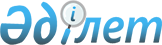 Об областном бюджете на 2011-2013 годыРешение Жамбылского областного маслихата от 13 декабря 2010 года № 30-3. Зарегистрировано Департаментом юстиции Жамбылской области 22 декабря 2010 года за номером 1766      Примечание РЦПИ.

      В тексте сохранена авторская орфография и пунктуация.



      В соответствии со статьей-8 Бюджетного кодекса Республики Казахстан от 4 декабря 2008 года и с Законом Республики Казахстан «О республиканском бюджете на 2011-2013 годы» от 29 ноября 2010 года областной маслихат РЕШИЛ:



      1. Утвердить областной бюджет на 2011-2013 годы согласно приложениям 1,2,3, в том числе на 2011 год в следующих объемах:

      1) доходы – 116 520 257 тысяч тенге, в том числе:

      налоговые поступления – 10 530 414 тысяч тенге;

      неналоговые поступления – 175 343 тысяч тенге;

      поступления от продажи основного капитала – 100 000 тысяч тенге;

      поступления трансфертов – 105 714 500 тысяча тенге;

      2) затраты – 117 653 149 тысяч тенге;

      3) чистое бюджетное кредитование – 75 494 тысячи тенге:

      бюджетные кредиты – 736 744 тысячи тенге;

      погашение бюджетных кредитов – 661 250 тысяч тенге;

      4) сальдо по операциям с финансовыми активами– 875 971 тысяча тенге:

      приобретение финансовых активов – 775 971 тысяч тенге;

      поступления от продажи финансовых активов государства – 0 тысяч тенге;

      5) дефицит бюджета – - 2 084 357 тысячи тенге;

      6) финансирование дефицита бюджета – 2 084 357 тысячи тенге.

      Сноска. Пункт 1 с изменениями, внесенными решениями Жамбылского областного маслихата от 21.02.2011 № 31-2; от 15.03.2011 № 32-4; от 14.04.2011 № 34-2; от 25.04.2011 № 35-2; 29.06.2011 № 37-4; 18.08.2011 № 38-2; 28.10.2011 № 40-2; 14.12.2011 № 42-2 (вводится в действие с 01.01.2011).



      2. Установить на 2011 год объемы субвенций, передаваемых из областного бюджета в городской и районные бюджеты в сумме 35 703 637 тысяч тенге:

      Байзакскому району – 3 179 952 тысячи тенге;

      Жамбылскому району – 3 114 102 тысячи тенге;

      Жуалынскому району – 2 901 897 тысяч тенге;

      Кордайскому району – 3 865 447 тысяч тенге;

      Меркенскому району – 3 010 172 тысячи тенге;

      Мойынкумскому району – 1 642 708 тысячи тенге;

      Сарысускому району – 2 546 424 тысячи тенге;

      Таласскому району – 2 332 906 тысяч тенге;

      району Т.Рыскулова – 2 394 364 тысячи тенге;

      Шускому району – 3 419 622 тысячи тенге;

      городу Тараз – 7 296 043 тысячи тенге.



      3. В соответствии со статьей-18 Закона Республики Казахстан от 8 июля 2005 года «О государственном регулировании развития агропромышленного комплекса и сельских территорий» на 2011-2013 годы предусмотреть средства на выплату надбавки к заработной плате специалистам государственных учреждений и организаций здравоохранения, социального обеспечения, образования, культуры и спорта, финансируемых из областного бюджета, работающим в сельской местности в размере 25 процентов от оклада и тарифной ставки по сравнению со ставками специалистов, занимающихся этими видами деятельности в городских условиях.



      4. В областном бюджете на 2011 год бюджетам районов и города Тараз предусмотрены целевые текущие трансферты за счет средств республиканского бюджета, распределение которых определяются на основании постановления акимата Жамбылской области:

      на проведение противоэпизоотических мероприятий;

      для реализации мер социальной поддержки специалистов социальной сферы сельских населенных пунктов;

      на оснащение учебным оборудованием кабинетов физики, химии, биологии в государственных учреждениях основного среднего и общего среднего образования;

      на создание лингафонных и мультимедийных кабинетов в государственных учреждениях начального, основного среднего и общего среднего образования;

      на реализацию государственного образовательного заказа в дошкольных организациях образования;

      на ежемесячную выплату денежных средств опекунам (попечителям) на содержание ребенка сироты (детей-сирот), и ребенка (детей), оставшегося без попечения родителей;

      на организацию и проведение идентификации сельскохозяйственных животных;

      на увеличение размера доплаты за квалификационную категорию, учителям школ и воспитателям дошкольных организаций образования;

      на установление доплаты за организацию производственного обучения организаций технического и профессионального образования;

      на реализацию мероприятий в рамках Программы занятости 2020 на частичное субсидирование заработной платы, создание центров занятости.

      Сноска. Пункт 4 с дополнениями, внесенными решением Жамбылского областного маслихата от 15.03.2011 № 32-4 (вводится в действие с 01.01.2011).



      5. В областном бюджете на 2011 год за счет средств республиканского бюджета бюджетам районов и города Тараз предусмотрены целевые текущие трансферты на создание молодежной практики в регионах в рамках программы «Дорожная карта бизнеса – 2020», распределение которых определяются на основании постановления акимата Жамбылской области.



      6. Предусмотреть в областном бюджете на 2011 год за счет средств республиканского бюджета бюджетам районов и города Тараз целевые трансферты на развитие, распределение которых определяются на основании постановления акимата Жамбылской области:

      на строительство и реконструкцию объектов питьевого водоснабжения аульных (сельских) населенных пунктов, городов;

      на строительство и реконструкцию объектов образования;

      на строительство и (или) приобретение жилья государственного коммунального жилого фонда;

      на развитие, обустройство и (или) приобретение инженерно-коммуникационной инфраструктуры;

      на развитие инженерно-коммуникационной инфраструктуры в рамках Программы занятости 2020.

      Сноска. Пункт 6 с дополнениями, внесенными решением Жамбылского областного маслихата от 15.03.2011 № 32-4 (вводится в действие с 01.01.2011).



      7. В областном бюджете на 2011 год за счет кредитов из республиканского бюджета бюджетам районов и города Тараз предусмотрены средства на кредитование по нулевой ставке вознаграждения на строительство и (или) приобретение жилья, на реализацию мер социальной поддержки специалистов социальной сферы сельских населенных пунктов, распределение которых определяются на основании постановления акимата Жамбылской области.



      8. В областном бюджете на 2011 год за счет средств областного бюджета бюджетам районов и города Тараз предусмотрены целевые текущие трансферты и трансферты на развитие, распределение которых определяются на основании постановления акимата Жамбылской области.



      9. Утвердить резерв местного исполнительного органа области в объеме 108 789 тысяч тенге.

      Сноска. Пункт 9 с изменениями, внесенными решениями Жамбылского областного маслихата от 28.10.2011 № 40-2 (вводится в действие с 01.01.2011).



      10. Утвердить перечень местных бюджетных программ, не подлежащих секвестру в процессе исполнения местных бюджетов на 2011 год, согласно приложению-4.



      11. Настоящее решение вступает в силу со дня государственной регистрации в органах Юстиции и вводится в действие с 1 января 2011 года.

 

  Областной бюджет на 2011 год      Сноска. Приложение 1 в новой редакции внесенной решением Жамбылского областного маслихата от 14.12.2011 № 42-2 (вводится в действие с 01.01.2011).

 

  Областной бюджет на 2012 год      Сноска. Приложение 2 с изменениями, внесенными решением Жамбылского областного маслихата от 21.02.2011 № 31-2(вводится в действие с 01.01.2011).

 

       Областной бюджет на 2013 год

      Сноска. Приложение 3 с изменениями, внесенными решением Жамбылского областного маслихата от 21.02.2011 № 31-2(вводится в действие с 01.01.2011).

 

 

      Приложение – 4 

к решению Жамбылского областного 

маслихата№ 30-3 от 13 декабря 2010 года

      Перечень местных бюджетных программ, не подлежащих секвестру в процессе исполнения местных бюджетов на 2011 год

 

 
					© 2012. РГП на ПХВ «Институт законодательства и правовой информации Республики Казахстан» Министерства юстиции Республики Казахстан
				      Председатель сессии

      областного маслихата

      А. БЕГИМБЕТОВСекретарьобластного маслихата

А. АСИЛЬБЕКОВ

Приложение - 1 

к решению Жамбылского областного маслихата

№ 30-3 от 13 декабря 2010 года Категория

 Категория

 Категория

 Категория

 Категория

 Категория

 Категория

 Категория

 Наименование

 Наименование

 Наименование

 Наименование

 Наименование

 Сумма, тыс. тенге

 Класс

 Класс

 Класс

 Класс

 Класс

 Класс

 Класс

 Класс

 Класс

 Класс

 Класс

 Класс

 Сумма, тыс. тенге

 Подкласс

 Подкласс

 Подкласс

 Подкласс

 Подкласс

 Подкласс

 Подкласс

 Подкласс

 Сумма, тыс. тенге

 1

 1

 1

 1

 2

 2

 2

 2

 2

 3

 1. Доходы

 1. Доходы

 1. Доходы

 1. Доходы

 1. Доходы

 116 520 257

 1

 Налоговые поступления

 Налоговые поступления

 Налоговые поступления

 Налоговые поступления

 Налоговые поступления

 10 530 414

 01

 01

 01

 01

 Подоходный налог

 Подоходный налог

 Подоходный налог

 Подоходный налог

 Подоходный налог

 5 379 333

 2

 2

 2

 Индивидуальный подоходный налог

 Индивидуальный подоходный налог

 Индивидуальный подоходный налог

 Индивидуальный подоходный налог

 Индивидуальный подоходный налог

 5 379 333

 03

 03

 03

 03

 Социальный налог

 Социальный налог

 Социальный налог

 Социальный налог

 Социальный налог

 4 232 897

 1

 1

 1

 Социальный налог

 Социальный налог

 Социальный налог

 Социальный налог

 Социальный налог

 4 232 897

 05

 05

 05

 05

 Внутренние налоги на товары, работы и услуги

 Внутренние налоги на товары, работы и услуги

 Внутренние налоги на товары, работы и услуги

 Внутренние налоги на товары, работы и услуги

 Внутренние налоги на товары, работы и услуги

 918 184

 3

 3

 3

 Поступления за использование природных и других ресурсов

 Поступления за использование природных и других ресурсов

 Поступления за использование природных и других ресурсов

 Поступления за использование природных и других ресурсов

 Поступления за использование природных и других ресурсов

 918 184

 2

 Неналоговые поступления

 Неналоговые поступления

 Неналоговые поступления

 Неналоговые поступления

 Неналоговые поступления

 175 343

 01

 01

 01

 01

 Доходы от государственной собственности

 Доходы от государственной собственности

 Доходы от государственной собственности

 Доходы от государственной собственности

 Доходы от государственной собственности

 28 734

 1

 1

 1

 Поступления части чистого дохода государственных предприятий

 Поступления части чистого дохода государственных предприятий

 Поступления части чистого дохода государственных предприятий

 Поступления части чистого дохода государственных предприятий

 Поступления части чистого дохода государственных предприятий

 500

 3

 3

 3

 Дивиденды на государственные пакеты акций, находящиеся в государственной собственности

 Дивиденды на государственные пакеты акций, находящиеся в государственной собственности

 Дивиденды на государственные пакеты акций, находящиеся в государственной собственности

 Дивиденды на государственные пакеты акций, находящиеся в государственной собственности

 Дивиденды на государственные пакеты акций, находящиеся в государственной собственности

 500

 5

 5

 5

 Доходы от аренды имущества, находящегося в государственной собственности

 Доходы от аренды имущества, находящегося в государственной собственности

 Доходы от аренды имущества, находящегося в государственной собственности

 Доходы от аренды имущества, находящегося в государственной собственности

 Доходы от аренды имущества, находящегося в государственной собственности

 4 734

 7

 7

 7

 Вознаграждения по кредитам, выданным из государственного бюджета

 Вознаграждения по кредитам, выданным из государственного бюджета

 Вознаграждения по кредитам, выданным из государственного бюджета

 Вознаграждения по кредитам, выданным из государственного бюджета

 Вознаграждения по кредитам, выданным из государственного бюджета

 23 000

 04

 04

 04

 04

 Штрафы, пени, санкции, взыскания, налагаемые государственными учреждениями, финансируемыми из государственного бюджета, а также содержащимися и финансируемыми из бюджета (сметы расходов) Национального Банка Республики Казахстан

 Штрафы, пени, санкции, взыскания, налагаемые государственными учреждениями, финансируемыми из государственного бюджета, а также содержащимися и финансируемыми из бюджета (сметы расходов) Национального Банка Республики Казахстан

 Штрафы, пени, санкции, взыскания, налагаемые государственными учреждениями, финансируемыми из государственного бюджета, а также содержащимися и финансируемыми из бюджета (сметы расходов) Национального Банка Республики Казахстан

 Штрафы, пени, санкции, взыскания, налагаемые государственными учреждениями, финансируемыми из государственного бюджета, а также содержащимися и финансируемыми из бюджета (сметы расходов) Национального Банка Республики Казахстан

 Штрафы, пени, санкции, взыскания, налагаемые государственными учреждениями, финансируемыми из государственного бюджета, а также содержащимися и финансируемыми из бюджета (сметы расходов) Национального Банка Республики Казахстан

 146 609

 1

 1

 1

 Штрафы, пени, санкции, взыскания, налагаемые государственными учреждениями, финансируемыми из государственного бюджета, а также содержащимися и финансируемыми из бюджета (сметы расходов) Национального Банка Республики Казахстан, за исключением поступлений от организаций нефтяного сектора

 Штрафы, пени, санкции, взыскания, налагаемые государственными учреждениями, финансируемыми из государственного бюджета, а также содержащимися и финансируемыми из бюджета (сметы расходов) Национального Банка Республики Казахстан, за исключением поступлений от организаций нефтяного сектора

 Штрафы, пени, санкции, взыскания, налагаемые государственными учреждениями, финансируемыми из государственного бюджета, а также содержащимися и финансируемыми из бюджета (сметы расходов) Национального Банка Республики Казахстан, за исключением поступлений от организаций нефтяного сектора

 Штрафы, пени, санкции, взыскания, налагаемые государственными учреждениями, финансируемыми из государственного бюджета, а также содержащимися и финансируемыми из бюджета (сметы расходов) Национального Банка Республики Казахстан, за исключением поступлений от организаций нефтяного сектора

 Штрафы, пени, санкции, взыскания, налагаемые государственными учреждениями, финансируемыми из государственного бюджета, а также содержащимися и финансируемыми из бюджета (сметы расходов) Национального Банка Республики Казахстан, за исключением поступлений от организаций нефтяного сектора

 146 609

 3

 Поступления от продажи основного капитала

 Поступления от продажи основного капитала

 Поступления от продажи основного капитала

 Поступления от продажи основного капитала

 Поступления от продажи основного капитала

 100 000

 01

 01

 01

 01

 Продажа государственного имущества, закрепленного за государственными учреждениями

 Продажа государственного имущества, закрепленного за государственными учреждениями

 Продажа государственного имущества, закрепленного за государственными учреждениями

 Продажа государственного имущества, закрепленного за государственными учреждениями

 Продажа государственного имущества, закрепленного за государственными учреждениями

 100 000

 1

 1

 1

 Продажа государственного имущества, закрепленного за государственными учреждениями

 Продажа государственного имущества, закрепленного за государственными учреждениями

 Продажа государственного имущества, закрепленного за государственными учреждениями

 Продажа государственного имущества, закрепленного за государственными учреждениями

 Продажа государственного имущества, закрепленного за государственными учреждениями

 100 000

 4

 Поступления трансфертов

 Поступления трансфертов

 Поступления трансфертов

 Поступления трансфертов

 Поступления трансфертов

 105 714 500

 01

 01

 01

 01

 Трансферты из нижестоящих органов государственного управления

 Трансферты из нижестоящих органов государственного управления

 Трансферты из нижестоящих органов государственного управления

 Трансферты из нижестоящих органов государственного управления

 Трансферты из нижестоящих органов государственного управления

 205 782

 2

 2

 2

 Трансферты из районных (городских) бюджетов

 Трансферты из районных (городских) бюджетов

 Трансферты из районных (городских) бюджетов

 Трансферты из районных (городских) бюджетов

 Трансферты из районных (городских) бюджетов

 205 782

 02

 02

 02

 02

 Трансферты из вышестоящих органов государственного управления

 Трансферты из вышестоящих органов государственного управления

 Трансферты из вышестоящих органов государственного управления

 Трансферты из вышестоящих органов государственного управления

 Трансферты из вышестоящих органов государственного управления

 105 508 718

 1

 1

 1

 Трансферты из республиканского бюджета

 Трансферты из республиканского бюджета

 Трансферты из республиканского бюджета

 Трансферты из республиканского бюджета

 Трансферты из республиканского бюджета

 105 508 718

 Функциональная группа

 Функциональная группа

 Функциональная группа

 Функциональная группа

 Функциональная группа

 Функциональная группа

 Функциональная группа

 Функциональная группа

 Функциональная группа

 Функциональная группа

 Функциональная группа

 Функциональная группа

 Функциональная группа

 Сумма, тыс. тенге

 Администратор бюджетных программ

 Администратор бюджетных программ

 Администратор бюджетных программ

 Администратор бюджетных программ

 Администратор бюджетных программ

 Администратор бюджетных программ

 Администратор бюджетных программ

 Администратор бюджетных программ

 Администратор бюджетных программ

 Администратор бюджетных программ

 Администратор бюджетных программ

 Сумма, тыс. тенге

 Программа

 Программа

 Программа

 Программа

 Программа

 Программа

 Программа

 Программа

 Сумма, тыс. тенге

 Наименование

 Наименование

 Наименование

 Наименование

 Сумма, тыс. тенге

 1

 1

 1

 1

 1

 1

 1

 1

 1

 2

 2

 2

 2

 3

 2. Затраты

 2. Затраты

 2. Затраты

 2. Затраты

 117 653 149

 01

 01

 Государственные услуги общего характера

 Государственные услуги общего характера

 Государственные услуги общего характера

 Государственные услуги общего характера

 1 330 379

 110

 110

 110

 Аппарат маслихата области

 Аппарат маслихата области

 Аппарат маслихата области

 Аппарат маслихата области

 43 398

 001

 001

 001

 001

 Услуги по обеспечению деятельности маслихата области

 Услуги по обеспечению деятельности маслихата области

 Услуги по обеспечению деятельности маслихата области

 Услуги по обеспечению деятельности маслихата области

 42 998

 003

 003

 003

 003

 Капитальные расходы государственных органов

 Капитальные расходы государственных органов

 Капитальные расходы государственных органов

 Капитальные расходы государственных органов

 400

 120

 120

 120

 Аппарат акима области

 Аппарат акима области

 Аппарат акима области

 Аппарат акима области

 841 767

 001

 001

 001

 001

 Услуги по обеспечению деятельности акима области

 Услуги по обеспечению деятельности акима области

 Услуги по обеспечению деятельности акима области

 Услуги по обеспечению деятельности акима области

 608 012

 002

 002

 002

 002

 Создание информационных систем

 Создание информационных систем

 Создание информационных систем

 Создание информационных систем

 49 904

 003

 003

 003

 003

 Организация деятельности центров обслуживания населения по предоставлению государственных услуг физическим и юридическим лицам по принципу «одного окна»

 Организация деятельности центров обслуживания населения по предоставлению государственных услуг физическим и юридическим лицам по принципу «одного окна»

 Организация деятельности центров обслуживания населения по предоставлению государственных услуг физическим и юридическим лицам по принципу «одного окна»

 Организация деятельности центров обслуживания населения по предоставлению государственных услуг физическим и юридическим лицам по принципу «одного окна»

 128 033

 004

 004

 004

 004

 Капитальные расходы государственных органов

 Капитальные расходы государственных органов

 Капитальные расходы государственных органов

 Капитальные расходы государственных органов

 55 818

 282

 282

 282

 Ревизионная комиссия области

 Ревизионная комиссия области

 Ревизионная комиссия области

 Ревизионная комиссия области

 74 081

 001

 001

 001

 001

 Услуги по обеспечению деятельности ревизионной комиссии области

 Услуги по обеспечению деятельности ревизионной комиссии области

 Услуги по обеспечению деятельности ревизионной комиссии области

 Услуги по обеспечению деятельности ревизионной комиссии области

 36 981

 003

 003

 003

 003

 Капитальные расходы государственных органов

 Капитальные расходы государственных органов

 Капитальные расходы государственных органов

 Капитальные расходы государственных органов

 37 100

 257

 257

 257

 Управление финансов области

 Управление финансов области

 Управление финансов области

 Управление финансов области

 278 721

 001

 001

 001

 001

 Услуги по реализации государственной политики в области исполнения местного бюджета и управления коммунальной собственностью

 Услуги по реализации государственной политики в области исполнения местного бюджета и управления коммунальной собственностью

 Услуги по реализации государственной политики в области исполнения местного бюджета и управления коммунальной собственностью

 Услуги по реализации государственной политики в области исполнения местного бюджета и управления коммунальной собственностью

 101 634

 003

 003

 003

 003

 Организация работы по выдаче разовых талонов и обеспечение полноты сбора сумм от реализации разовых талонов

 Организация работы по выдаче разовых талонов и обеспечение полноты сбора сумм от реализации разовых талонов

 Организация работы по выдаче разовых талонов и обеспечение полноты сбора сумм от реализации разовых талонов

 Организация работы по выдаче разовых талонов и обеспечение полноты сбора сумм от реализации разовых талонов

 56 963

 009

 009

 009

 009

 Организация приватизации коммунальной собственности

 Организация приватизации коммунальной собственности

 Организация приватизации коммунальной собственности

 Организация приватизации коммунальной собственности

 1 605

 010

 010

 010

 010

 Учет, хранение, оценка и реализация имущества, поступившего в коммунальную собственность

 Учет, хранение, оценка и реализация имущества, поступившего в коммунальную собственность

 Учет, хранение, оценка и реализация имущества, поступившего в коммунальную собственность

 Учет, хранение, оценка и реализация имущества, поступившего в коммунальную собственность

 535

 013

 013

 013

 013

 Капитальные расходы государственных органов

 Капитальные расходы государственных органов

 Капитальные расходы государственных органов

 Капитальные расходы государственных органов

 9 490

 113

 113

 113

 113

 Целевые текущие трансферты из местных бюджетов

 Целевые текущие трансферты из местных бюджетов

 Целевые текущие трансферты из местных бюджетов

 Целевые текущие трансферты из местных бюджетов

 108 494

 258

 258

 258

 Управление экономики и бюджетного планирования области

 Управление экономики и бюджетного планирования области

 Управление экономики и бюджетного планирования области

 Управление экономики и бюджетного планирования области

 92 412

 001

 001

 001

 001

 Услуги по реализации государственной политики в области формирования и развития экономической политики, системы государственного планирования и управления области

 Услуги по реализации государственной политики в области формирования и развития экономической политики, системы государственного планирования и управления области

 Услуги по реализации государственной политики в области формирования и развития экономической политики, системы государственного планирования и управления области

 Услуги по реализации государственной политики в области формирования и развития экономической политики, системы государственного планирования и управления области

 77 247

 005

 005

 005

 005

 Капитальные расходы государственных органов

 Капитальные расходы государственных органов

 Капитальные расходы государственных органов

 Капитальные расходы государственных органов

 15 165

 02

 02

 Оборона

 Оборона

 Оборона

 Оборона

 213 233

 250

 250

 250

 Управление по мобилизационной подготовке, гражданской обороне, организации предупреждения и ликвидации аварий и стихийных бедствий области

 Управление по мобилизационной подготовке, гражданской обороне, организации предупреждения и ликвидации аварий и стихийных бедствий области

 Управление по мобилизационной подготовке, гражданской обороне, организации предупреждения и ликвидации аварий и стихийных бедствий области

 Управление по мобилизационной подготовке, гражданской обороне, организации предупреждения и ликвидации аварий и стихийных бедствий области

 77 912

 003

 003

 003

 003

 Мероприятия в рамках исполнения всеобщей воинской обязанности

 Мероприятия в рамках исполнения всеобщей воинской обязанности

 Мероприятия в рамках исполнения всеобщей воинской обязанности

 Мероприятия в рамках исполнения всеобщей воинской обязанности

 66 076

 007

 007

 007

 007

 Подготовка территориальной обороны и территориальная оборона областного масштаба

 Подготовка территориальной обороны и территориальная оборона областного масштаба

 Подготовка территориальной обороны и территориальная оборона областного масштаба

 Подготовка территориальной обороны и территориальная оборона областного масштаба

 11 836

 250

 250

 250

 Управление по мобилизационной подготовке, гражданской обороне, организации предупреждения и ликвидации аварий и стихийных бедствий области

 Управление по мобилизационной подготовке, гражданской обороне, организации предупреждения и ликвидации аварий и стихийных бедствий области

 Управление по мобилизационной подготовке, гражданской обороне, организации предупреждения и ликвидации аварий и стихийных бедствий области

 Управление по мобилизационной подготовке, гражданской обороне, организации предупреждения и ликвидации аварий и стихийных бедствий области

 135 321

 001

 001

 001

 001

 Услуги по реализации государственной политики на местном уровне в области мобилизационной подготовки, гражданской обороны, организации предупреждения и ликвидации аварий и стихийных бедствий

 Услуги по реализации государственной политики на местном уровне в области мобилизационной подготовки, гражданской обороны, организации предупреждения и ликвидации аварий и стихийных бедствий

 Услуги по реализации государственной политики на местном уровне в области мобилизационной подготовки, гражданской обороны, организации предупреждения и ликвидации аварий и стихийных бедствий

 Услуги по реализации государственной политики на местном уровне в области мобилизационной подготовки, гражданской обороны, организации предупреждения и ликвидации аварий и стихийных бедствий

 31 844

 004

 004

 004

 004

 Мероприятия гражданской обороны областного масштаба

 Мероприятия гражданской обороны областного масштаба

 Мероприятия гражданской обороны областного масштаба

 Мероприятия гражданской обороны областного масштаба

 332

 005

 005

 005

 005

 Мобилизационная подготовка и мобилизация областного масштаба

 Мобилизационная подготовка и мобилизация областного масштаба

 Мобилизационная подготовка и мобилизация областного масштаба

 Мобилизационная подготовка и мобилизация областного масштаба

 13 581

 006

 006

 006

 006

 Предупреждение и ликвидация чрезвычайных ситуаций областного масштаба

 Предупреждение и ликвидация чрезвычайных ситуаций областного масштаба

 Предупреждение и ликвидация чрезвычайных ситуаций областного масштаба

 Предупреждение и ликвидация чрезвычайных ситуаций областного масштаба

 83 024

 009

 009

 009

 009

 Капитальные расходы государственных органов

 Капитальные расходы государственных органов

 Капитальные расходы государственных органов

 Капитальные расходы государственных органов

 6 540

 03

 03

 Общественный порядок, безопасность, правовая, судебная, уголовно-исполнительная деятельность

 Общественный порядок, безопасность, правовая, судебная, уголовно-исполнительная деятельность

 Общественный порядок, безопасность, правовая, судебная, уголовно-исполнительная деятельность

 Общественный порядок, безопасность, правовая, судебная, уголовно-исполнительная деятельность

 4 158 223

 252

 252

 252

 Исполнительный орган внутренних дел, финансируемый из областного бюджета

 Исполнительный орган внутренних дел, финансируемый из областного бюджета

 Исполнительный орган внутренних дел, финансируемый из областного бюджета

 Исполнительный орган внутренних дел, финансируемый из областного бюджета

 4 158 223

 001

 001

 001

 001

 Услуги по реализации государственной политики в области обеспечения охраны общественного порядка и безопасности на территории области

 Услуги по реализации государственной политики в области обеспечения охраны общественного порядка и безопасности на территории области

 Услуги по реализации государственной политики в области обеспечения охраны общественного порядка и безопасности на территории области

 Услуги по реализации государственной политики в области обеспечения охраны общественного порядка и безопасности на территории области

 3 223 883

 003

 003

 003

 003

 Поощрение граждан, участвующих в охране общественного порядка

 Поощрение граждан, участвующих в охране общественного порядка

 Поощрение граждан, участвующих в охране общественного порядка

 Поощрение граждан, участвующих в охране общественного порядка

 703

 006

 006

 006

 006

 Капитальные расходы государственных органов

 Капитальные расходы государственных органов

 Капитальные расходы государственных органов

 Капитальные расходы государственных органов

 744 692

 013

 013

 013

 013

 Услуги по размещению лиц, не имеющих определенного места жительства и документов

 Услуги по размещению лиц, не имеющих определенного места жительства и документов

 Услуги по размещению лиц, не имеющих определенного места жительства и документов

 Услуги по размещению лиц, не имеющих определенного места жительства и документов

 29 189

 014

 014

 014

 014

 Организация содержания лиц, арестованных в административном порядке

 Организация содержания лиц, арестованных в административном порядке

 Организация содержания лиц, арестованных в административном порядке

 Организация содержания лиц, арестованных в административном порядке

 13 445

 015

 015

 015

 015

 Организация содержания служебных животных

 Организация содержания служебных животных

 Организация содержания служебных животных

 Организация содержания служебных животных

 94 357

 016

 016

 016

 016

 Проведение операции «Мак»

 Проведение операции «Мак»

 Проведение операции «Мак»

 Проведение операции «Мак»

 23 050

 018

 018

 018

 018

 Обеспечение охраны общественного порядка во время проведений мероприятий международного значения за счет целевых трансфертов из республиканского бюджета

 Обеспечение охраны общественного порядка во время проведений мероприятий международного значения за счет целевых трансфертов из республиканского бюджета

 Обеспечение охраны общественного порядка во время проведений мероприятий международного значения за счет целевых трансфертов из республиканского бюджета

 Обеспечение охраны общественного порядка во время проведений мероприятий международного значения за счет целевых трансфертов из республиканского бюджета

 839

 019

 019

 019

 019

 Содержание, материально-техническое оснащение дополнительной штатной численности миграционной полиции

 Содержание, материально-техническое оснащение дополнительной штатной численности миграционной полиции

 Содержание, материально-техническое оснащение дополнительной штатной численности миграционной полиции

 Содержание, материально-техническое оснащение дополнительной штатной численности миграционной полиции

 24 708

 020

 020

 020

 020

 Содержание и материально-техническое оснащение Центра временного размещения оралманов и Центра адаптации и интеграции оралманов

 Содержание и материально-техническое оснащение Центра временного размещения оралманов и Центра адаптации и интеграции оралманов

 Содержание и материально-техническое оснащение Центра временного размещения оралманов и Центра адаптации и интеграции оралманов

 Содержание и материально-техническое оснащение Центра временного размещения оралманов и Центра адаптации и интеграции оралманов

 3 357

 04

 04

 Образование

 Образование

 Образование

 Образование

 16 666 329

 261

 261

 261

 Управление образования области

 Управление образования области

 Управление образования области

 Управление образования области

 1 772 784

 027

 027

 027

 027

 Целевые текущие трансферты бюджетам районов (городов областного значения) на реализацию государственного образовательного заказа в дошкольных организациях образования

 Целевые текущие трансферты бюджетам районов (городов областного значения) на реализацию государственного образовательного заказа в дошкольных организациях образования

 Целевые текущие трансферты бюджетам районов (городов областного значения) на реализацию государственного образовательного заказа в дошкольных организациях образования

 Целевые текущие трансферты бюджетам районов (городов областного значения) на реализацию государственного образовательного заказа в дошкольных организациях образования

 1 374 079

 045

 045

 045

 045

 Целевые текущие трансферты из республиканского бюджета бюджетам районов (городов областного значения) на увеличение размера доплаты за квалификационную категорию учителям школ и воспитателям дошкольных организаций образования

 Целевые текущие трансферты из республиканского бюджета бюджетам районов (городов областного значения) на увеличение размера доплаты за квалификационную категорию учителям школ и воспитателям дошкольных организаций образования

 Целевые текущие трансферты из республиканского бюджета бюджетам районов (городов областного значения) на увеличение размера доплаты за квалификационную категорию учителям школ и воспитателям дошкольных организаций образования

 Целевые текущие трансферты из республиканского бюджета бюджетам районов (городов областного значения) на увеличение размера доплаты за квалификационную категорию учителям школ и воспитателям дошкольных организаций образования

 398 705

 260

 260

 260

 Управление туризма, физической культуры и спорта области

 Управление туризма, физической культуры и спорта области

 Управление туризма, физической культуры и спорта области

 Управление туризма, физической культуры и спорта области

 1 800 943

 006

 006

 006

 006

 Дополнительное образование для детей и юношества по спорту

 Дополнительное образование для детей и юношества по спорту

 Дополнительное образование для детей и юношества по спорту

 Дополнительное образование для детей и юношества по спорту

 1 479 159

 007

 007

 007

 007

 Общеобразовательное обучение одаренных в спорте детей в специализированных организациях образования

 Общеобразовательное обучение одаренных в спорте детей в специализированных организациях образования

 Общеобразовательное обучение одаренных в спорте детей в специализированных организациях образования

 Общеобразовательное обучение одаренных в спорте детей в специализированных организациях образования

 321 784

 261

 261

 261

 Управление образования области

 Управление образования области

 Управление образования области

 Управление образования области

 1 974 622

 003

 003

 003

 003

 Общеобразовательное обучение по специальным образовательным учебным программам

 Общеобразовательное обучение по специальным образовательным учебным программам

 Общеобразовательное обучение по специальным образовательным учебным программам

 Общеобразовательное обучение по специальным образовательным учебным программам

 1 196 559

 006

 006

 006

 006

 Общеобразовательное обучение одаренных детей в специализированных организациях образования

 Общеобразовательное обучение одаренных детей в специализированных организациях образования

 Общеобразовательное обучение одаренных детей в специализированных организациях образования

 Общеобразовательное обучение одаренных детей в специализированных организациях образования

 512 489

 048

 048

 048

 048

 Целевые текущие трансферты бюджетам районов (городов областного значения) на оснащение учебным оборудованием кабинетов физики, химии, биологии в государственных учреждениях основного среднего и общего среднего образования

 Целевые текущие трансферты бюджетам районов (городов областного значения) на оснащение учебным оборудованием кабинетов физики, химии, биологии в государственных учреждениях основного среднего и общего среднего образования

 Целевые текущие трансферты бюджетам районов (городов областного значения) на оснащение учебным оборудованием кабинетов физики, химии, биологии в государственных учреждениях основного среднего и общего среднего образования

 Целевые текущие трансферты бюджетам районов (городов областного значения) на оснащение учебным оборудованием кабинетов физики, химии, биологии в государственных учреждениях основного среднего и общего среднего образования

 122 100

 058

 058

 058

 058

 Целевые текущие трансферты бюджетам районов (городов областного значения) на создание лингафонных и мультимедийных кабинетов в государственных учреждениях начального, основного среднего и общего среднего образования

 Целевые текущие трансферты бюджетам районов (городов областного значения) на создание лингафонных и мультимедийных кабинетов в государственных учреждениях начального, основного среднего и общего среднего образования

 Целевые текущие трансферты бюджетам районов (городов областного значения) на создание лингафонных и мультимедийных кабинетов в государственных учреждениях начального, основного среднего и общего среднего образования

 Целевые текущие трансферты бюджетам районов (городов областного значения) на создание лингафонных и мультимедийных кабинетов в государственных учреждениях начального, основного среднего и общего среднего образования

 143 474

 253

 253

 253

 Управление здравоохранения области

 Управление здравоохранения области

 Управление здравоохранения области

 Управление здравоохранения области

 281 671

 043

 043

 043

 043

 Подготовка специалистов в организациях технического и профессионального, послесреднего образования

 Подготовка специалистов в организациях технического и профессионального, послесреднего образования

 Подготовка специалистов в организациях технического и профессионального, послесреднего образования

 Подготовка специалистов в организациях технического и профессионального, послесреднего образования

 281 671

 261

 261

 261

 Управление образования области

 Управление образования области

 Управление образования области

 Управление образования области

 3 017 041

 024

 024

 024

 024

 Подготовка специалистов в организациях технического и профессионального образования

 Подготовка специалистов в организациях технического и профессионального образования

 Подготовка специалистов в организациях технического и профессионального образования

 Подготовка специалистов в организациях технического и профессионального образования

 2 912 805

 034

 034

 034

 034

 Обновление и переоборудование учебно-производственных мастерских, лабораторий учебных заведений технического и профессионального образования

 Обновление и переоборудование учебно-производственных мастерских, лабораторий учебных заведений технического и профессионального образования

 Обновление и переоборудование учебно-производственных мастерских, лабораторий учебных заведений технического и профессионального образования

 Обновление и переоборудование учебно-производственных мастерских, лабораторий учебных заведений технического и профессионального образования

 72 523

 047

 047

 047

 047

 Установление доплаты за организацию производственного обучения мастерам производственного обучения организаций технического и профессионального образования

 Установление доплаты за организацию производственного обучения мастерам производственного обучения организаций технического и профессионального образования

 Установление доплаты за организацию производственного обучения мастерам производственного обучения организаций технического и профессионального образования

 Установление доплаты за организацию производственного обучения мастерам производственного обучения организаций технического и профессионального образования

 31 713

 252

 252

 252

 Исполнительный орган внутренних дел, финансируемый из областного бюджета

 Исполнительный орган внутренних дел, финансируемый из областного бюджета

 Исполнительный орган внутренних дел, финансируемый из областного бюджета

 Исполнительный орган внутренних дел, финансируемый из областного бюджета

 62 805

 007

 007

 007

 007

 Повышение квалификации и переподготовка кадров

 Повышение квалификации и переподготовка кадров

 Повышение квалификации и переподготовка кадров

 Повышение квалификации и переподготовка кадров

 62 805

 253

 253

 253

 Управление здравоохранения области

 Управление здравоохранения области

 Управление здравоохранения области

 Управление здравоохранения области

 110 834

 003

 003

 003

 003

 Повышение квалификации и переподготовка кадров

 Повышение квалификации и переподготовка кадров

 Повышение квалификации и переподготовка кадров

 Повышение квалификации и переподготовка кадров

 110 834

 261

 261

 261

 Управление образования области

 Управление образования области

 Управление образования области

 Управление образования области

 707 174

 010

 010

 010

 010

 Повышение квалификации и переподготовка кадров

 Повышение квалификации и переподготовка кадров

 Повышение квалификации и переподготовка кадров

 Повышение квалификации и переподготовка кадров

 62 815

 035

 035

 035

 035

 Приобретение учебного оборудования для повышения квалификации педагогических кадров

 Приобретение учебного оборудования для повышения квалификации педагогических кадров

 Приобретение учебного оборудования для повышения квалификации педагогических кадров

 Приобретение учебного оборудования для повышения квалификации педагогических кадров

 28 000

 052

 052

 052

 052

 Повышение квалификации, подготовка и переподготовка кадров в рамках реализации Программы занятости 2020

 Повышение квалификации, подготовка и переподготовка кадров в рамках реализации Программы занятости 2020

 Повышение квалификации, подготовка и переподготовка кадров в рамках реализации Программы занятости 2020

 Повышение квалификации, подготовка и переподготовка кадров в рамках реализации Программы занятости 2020

 613 235

 060

 060

 060

 060

 Подготовка и переподготовка кадров

 Подготовка и переподготовка кадров

 Подготовка и переподготовка кадров

 Подготовка и переподготовка кадров

 3 124

 261

 261

 261

 Управление образования области

 Управление образования области

 Управление образования области

 Управление образования области

 2 021 402

 001

 001

 001

 001

 Услуги по реализации государственной политики на местном уровне в области образования

 Услуги по реализации государственной политики на местном уровне в области образования

 Услуги по реализации государственной политики на местном уровне в области образования

 Услуги по реализации государственной политики на местном уровне в области образования

 70 253

 004

 004

 004

 004

 Информатизация системы образования в областных государственных учреждениях образования

 Информатизация системы образования в областных государственных учреждениях образования

 Информатизация системы образования в областных государственных учреждениях образования

 Информатизация системы образования в областных государственных учреждениях образования

 5 291

 005

 005

 005

 005

 Приобретение и доставка учебников, учебно-методических комплексов для областных государственных учреждений образования

 Приобретение и доставка учебников, учебно-методических комплексов для областных государственных учреждений образования

 Приобретение и доставка учебников, учебно-методических комплексов для областных государственных учреждений образования

 Приобретение и доставка учебников, учебно-методических комплексов для областных государственных учреждений образования

 40 814

 007

 007

 007

 007

 Проведение школьных олимпиад, внешкольных мероприятий и конкурсов областного масштаба

 Проведение школьных олимпиад, внешкольных мероприятий и конкурсов областного масштаба

 Проведение школьных олимпиад, внешкольных мероприятий и конкурсов областного масштаба

 Проведение школьных олимпиад, внешкольных мероприятий и конкурсов областного масштаба

 139 107

 011

 011

 011

 011

 Обследование психического здоровья детей и подростков и оказание психолого-медико-педагогической консультативной помощи населению

 Обследование психического здоровья детей и подростков и оказание психолого-медико-педагогической консультативной помощи населению

 Обследование психического здоровья детей и подростков и оказание психолого-медико-педагогической консультативной помощи населению

 Обследование психического здоровья детей и подростков и оказание психолого-медико-педагогической консультативной помощи населению

 133 532

 012

 012

 012

 012

 Реабилитация и социальная адаптация детей и подростков с проблемами в развитии

 Реабилитация и социальная адаптация детей и подростков с проблемами в развитии

 Реабилитация и социальная адаптация детей и подростков с проблемами в развитии

 Реабилитация и социальная адаптация детей и подростков с проблемами в развитии

 33 899

 013

 013

 013

 013

 Капитальные расходы государственных органов

 Капитальные расходы государственных органов

 Капитальные расходы государственных органов

 Капитальные расходы государственных органов

 3 900

 023

 023

 023

 023

 Целевые текущие трансферты из областного бюджета бюджетам районов (городов областного значения) на обеспечение учебными материалами дошкольных организаций образования, организаций среднего, технического и профессионального, послесреднего образования, институтов повышения квалификации по предмету «Самопознание»

 Целевые текущие трансферты из областного бюджета бюджетам районов (городов областного значения) на обеспечение учебными материалами дошкольных организаций образования, организаций среднего, технического и профессионального, послесреднего образования, институтов повышения квалификации по предмету «Самопознание»

 Целевые текущие трансферты из областного бюджета бюджетам районов (городов областного значения) на обеспечение учебными материалами дошкольных организаций образования, организаций среднего, технического и профессионального, послесреднего образования, институтов повышения квалификации по предмету «Самопознание»

 Целевые текущие трансферты из областного бюджета бюджетам районов (городов областного значения) на обеспечение учебными материалами дошкольных организаций образования, организаций среднего, технического и профессионального, послесреднего образования, институтов повышения квалификации по предмету «Самопознание»

 98 942

 029

 029

 029

 029

 Методическая работа

 Методическая работа

 Методическая работа

 Методическая работа

 26 716

 033

 033

 033

 033

 Целевые текущие трансферты из республиканского бюджета бюджетам районов (городов областного значения) на ежемесячные выплаты денежных средств опекунам (попечителям) на содержание ребенка сироты (детей-сирот), и ребенка (детей), оставшегося без попечения родителей

 Целевые текущие трансферты из республиканского бюджета бюджетам районов (городов областного значения) на ежемесячные выплаты денежных средств опекунам (попечителям) на содержание ребенка сироты (детей-сирот), и ребенка (детей), оставшегося без попечения родителей

 Целевые текущие трансферты из республиканского бюджета бюджетам районов (городов областного значения) на ежемесячные выплаты денежных средств опекунам (попечителям) на содержание ребенка сироты (детей-сирот), и ребенка (детей), оставшегося без попечения родителей

 Целевые текущие трансферты из республиканского бюджета бюджетам районов (городов областного значения) на ежемесячные выплаты денежных средств опекунам (попечителям) на содержание ребенка сироты (детей-сирот), и ребенка (детей), оставшегося без попечения родителей

 165 413

 042

 042

 042

 042

 Целевые текущие трансферты из республиканского бюджета бюджетам районов (городов областного значения) на обеспечение оборудованием, программным обеспечением детей-инвалидов, обучающихся на дому

 Целевые текущие трансферты из республиканского бюджета бюджетам районов (городов областного значения) на обеспечение оборудованием, программным обеспечением детей-инвалидов, обучающихся на дому

 Целевые текущие трансферты из республиканского бюджета бюджетам районов (городов областного значения) на обеспечение оборудованием, программным обеспечением детей-инвалидов, обучающихся на дому

 Целевые текущие трансферты из республиканского бюджета бюджетам районов (городов областного значения) на обеспечение оборудованием, программным обеспечением детей-инвалидов, обучающихся на дому

 157 783

 113

 113

 113

 113

 Целевые текущие трансферты из местных бюджетов

 Целевые текущие трансферты из местных бюджетов

 Целевые текущие трансферты из местных бюджетов

 Целевые текущие трансферты из местных бюджетов

 1 145 752

 281

 281

 281

 Управление строительства, пассажирского транспорта и автомобильных дорог области

 Управление строительства, пассажирского транспорта и автомобильных дорог области

 Управление строительства, пассажирского транспорта и автомобильных дорог области

 Управление строительства, пассажирского транспорта и автомобильных дорог области

 4 917 053

 009

 009

 009

 009

 Целевые трансферты на развитие из республиканского бюджета бюджетам районов (городов областного значения) на строительство и реконструкцию объектов образования

 Целевые трансферты на развитие из республиканского бюджета бюджетам районов (городов областного значения) на строительство и реконструкцию объектов образования

 Целевые трансферты на развитие из республиканского бюджета бюджетам районов (городов областного значения) на строительство и реконструкцию объектов образования

 Целевые трансферты на развитие из республиканского бюджета бюджетам районов (городов областного значения) на строительство и реконструкцию объектов образования

 3 084 007

 010

 010

 010

 010

 Целевые трансферты на развитие из областного бюджета бюджетам районов (городов областного значения) на строительство и реконструкцию объектов образования

 Целевые трансферты на развитие из областного бюджета бюджетам районов (городов областного значения) на строительство и реконструкцию объектов образования

 Целевые трансферты на развитие из областного бюджета бюджетам районов (городов областного значения) на строительство и реконструкцию объектов образования

 Целевые трансферты на развитие из областного бюджета бюджетам районов (городов областного значения) на строительство и реконструкцию объектов образования

 1 632 540

 011

 011

 011

 011

 Строительство и реконструкция объектов образования

 Строительство и реконструкция объектов образования

 Строительство и реконструкция объектов образования

 Строительство и реконструкция объектов образования

 200 506

 05

 05

 Здравоохранение

 Здравоохранение

 Здравоохранение

 Здравоохранение

 23 890 787

 253

 253

 253

 Управление здравоохранения области

 Управление здравоохранения области

 Управление здравоохранения области

 Управление здравоохранения области

 208 047

 004

 004

 004

 004

 Оказание стационарной медицинской помощи по направлению специалистов первичной медико-санитарной помощи и организаций здравоохранения, за исключением медицинских услуг, закупаемых центральным уполномоченным органом в области здравоохранения

 Оказание стационарной медицинской помощи по направлению специалистов первичной медико-санитарной помощи и организаций здравоохранения, за исключением медицинских услуг, закупаемых центральным уполномоченным органом в области здравоохранения

 Оказание стационарной медицинской помощи по направлению специалистов первичной медико-санитарной помощи и организаций здравоохранения, за исключением медицинских услуг, закупаемых центральным уполномоченным органом в области здравоохранения

 Оказание стационарной медицинской помощи по направлению специалистов первичной медико-санитарной помощи и организаций здравоохранения, за исключением медицинских услуг, закупаемых центральным уполномоченным органом в области здравоохранения

 208 047

 253

 253

 253

 Управление здравоохранения области

 Управление здравоохранения области

 Управление здравоохранения области

 Управление здравоохранения области

 602 879

 005

 005

 005

 005

 Производство крови, ее компонентов и препаратов для местных организаций здравоохранения

 Производство крови, ее компонентов и препаратов для местных организаций здравоохранения

 Производство крови, ее компонентов и препаратов для местных организаций здравоохранения

 Производство крови, ее компонентов и препаратов для местных организаций здравоохранения

 242 878

 006

 006

 006

 006

 Услуги по охране материнства и детства

 Услуги по охране материнства и детства

 Услуги по охране материнства и детства

 Услуги по охране материнства и детства

 191 942

 007

 007

 007

 007

 Пропаганда здорового образа жизни

 Пропаганда здорового образа жизни

 Пропаганда здорового образа жизни

 Пропаганда здорового образа жизни

 167 096

 017

 017

 017

 017

 Приобретение тест-систем для проведения дозорного эпидемиологического надзора

 Приобретение тест-систем для проведения дозорного эпидемиологического надзора

 Приобретение тест-систем для проведения дозорного эпидемиологического надзора

 Приобретение тест-систем для проведения дозорного эпидемиологического надзора

 963

 253

 253

 253

 Управление здравоохранения области

 Управление здравоохранения области

 Управление здравоохранения области

 Управление здравоохранения области

 5 796 682

 009

 009

 009

 009

 Оказание медицинской помощи лицам, страдающим туберкулезом, инфекционными заболеваниями, психическими расстройствами и расстройствами поведения, в том числе связанные с употреблением психоактивных веществ

 Оказание медицинской помощи лицам, страдающим туберкулезом, инфекционными заболеваниями, психическими расстройствами и расстройствами поведения, в том числе связанные с употреблением психоактивных веществ

 Оказание медицинской помощи лицам, страдающим туберкулезом, инфекционными заболеваниями, психическими расстройствами и расстройствами поведения, в том числе связанные с употреблением психоактивных веществ

 Оказание медицинской помощи лицам, страдающим туберкулезом, инфекционными заболеваниями, психическими расстройствами и расстройствами поведения, в том числе связанные с употреблением психоактивных веществ

 3 731 675

 019

 019

 019

 019

 Обеспечение больных туберкулезом противотуберкулезными препаратами

 Обеспечение больных туберкулезом противотуберкулезными препаратами

 Обеспечение больных туберкулезом противотуберкулезными препаратами

 Обеспечение больных туберкулезом противотуберкулезными препаратами

 83 254

 020

 020

 020

 020

 Обеспечение больных диабетом противодиабетическими препаратами

 Обеспечение больных диабетом противодиабетическими препаратами

 Обеспечение больных диабетом противодиабетическими препаратами

 Обеспечение больных диабетом противодиабетическими препаратами

 625 276

 021

 021

 021

 021

 Обеспечение онкологических больных химиопрепаратами

 Обеспечение онкологических больных химиопрепаратами

 Обеспечение онкологических больных химиопрепаратами

 Обеспечение онкологических больных химиопрепаратами

 143 101

 022

 022

 022

 022

 Обеспечение больных с хронической почечной недостаточностью, миастенией, а также больных после трансплантации почек лекарственными средствами

 Обеспечение больных с хронической почечной недостаточностью, миастенией, а также больных после трансплантации почек лекарственными средствами

 Обеспечение больных с хронической почечной недостаточностью, миастенией, а также больных после трансплантации почек лекарственными средствами

 Обеспечение больных с хронической почечной недостаточностью, миастенией, а также больных после трансплантации почек лекарственными средствами

 85 036

 026

 026

 026

 026

 Обеспечение факторами свертывания крови при лечении взрослых, больных гемофилией

 Обеспечение факторами свертывания крови при лечении взрослых, больных гемофилией

 Обеспечение факторами свертывания крови при лечении взрослых, больных гемофилией

 Обеспечение факторами свертывания крови при лечении взрослых, больных гемофилией

 213 219

 027

 027

 027

 027

 Централизованный закуп вакцин и других медицинских иммунобиологических препаратов для проведения иммунопрофилактики населения

 Централизованный закуп вакцин и других медицинских иммунобиологических препаратов для проведения иммунопрофилактики населения

 Централизованный закуп вакцин и других медицинских иммунобиологических препаратов для проведения иммунопрофилактики населения

 Централизованный закуп вакцин и других медицинских иммунобиологических препаратов для проведения иммунопрофилактики населения

 903 334

 036

 036

 036

 036

 Обеспечение тромболитическими препаратами больных с острым инфарктом миокарда

 Обеспечение тромболитическими препаратами больных с острым инфарктом миокарда

 Обеспечение тромболитическими препаратами больных с острым инфарктом миокарда

 Обеспечение тромболитическими препаратами больных с острым инфарктом миокарда

 11 787

 253

 253

 253

 Управление здравоохранения области

 Управление здравоохранения области

 Управление здравоохранения области

 Управление здравоохранения области

 8 619 673

 010

 010

 010

 010

 Оказание амбулаторно-поликлинической помощи населению за исключением медицинской помощи, оказываемой из средств республиканского бюджета

 Оказание амбулаторно-поликлинической помощи населению за исключением медицинской помощи, оказываемой из средств республиканского бюджета

 Оказание амбулаторно-поликлинической помощи населению за исключением медицинской помощи, оказываемой из средств республиканского бюджета

 Оказание амбулаторно-поликлинической помощи населению за исключением медицинской помощи, оказываемой из средств республиканского бюджета

 7 902 925

 014

 014

 014

 014

 Обеспечение лекарственными средствами и специализированными продуктами детского и лечебного питания отдельных категорий населения на амбулаторном уровне

 Обеспечение лекарственными средствами и специализированными продуктами детского и лечебного питания отдельных категорий населения на амбулаторном уровне

 Обеспечение лекарственными средствами и специализированными продуктами детского и лечебного питания отдельных категорий населения на амбулаторном уровне

 Обеспечение лекарственными средствами и специализированными продуктами детского и лечебного питания отдельных категорий населения на амбулаторном уровне

 716 748

 253

 253

 253

 Управление здравоохранения области

 Управление здравоохранения области

 Управление здравоохранения области

 Управление здравоохранения области

 1 219 150

 011

 011

 011

 011

 Оказание скорой медицинской помощи и санитарная авиация

 Оказание скорой медицинской помощи и санитарная авиация

 Оказание скорой медицинской помощи и санитарная авиация

 Оказание скорой медицинской помощи и санитарная авиация

 1 187 019

 029

 029

 029

 029

 Областные базы спецмедснабжения

 Областные базы спецмедснабжения

 Областные базы спецмедснабжения

 Областные базы спецмедснабжения

 32 131

 253

 253

 253

 Управление здравоохранения области

 Управление здравоохранения области

 Управление здравоохранения области

 Управление здравоохранения области

 2 156 283

 001

 001

 001

 001

 Услуги по реализации государственной политики на местном уровне в области здравоохранения

 Услуги по реализации государственной политики на местном уровне в области здравоохранения

 Услуги по реализации государственной политики на местном уровне в области здравоохранения

 Услуги по реализации государственной политики на местном уровне в области здравоохранения

 88 597

 008

 008

 008

 008

 Реализация мероприятий по профилактике и борьбе со СПИД в Республике Казахстан

 Реализация мероприятий по профилактике и борьбе со СПИД в Республике Казахстан

 Реализация мероприятий по профилактике и борьбе со СПИД в Республике Казахстан

 Реализация мероприятий по профилактике и борьбе со СПИД в Республике Казахстан

 37 902

 016

 016

 016

 016

 Обеспечение граждан бесплатным или льготным проездом за пределы населенного пункта на лечение

 Обеспечение граждан бесплатным или льготным проездом за пределы населенного пункта на лечение

 Обеспечение граждан бесплатным или льготным проездом за пределы населенного пункта на лечение

 Обеспечение граждан бесплатным или льготным проездом за пределы населенного пункта на лечение

 17 720

 018

 018

 018

 018

 Информационно-аналитические услуги в области здравоохранения

 Информационно-аналитические услуги в области здравоохранения

 Информационно-аналитические услуги в области здравоохранения

 Информационно-аналитические услуги в области здравоохранения

 39 165

 028

 028

 028

 028

 Содержание вновь вводимых объектов здравоохранения

 Содержание вновь вводимых объектов здравоохранения

 Содержание вновь вводимых объектов здравоохранения

 Содержание вновь вводимых объектов здравоохранения

 62 787

 030

 030

 030

 030

 Капитальные расходы государственных органов здравоохранения

 Капитальные расходы государственных органов здравоохранения

 Капитальные расходы государственных органов здравоохранения

 Капитальные расходы государственных органов здравоохранения

 9 345

 033

 033

 033

 033

 Капитальные расходы медицинских организаций здравоохранения

 Капитальные расходы медицинских организаций здравоохранения

 Капитальные расходы медицинских организаций здравоохранения

 Капитальные расходы медицинских организаций здравоохранения

 1 867 047

 113

 113

 113

 113

 Целевые текущие трансферты из местных бюджетов

 Целевые текущие трансферты из местных бюджетов

 Целевые текущие трансферты из местных бюджетов

 Целевые текущие трансферты из местных бюджетов

 33 720

 281

 281

 281

 Управление строительства, пассажирского транспорта и автомобильных дорог области

 Управление строительства, пассажирского транспорта и автомобильных дорог области

 Управление строительства, пассажирского транспорта и автомобильных дорог области

 Управление строительства, пассажирского транспорта и автомобильных дорог области

 5 288 073

 013

 013

 013

 013

 Строительство и реконструкция объектов здравоохранения

 Строительство и реконструкция объектов здравоохранения

 Строительство и реконструкция объектов здравоохранения

 Строительство и реконструкция объектов здравоохранения

 5 288 073

 06

 06

 Социальная помощь и социальное обеспечение

 Социальная помощь и социальное обеспечение

 Социальная помощь и социальное обеспечение

 Социальная помощь и социальное обеспечение

 2 089 563

 256

 256

 256

 Управление координации занятости и социальных программ области

 Управление координации занятости и социальных программ области

 Управление координации занятости и социальных программ области

 Управление координации занятости и социальных программ области

 1 178 101

 002

 002

 002

 002

 Предоставление специальных социальных услуг для престарелых и инвалидов в медико-социальных учреждениях (организациях) общего типа

 Предоставление специальных социальных услуг для престарелых и инвалидов в медико-социальных учреждениях (организациях) общего типа

 Предоставление специальных социальных услуг для престарелых и инвалидов в медико-социальных учреждениях (организациях) общего типа

 Предоставление специальных социальных услуг для престарелых и инвалидов в медико-социальных учреждениях (организациях) общего типа

 540 191

 013

 013

 013

 013

 Предоставление специальных социальных услуг для инвалидов с психоневрологическими заболеваниями в психоневрологических медико-социальных учреждениях (организациях)

 Предоставление специальных социальных услуг для инвалидов с психоневрологическими заболеваниями в психоневрологических медико-социальных учреждениях (организациях)

 Предоставление специальных социальных услуг для инвалидов с психоневрологическими заболеваниями в психоневрологических медико-социальных учреждениях (организациях)

 Предоставление специальных социальных услуг для инвалидов с психоневрологическими заболеваниями в психоневрологических медико-социальных учреждениях (организациях)

 353 916

 014

 014

 014

 014

 Предоставление специальных социальных услуг для престарелых, инвалидов, в том числе детей-инвалидов в реабилитационных центрах

 Предоставление специальных социальных услуг для престарелых, инвалидов, в том числе детей-инвалидов в реабилитационных центрах

 Предоставление специальных социальных услуг для престарелых, инвалидов, в том числе детей-инвалидов в реабилитационных центрах

 Предоставление специальных социальных услуг для престарелых, инвалидов, в том числе детей-инвалидов в реабилитационных центрах

 92 243

 015

 015

 015

 015

 Предоставление специальных социальных услуг для детей-инвалидов с психоневрологическими патологиями в детских психоневрологических медико-социальных учреждениях (организациях)

 Предоставление специальных социальных услуг для детей-инвалидов с психоневрологическими патологиями в детских психоневрологических медико-социальных учреждениях (организациях)

 Предоставление специальных социальных услуг для детей-инвалидов с психоневрологическими патологиями в детских психоневрологических медико-социальных учреждениях (организациях)

 Предоставление специальных социальных услуг для детей-инвалидов с психоневрологическими патологиями в детских психоневрологических медико-социальных учреждениях (организациях)

 191 751

 261

 261

 261

 Управление образования области

 Управление образования области

 Управление образования области

 Управление образования области

 458 384

 015

 015

 015

 015

 Социальное обеспечение сирот, детей, оставшихся без попечения родителей

 Социальное обеспечение сирот, детей, оставшихся без попечения родителей

 Социальное обеспечение сирот, детей, оставшихся без попечения родителей

 Социальное обеспечение сирот, детей, оставшихся без попечения родителей

 433 401

 037

 037

 037

 037

 Социальная реабилитация

 Социальная реабилитация

 Социальная реабилитация

 Социальная реабилитация

 24 983

 281

 281

 281

 Управление строительства, пассажирского транспорта и автомобильных дорог области

 Управление строительства, пассажирского транспорта и автомобильных дорог области

 Управление строительства, пассажирского транспорта и автомобильных дорог области

 Управление строительства, пассажирского транспорта и автомобильных дорог области

 47 077

 014

 014

 014

 014

 Строительство и реконструкция объектов социального обеспечения

 Строительство и реконструкция объектов социального обеспечения

 Строительство и реконструкция объектов социального обеспечения

 Строительство и реконструкция объектов социального обеспечения

 47 077

 256

 256

 256

 Управление координации занятости и социальных программ области

 Управление координации занятости и социальных программ области

 Управление координации занятости и социальных программ области

 Управление координации занятости и социальных программ области

 167 954

 003

 003

 003

 003

 Социальная поддержка инвалидов

 Социальная поддержка инвалидов

 Социальная поддержка инвалидов

 Социальная поддержка инвалидов

 167 954

 256

 256

 256

 Управление координации занятости и социальных программ области

 Управление координации занятости и социальных программ области

 Управление координации занятости и социальных программ области

 Управление координации занятости и социальных программ области

 237 172

 001

 001

 001

 001

 Услуги по реализации государственной политики на местном уровне в области обеспечения занятости и реализации социальных программ для населения

 Услуги по реализации государственной политики на местном уровне в области обеспечения занятости и реализации социальных программ для населения

 Услуги по реализации государственной политики на местном уровне в области обеспечения занятости и реализации социальных программ для населения

 Услуги по реализации государственной политики на местном уровне в области обеспечения занятости и реализации социальных программ для населения

 80 015

 007

 007

 007

 007

 Капитальные расходы государственных органов

 Капитальные расходы государственных органов

 Капитальные расходы государственных органов

 Капитальные расходы государственных органов

 5 361

 018

 018

 018

 018

 Размещение государственного социального заказа в неправительственном секторе за счет целевых трансферов из республиканского бюджета

 Размещение государственного социального заказа в неправительственном секторе за счет целевых трансферов из республиканского бюджета

 Размещение государственного социального заказа в неправительственном секторе за счет целевых трансферов из республиканского бюджета

 Размещение государственного социального заказа в неправительственном секторе за счет целевых трансферов из республиканского бюджета

 3 006

 037

 037

 037

 037

 Целевые текущие трансферты из республиканского бюджета бюджетам районов (городов областного значения) на реализацию мероприятий Программы занятости 2020

 Целевые текущие трансферты из республиканского бюджета бюджетам районов (городов областного значения) на реализацию мероприятий Программы занятости 2020

 Целевые текущие трансферты из республиканского бюджета бюджетам районов (городов областного значения) на реализацию мероприятий Программы занятости 2020

 Целевые текущие трансферты из республиканского бюджета бюджетам районов (городов областного значения) на реализацию мероприятий Программы занятости 2020

 140 163

 038

 038

 038

 038

 Целевые текущие трансферты из областного бюджета бюджетам районов (городов областного значения) на реализацию мероприятий Программы занятости 2020

 Целевые текущие трансферты из областного бюджета бюджетам районов (городов областного значения) на реализацию мероприятий Программы занятости 2020

 Целевые текущие трансферты из областного бюджета бюджетам районов (городов областного значения) на реализацию мероприятий Программы занятости 2020

 Целевые текущие трансферты из областного бюджета бюджетам районов (городов областного значения) на реализацию мероприятий Программы занятости 2020

 8 627

 265

 265

 265

 Управление предпринимательства и промышленности области

 Управление предпринимательства и промышленности области

 Управление предпринимательства и промышленности области

 Управление предпринимательства и промышленности области

 875

 018

 018

 018

 018

 Обучение предпринимательству участников Программы занятости 2020

 Обучение предпринимательству участников Программы занятости 2020

 Обучение предпринимательству участников Программы занятости 2020

 Обучение предпринимательству участников Программы занятости 2020

 875

 07

 07

 Жилищно-коммунальное хозяйство

 Жилищно-коммунальное хозяйство

 Жилищно-коммунальное хозяйство

 Жилищно-коммунальное хозяйство

 9 810 028

 281

 281

 281

 Управление строительства, пассажирского транспорта и автомобильных дорог области

 Управление строительства, пассажирского транспорта и автомобильных дорог области

 Управление строительства, пассажирского транспорта и автомобильных дорог области

 Управление строительства, пассажирского транспорта и автомобильных дорог области

 1 857 329

 012

 012

 012

 012

 Целевые трансферты на развитие из республиканского бюджета бюджетам районов (городов областного значения) на строительство и (или) приобретение жилья государственного коммунального жилищного фонда

 Целевые трансферты на развитие из республиканского бюджета бюджетам районов (городов областного значения) на строительство и (или) приобретение жилья государственного коммунального жилищного фонда

 Целевые трансферты на развитие из республиканского бюджета бюджетам районов (городов областного значения) на строительство и (или) приобретение жилья государственного коммунального жилищного фонда

 Целевые трансферты на развитие из республиканского бюджета бюджетам районов (городов областного значения) на строительство и (или) приобретение жилья государственного коммунального жилищного фонда

 586 000

 022

 022

 022

 022

 Целевые трансферты на развитие из областного бюджета бюджетам районов (городов областного значения) на строительство и (или) приобретение жилья государственного коммунального жилищного фонда

 Целевые трансферты на развитие из областного бюджета бюджетам районов (городов областного значения) на строительство и (или) приобретение жилья государственного коммунального жилищного фонда

 Целевые трансферты на развитие из областного бюджета бюджетам районов (городов областного значения) на строительство и (или) приобретение жилья государственного коммунального жилищного фонда

 Целевые трансферты на развитие из областного бюджета бюджетам районов (городов областного значения) на строительство и (или) приобретение жилья государственного коммунального жилищного фонда

 65 111

 048

 048

 048

 048

 Целевые трансферты на развитие из республиканского бюджета бюджетам районов (городов областного значения) на развитие, обустройство и (или) приобретение инженерно-коммуникационной инфраструктуры

 Целевые трансферты на развитие из республиканского бюджета бюджетам районов (городов областного значения) на развитие, обустройство и (или) приобретение инженерно-коммуникационной инфраструктуры

 Целевые трансферты на развитие из республиканского бюджета бюджетам районов (городов областного значения) на развитие, обустройство и (или) приобретение инженерно-коммуникационной инфраструктуры

 Целевые трансферты на развитие из республиканского бюджета бюджетам районов (городов областного значения) на развитие, обустройство и (или) приобретение инженерно-коммуникационной инфраструктуры

 950 000

 049

 049

 049

 049

 Целевые трансферты на развитие из областного бюджета бюджетам районов (городов областного значения) на развитие, обустройство и (или) приобретение инженерно-коммуникационной инфраструктуры

 Целевые трансферты на развитие из областного бюджета бюджетам районов (городов областного значения) на развитие, обустройство и (или) приобретение инженерно-коммуникационной инфраструктуры

 Целевые трансферты на развитие из областного бюджета бюджетам районов (городов областного значения) на развитие, обустройство и (или) приобретение инженерно-коммуникационной инфраструктуры

 Целевые трансферты на развитие из областного бюджета бюджетам районов (городов областного значения) на развитие, обустройство и (или) приобретение инженерно-коммуникационной инфраструктуры

 236 218

 063

 063

 063

 063

 Целевые трансферты на развитие из республиканского бюджета бюджетам районов (городов областного значения) на развитие инженерно-коммуникационной инфраструктуры в рамках Программы занятости 2020

 Целевые трансферты на развитие из республиканского бюджета бюджетам районов (городов областного значения) на развитие инженерно-коммуникационной инфраструктуры в рамках Программы занятости 2020

 Целевые трансферты на развитие из республиканского бюджета бюджетам районов (городов областного значения) на развитие инженерно-коммуникационной инфраструктуры в рамках Программы занятости 2020

 Целевые трансферты на развитие из республиканского бюджета бюджетам районов (городов областного значения) на развитие инженерно-коммуникационной инфраструктуры в рамках Программы занятости 2020

 20 000

 254

 254

 254

 Управление природных ресурсов и регулирования природопользования области

 Управление природных ресурсов и регулирования природопользования области

 Управление природных ресурсов и регулирования природопользования области

 Управление природных ресурсов и регулирования природопользования области

 26 527

 007

 007

 007

 007

 Ремонт водохозяйственных сооружений и особо охраняемых природных территорий в рамках реализации cтратегии региональной занятости и переподготовки кадров

 Ремонт водохозяйственных сооружений и особо охраняемых природных территорий в рамках реализации cтратегии региональной занятости и переподготовки кадров

 Ремонт водохозяйственных сооружений и особо охраняемых природных территорий в рамках реализации cтратегии региональной занятости и переподготовки кадров

 Ремонт водохозяйственных сооружений и особо охраняемых природных территорий в рамках реализации cтратегии региональной занятости и переподготовки кадров

 26 527

 279

 279

 279

 Управление энергетики и коммунального хозяйства области

 Управление энергетики и коммунального хозяйства области

 Управление энергетики и коммунального хозяйства области

 Управление энергетики и коммунального хозяйства области

 4 758 393

 001

 001

 001

 001

 Услуги по реализации государственной политики на местном уровне в области энергетики и коммунального хозяйства

 Услуги по реализации государственной политики на местном уровне в области энергетики и коммунального хозяйства

 Услуги по реализации государственной политики на местном уровне в области энергетики и коммунального хозяйства

 Услуги по реализации государственной политики на местном уровне в области энергетики и коммунального хозяйства

 44 178

 004

 004

 004

 004

 Газификация населенных пунктов

 Газификация населенных пунктов

 Газификация населенных пунктов

 Газификация населенных пунктов

 1 942 749

 005

 005

 005

 005

 Капитальные расходы государственных органов

 Капитальные расходы государственных органов

 Капитальные расходы государственных органов

 Капитальные расходы государственных органов

 3 707

 008

 008

 008

 008

 Целевые трансферты на развитие бюджетам районов (городов областного значения) на развитие, обустройство и (или) приобретение инженерно-коммуникационной инфраструктуры

 Целевые трансферты на развитие бюджетам районов (городов областного значения) на развитие, обустройство и (или) приобретение инженерно-коммуникационной инфраструктуры

 Целевые трансферты на развитие бюджетам районов (городов областного значения) на развитие, обустройство и (или) приобретение инженерно-коммуникационной инфраструктуры

 Целевые трансферты на развитие бюджетам районов (городов областного значения) на развитие, обустройство и (или) приобретение инженерно-коммуникационной инфраструктуры

 50 000

 010

 010

 010

 010

 Целевые трансферты на развитие из республиканского бюджета бюджетам районов (городов областного значения) на развитие системы водоснабжения

 Целевые трансферты на развитие из республиканского бюджета бюджетам районов (городов областного значения) на развитие системы водоснабжения

 Целевые трансферты на развитие из республиканского бюджета бюджетам районов (городов областного значения) на развитие системы водоснабжения

 Целевые трансферты на развитие из республиканского бюджета бюджетам районов (городов областного значения) на развитие системы водоснабжения

 859 080

 012

 012

 012

 012

 Целевые трансферты на развитие из областного бюджета бюджетам районов (городов областного значения) на развитие системы водоснабжения

 Целевые трансферты на развитие из областного бюджета бюджетам районов (городов областного значения) на развитие системы водоснабжения

 Целевые трансферты на развитие из областного бюджета бюджетам районов (городов областного значения) на развитие системы водоснабжения

 Целевые трансферты на развитие из областного бюджета бюджетам районов (городов областного значения) на развитие системы водоснабжения

 443 004

 014

 014

 014

 014

 Целевые трансферты на развитие бюджетам районов (городов областного значения) на развитие коммунального хозяйства

 Целевые трансферты на развитие бюджетам районов (городов областного значения) на развитие коммунального хозяйства

 Целевые трансферты на развитие бюджетам районов (городов областного значения) на развитие коммунального хозяйства

 Целевые трансферты на развитие бюджетам районов (городов областного значения) на развитие коммунального хозяйства

 649 670

 113

 113

 113

 113

 Целевые текущие трансферты из местных бюджетов

 Целевые текущие трансферты из местных бюджетов

 Целевые текущие трансферты из местных бюджетов

 Целевые текущие трансферты из местных бюджетов

 766 005

 281

 281

 281

 Управление строительства, пассажирского транспорта и автомобильных дорог области

 Управление строительства, пассажирского транспорта и автомобильных дорог области

 Управление строительства, пассажирского транспорта и автомобильных дорог области

 Управление строительства, пассажирского транспорта и автомобильных дорог области

 3 163 739

 021

 021

 021

 021

 Развитие объектов коммунального хозяйства

 Развитие объектов коммунального хозяйства

 Развитие объектов коммунального хозяйства

 Развитие объектов коммунального хозяйства

 348 450

 050

 050

 050

 050

 Целевые трансферты на развитие из республиканского бюджета бюджетам районов (городов областного значения) на развитие системы водоснабжения

 Целевые трансферты на развитие из республиканского бюджета бюджетам районов (городов областного значения) на развитие системы водоснабжения

 Целевые трансферты на развитие из республиканского бюджета бюджетам районов (городов областного значения) на развитие системы водоснабжения

 Целевые трансферты на развитие из республиканского бюджета бюджетам районов (городов областного значения) на развитие системы водоснабжения

 2 000 988

 051

 051

 051

 051

 Целевые трансферты на развитие из областного бюджета бюджетам районов (городов областного значения) на развитие системы водоснабжения

 Целевые трансферты на развитие из областного бюджета бюджетам районов (городов областного значения) на развитие системы водоснабжения

 Целевые трансферты на развитие из областного бюджета бюджетам районов (городов областного значения) на развитие системы водоснабжения

 Целевые трансферты на развитие из областного бюджета бюджетам районов (городов областного значения) на развитие системы водоснабжения

 814 301

 281

 281

 281

 Управление строительства, пассажирского транспорта и автомобильных дорог области

 Управление строительства, пассажирского транспорта и автомобильных дорог области

 Управление строительства, пассажирского транспорта и автомобильных дорог области

 Управление строительства, пассажирского транспорта и автомобильных дорог области

 4 040

 025

 025

 025

 025

 Целевые трансферты на развитие бюджетам районов (городов областного значения) на развитие благоустройства городов и населенных пунктов

 Целевые трансферты на развитие бюджетам районов (городов областного значения) на развитие благоустройства городов и населенных пунктов

 Целевые трансферты на развитие бюджетам районов (городов областного значения) на развитие благоустройства городов и населенных пунктов

 Целевые трансферты на развитие бюджетам районов (городов областного значения) на развитие благоустройства городов и населенных пунктов

 4 040

 08

 08

 Культура, спорт, туризм и информационное пространство

 Культура, спорт, туризм и информационное пространство

 Культура, спорт, туризм и информационное пространство

 Культура, спорт, туризм и информационное пространство

 4 514 760

 262

 262

 262

 Управление культуры области

 Управление культуры области

 Управление культуры области

 Управление культуры области

 851 884

 001

 001

 001

 001

 Услуги по реализации государственной политики на местном уровне в области культуры

 Услуги по реализации государственной политики на местном уровне в области культуры

 Услуги по реализации государственной политики на местном уровне в области культуры

 Услуги по реализации государственной политики на местном уровне в области культуры

 30 739

 003

 003

 003

 003

 Поддержка культурно-досуговой работы

 Поддержка культурно-досуговой работы

 Поддержка культурно-досуговой работы

 Поддержка культурно-досуговой работы

 127 671

 005

 005

 005

 005

 Обеспечение сохранности историко-культурного наследия и доступа к ним

 Обеспечение сохранности историко-культурного наследия и доступа к ним

 Обеспечение сохранности историко-культурного наследия и доступа к ним

 Обеспечение сохранности историко-культурного наследия и доступа к ним

 221 210

 007

 007

 007

 007

 Поддержка театрального и музыкального искусства

 Поддержка театрального и музыкального искусства

 Поддержка театрального и музыкального искусства

 Поддержка театрального и музыкального искусства

 433 132

 011

 011

 011

 011

 Капитальные расходы государственных органов

 Капитальные расходы государственных органов

 Капитальные расходы государственных органов

 Капитальные расходы государственных органов

 1 000

 113

 113

 113

 113

 Целевые текущие трансферты из местных бюджетов

 Целевые текущие трансферты из местных бюджетов

 Целевые текущие трансферты из местных бюджетов

 Целевые текущие трансферты из местных бюджетов

 38 132

 260

 260

 260

 Управление туризма, физической культуры и спорта области

 Управление туризма, физической культуры и спорта области

 Управление туризма, физической культуры и спорта области

 Управление туризма, физической культуры и спорта области

 1 584 017

 001

 001

 001

 001

 Услуги по реализации государственной политики на местном уровне в сфере туризма, физической культуры и спорта

 Услуги по реализации государственной политики на местном уровне в сфере туризма, физической культуры и спорта

 Услуги по реализации государственной политики на местном уровне в сфере туризма, физической культуры и спорта

 Услуги по реализации государственной политики на местном уровне в сфере туризма, физической культуры и спорта

 39 479

 003

 003

 003

 003

 Проведение спортивных соревнований на областном уровне

 Проведение спортивных соревнований на областном уровне

 Проведение спортивных соревнований на областном уровне

 Проведение спортивных соревнований на областном уровне

 16 647

 004

 004

 004

 004

 Подготовка и участие членов областных сборных команд по различным видам спорта на республиканских и международных спортивных соревнованиях

 Подготовка и участие членов областных сборных команд по различным видам спорта на республиканских и международных спортивных соревнованиях

 Подготовка и участие членов областных сборных команд по различным видам спорта на республиканских и международных спортивных соревнованиях

 Подготовка и участие членов областных сборных команд по различным видам спорта на республиканских и международных спортивных соревнованиях

 1 522 928

 010

 010

 010

 010

 Капитальные расходы государственных органов

 Капитальные расходы государственных органов

 Капитальные расходы государственных органов

 Капитальные расходы государственных органов

 4 963

 281

 281

 281

 Управление строительства, пассажирского транспорта и автомобильных дорог области

 Управление строительства, пассажирского транспорта и автомобильных дорог области

 Управление строительства, пассажирского транспорта и автомобильных дорог области

 Управление строительства, пассажирского транспорта и автомобильных дорог области

 1 048 975

 028

 028

 028

 028

 Развитие объектов спорта и туризма

 Развитие объектов спорта и туризма

 Развитие объектов спорта и туризма

 Развитие объектов спорта и туризма

 1 048 975

 259

 259

 259

 Управление архивов и документации области

 Управление архивов и документации области

 Управление архивов и документации области

 Управление архивов и документации области

 195 291

 001

 001

 001

 001

 Услуги по реализации государственной политики на местном уровне по управлению архивным делом

 Услуги по реализации государственной политики на местном уровне по управлению архивным делом

 Услуги по реализации государственной политики на местном уровне по управлению архивным делом

 Услуги по реализации государственной политики на местном уровне по управлению архивным делом

 15 633

 002

 002

 002

 002

 Обеспечение сохранности архивного фонда

 Обеспечение сохранности архивного фонда

 Обеспечение сохранности архивного фонда

 Обеспечение сохранности архивного фонда

 174 213

 005

 005

 005

 005

 Капитальные расходы государственных органов

 Капитальные расходы государственных органов

 Капитальные расходы государственных органов

 Капитальные расходы государственных органов

 5 445

 262

 262

 262

 Управление культуры области

 Управление культуры области

 Управление культуры области

 Управление культуры области

 116 326

 008

 008

 008

 008

 Обеспечение функционирования областных библиотек

 Обеспечение функционирования областных библиотек

 Обеспечение функционирования областных библиотек

 Обеспечение функционирования областных библиотек

 116 326

 263

 263

 263

 Управление внутренней политики области

 Управление внутренней политики области

 Управление внутренней политики области

 Управление внутренней политики области

 340 123

 007

 007

 007

 007

 Услуги по проведению государственной информационной политики

 Услуги по проведению государственной информационной политики

 Услуги по проведению государственной информационной политики

 Услуги по проведению государственной информационной политики

 340 123

 264

 264

 264

 Управление по развитию языков области

 Управление по развитию языков области

 Управление по развитию языков области

 Управление по развитию языков области

 100 567

 001

 001

 001

 001

 Услуги по реализации государственной политики на местном уровне в области развития языков

 Услуги по реализации государственной политики на местном уровне в области развития языков

 Услуги по реализации государственной политики на местном уровне в области развития языков

 Услуги по реализации государственной политики на местном уровне в области развития языков

 26 641

 002

 002

 002

 002

 Развитие государственного языка и других языков народа Казахстана

 Развитие государственного языка и других языков народа Казахстана

 Развитие государственного языка и других языков народа Казахстана

 Развитие государственного языка и других языков народа Казахстана

 67 282

 003

 003

 003

 003

 Капитальные расходы государственных органов

 Капитальные расходы государственных органов

 Капитальные расходы государственных органов

 Капитальные расходы государственных органов

 6 644

 260

 260

 260

 Управление туризма, физической культуры и спорта области

 Управление туризма, физической культуры и спорта области

 Управление туризма, физической культуры и спорта области

 Управление туризма, физической культуры и спорта области

 9 558

 013

 013

 013

 013

 Регулирование туристской деятельности

 Регулирование туристской деятельности

 Регулирование туристской деятельности

 Регулирование туристской деятельности

 9 558

 260

 260

 260

 Управление туризма, физической культуры и спорта области

 Управление туризма, физической культуры и спорта области

 Управление туризма, физической культуры и спорта области

 Управление туризма, физической культуры и спорта области

 608

 002

 002

 002

 002

 Капитальный, текущий ремонт объектов спорта в рамках реализации стратегии региональной занятости и переподготовки кадров

 Капитальный, текущий ремонт объектов спорта в рамках реализации стратегии региональной занятости и переподготовки кадров

 Капитальный, текущий ремонт объектов спорта в рамках реализации стратегии региональной занятости и переподготовки кадров

 Капитальный, текущий ремонт объектов спорта в рамках реализации стратегии региональной занятости и переподготовки кадров

 608

 263

 263

 263

 Управление внутренней политики области

 Управление внутренней политики области

 Управление внутренней политики области

 Управление внутренней политики области

 267 411

 001

 001

 001

 001

 Услуги по реализации государственной внутренней политики на местном уровне

 Услуги по реализации государственной внутренней политики на местном уровне

 Услуги по реализации государственной внутренней политики на местном уровне

 Услуги по реализации государственной внутренней политики на местном уровне

 145 954

 003

 003

 003

 003

 Реализация региональных программ в сфере молодежной политики

 Реализация региональных программ в сфере молодежной политики

 Реализация региональных программ в сфере молодежной политики

 Реализация региональных программ в сфере молодежной политики

 66 157

 005

 005

 005

 005

 Капитальные расходы государственных органов

 Капитальные расходы государственных органов

 Капитальные расходы государственных органов

 Капитальные расходы государственных органов

 5 300

 113

 113

 113

 113

 Целевые текущие трансферты из местных бюджетов

 Целевые текущие трансферты из местных бюджетов

 Целевые текущие трансферты из местных бюджетов

 Целевые текущие трансферты из местных бюджетов

 50 000

 09

 09

 Топливно-энергетический комплекс и недропользование

 Топливно-энергетический комплекс и недропользование

 Топливно-энергетический комплекс и недропользование

 Топливно-энергетический комплекс и недропользование

 51 047

 279

 279

 279

 Управление энергетики и коммунального хозяйства области

 Управление энергетики и коммунального хозяйства области

 Управление энергетики и коммунального хозяйства области

 Управление энергетики и коммунального хозяйства области

 51 047

 007

 007

 007

 007

 Развитие теплоэнергетической системы

 Развитие теплоэнергетической системы

 Развитие теплоэнергетической системы

 Развитие теплоэнергетической системы

 51 047

 10

 10

 Сельское, водное, лесное, рыбное хозяйство, особо охраняемые природные территории, охрана окружающей среды и животного мира, земельные отношения

 Сельское, водное, лесное, рыбное хозяйство, особо охраняемые природные территории, охрана окружающей среды и животного мира, земельные отношения

 Сельское, водное, лесное, рыбное хозяйство, особо охраняемые природные территории, охрана окружающей среды и животного мира, земельные отношения

 Сельское, водное, лесное, рыбное хозяйство, особо охраняемые природные территории, охрана окружающей среды и животного мира, земельные отношения

 9 309 996

 255

 255

 255

 Управление сельского хозяйства области

 Управление сельского хозяйства области

 Управление сельского хозяйства области

 Управление сельского хозяйства области

 2 563 980

 001

 001

 001

 001

 Услуги по реализации государственной политики на местном уровне в сфере сельского хозяйства

 Услуги по реализации государственной политики на местном уровне в сфере сельского хозяйства

 Услуги по реализации государственной политики на местном уровне в сфере сельского хозяйства

 Услуги по реализации государственной политики на местном уровне в сфере сельского хозяйства

 84 694

 002

 002

 002

 002

 Поддержка семеноводства

 Поддержка семеноводства

 Поддержка семеноводства

 Поддержка семеноводства

 194 734

 003

 003

 003

 003

 Капитальные расходы государственных органов

 Капитальные расходы государственных органов

 Капитальные расходы государственных органов

 Капитальные расходы государственных органов

 6 420

 010

 010

 010

 010

 Государственная поддержка племенного животноводства

 Государственная поддержка племенного животноводства

 Государственная поддержка племенного животноводства

 Государственная поддержка племенного животноводства

 491 146

 011

 011

 011

 011

 Государственная поддержка повышения урожайности и качества производимых сельскохозяйственных культур

 Государственная поддержка повышения урожайности и качества производимых сельскохозяйственных культур

 Государственная поддержка повышения урожайности и качества производимых сельскохозяйственных культур

 Государственная поддержка повышения урожайности и качества производимых сельскохозяйственных культур

 332 770

 014

 014

 014

 014

 Субсидирование стоимости услуг по доставке воды сельскохозяйственным товаропроизводителям

 Субсидирование стоимости услуг по доставке воды сельскохозяйственным товаропроизводителям

 Субсидирование стоимости услуг по доставке воды сельскохозяйственным товаропроизводителям

 Субсидирование стоимости услуг по доставке воды сельскохозяйственным товаропроизводителям

 14 017

 016

 016

 016

 016

 Обеспечение закладки и выращивания многолетних насаждений плодово-ягодных культур и винограда

 Обеспечение закладки и выращивания многолетних насаждений плодово-ягодных культур и винограда

 Обеспечение закладки и выращивания многолетних насаждений плодово-ягодных культур и винограда

 Обеспечение закладки и выращивания многолетних насаждений плодово-ягодных культур и винограда

 121 960

 020

 020

 020

 020

 Удешевление стоимости горюче-смазочных материалов и других товарно-материальных ценностей, необходимых для проведения весенне-полевых и уборочных работ

 Удешевление стоимости горюче-смазочных материалов и других товарно-материальных ценностей, необходимых для проведения весенне-полевых и уборочных работ

 Удешевление стоимости горюче-смазочных материалов и других товарно-материальных ценностей, необходимых для проведения весенне-полевых и уборочных работ

 Удешевление стоимости горюче-смазочных материалов и других товарно-материальных ценностей, необходимых для проведения весенне-полевых и уборочных работ

 874 146

 029

 029

 029

 029

 Мероприятия по борьбе с вредными организмами сельскохозяйственных культур

 Мероприятия по борьбе с вредными организмами сельскохозяйственных культур

 Мероприятия по борьбе с вредными организмами сельскохозяйственных культур

 Мероприятия по борьбе с вредными организмами сельскохозяйственных культур

 8 842

 031

 031

 031

 031

 Централизованный закуп изделий и атрибутов ветеринарного назначения для проведения идентификации сельскохозяйственных животных, ветеринарного паспорта на животное и их транспортировка (доставка) местным исполнительным органам районов (городов областного значения)

 Централизованный закуп изделий и атрибутов ветеринарного назначения для проведения идентификации сельскохозяйственных животных, ветеринарного паспорта на животное и их транспортировка (доставка) местным исполнительным органам районов (городов областного значения)

 Централизованный закуп изделий и атрибутов ветеринарного назначения для проведения идентификации сельскохозяйственных животных, ветеринарного паспорта на животное и их транспортировка (доставка) местным исполнительным органам районов (городов областного значения)

 Централизованный закуп изделий и атрибутов ветеринарного назначения для проведения идентификации сельскохозяйственных животных, ветеринарного паспорта на животное и их транспортировка (доставка) местным исполнительным органам районов (городов областного значения)

 386 759

 099

 099

 099

 099

 Целевые текущие трансферты бюджетам районов (городов областного значения) на реализацию мер по оказанию социальной поддержки специалистов социальной сферы сельских населенных пунктов

 Целевые текущие трансферты бюджетам районов (городов областного значения) на реализацию мер по оказанию социальной поддержки специалистов социальной сферы сельских населенных пунктов

 Целевые текущие трансферты бюджетам районов (городов областного значения) на реализацию мер по оказанию социальной поддержки специалистов социальной сферы сельских населенных пунктов

 Целевые текущие трансферты бюджетам районов (городов областного значения) на реализацию мер по оказанию социальной поддержки специалистов социальной сферы сельских населенных пунктов

 48 492

 281

 281

 281

 Управление строительства, пассажирского транспорта и автомобильных дорог области

 Управление строительства, пассажирского транспорта и автомобильных дорог области

 Управление строительства, пассажирского транспорта и автомобильных дорог области

 Управление строительства, пассажирского транспорта и автомобильных дорог области

 318 195

 033

 033

 033

 033

 Развитие объектов сельского хозяйства

 Развитие объектов сельского хозяйства

 Развитие объектов сельского хозяйства

 Развитие объектов сельского хозяйства

 318 195

 254

 254

 254

 Управление природных ресурсов и регулирования природопользования области

 Управление природных ресурсов и регулирования природопользования области

 Управление природных ресурсов и регулирования природопользования области

 Управление природных ресурсов и регулирования природопользования области

 374 347

 003

 003

 003

 003

 Обеспечение функционирования водохозяйственных сооружений, находящихся в коммунальной собственности

 Обеспечение функционирования водохозяйственных сооружений, находящихся в коммунальной собственности

 Обеспечение функционирования водохозяйственных сооружений, находящихся в коммунальной собственности

 Обеспечение функционирования водохозяйственных сооружений, находящихся в коммунальной собственности

 48 000

 004

 004

 004

 004

 Восстановление особо аварийных водохозяйственных сооружений и гидромелиоративных систем

 Восстановление особо аварийных водохозяйственных сооружений и гидромелиоративных систем

 Восстановление особо аварийных водохозяйственных сооружений и гидромелиоративных систем

 Восстановление особо аварийных водохозяйственных сооружений и гидромелиоративных систем

 326 347

 281

 281

 281

 Управление строительства, пассажирского транспорта и автомобильных дорог области

 Управление строительства, пассажирского транспорта и автомобильных дорог области

 Управление строительства, пассажирского транспорта и автомобильных дорог области

 Управление строительства, пассажирского транспорта и автомобильных дорог области

 4 010 735

 034

 034

 034

 034

 Целевые трансферты на развитие бюджетам районов (городов областного значения) на развитие объектов водного хозяйства

 Целевые трансферты на развитие бюджетам районов (городов областного значения) на развитие объектов водного хозяйства

 Целевые трансферты на развитие бюджетам районов (городов областного значения) на развитие объектов водного хозяйства

 Целевые трансферты на развитие бюджетам районов (городов областного значения) на развитие объектов водного хозяйства

 10 735

 059

 059

 059

 059

 Проведение берегоукрепительных работ на реке Шу вдоль государственной границы Республики Казахстан за счет целевых трансфертов на развитие из республиканского бюджета

 Проведение берегоукрепительных работ на реке Шу вдоль государственной границы Республики Казахстан за счет целевых трансфертов на развитие из республиканского бюджета

 Проведение берегоукрепительных работ на реке Шу вдоль государственной границы Республики Казахстан за счет целевых трансфертов на развитие из республиканского бюджета

 Проведение берегоукрепительных работ на реке Шу вдоль государственной границы Республики Казахстан за счет целевых трансфертов на развитие из республиканского бюджета

 4 000 000

 254

 254

 254

 Управление природных ресурсов и регулирования природопользования области

 Управление природных ресурсов и регулирования природопользования области

 Управление природных ресурсов и регулирования природопользования области

 Управление природных ресурсов и регулирования природопользования области

 495 559

 005

 005

 005

 005

 Охрана, защита, воспроизводство лесов и лесоразведение

 Охрана, защита, воспроизводство лесов и лесоразведение

 Охрана, защита, воспроизводство лесов и лесоразведение

 Охрана, защита, воспроизводство лесов и лесоразведение

 491 064

 006

 006

 006

 006

 Охрана животного мира

 Охрана животного мира

 Охрана животного мира

 Охрана животного мира

 4 495

 255

 255

 255

 Управление сельского хозяйства области

 Управление сельского хозяйства области

 Управление сельского хозяйства области

 Управление сельского хозяйства области

 1 694

 034

 034

 034

 034

 Cубсидирование повышения продуктивности и качества товарного рыбоводства

 Cубсидирование повышения продуктивности и качества товарного рыбоводства

 Cубсидирование повышения продуктивности и качества товарного рыбоводства

 Cубсидирование повышения продуктивности и качества товарного рыбоводства

 1 694

 254

 254

 254

 Управление природных ресурсов и регулирования природопользования области

 Управление природных ресурсов и регулирования природопользования области

 Управление природных ресурсов и регулирования природопользования области

 Управление природных ресурсов и регулирования природопользования области

 198 451

 001

 001

 001

 001

 Услуги по реализации государственной политики в сфере охраны окружающей среды на местном уровне

 Услуги по реализации государственной политики в сфере охраны окружающей среды на местном уровне

 Услуги по реализации государственной политики в сфере охраны окружающей среды на местном уровне

 Услуги по реализации государственной политики в сфере охраны окружающей среды на местном уровне

 59 520

 008

 008

 008

 008

 Мероприятия по охране окружающей среды

 Мероприятия по охране окружающей среды

 Мероприятия по охране окружающей среды

 Мероприятия по охране окружающей среды

 133 933

 013

 013

 013

 013

 Капитальные расходы государственных органов

 Капитальные расходы государственных органов

 Капитальные расходы государственных органов

 Капитальные расходы государственных органов

 4 998

 281

 281

 281

 Управление строительства, пассажирского транспорта и автомобильных дорог области

 Управление строительства, пассажирского транспорта и автомобильных дорог области

 Управление строительства, пассажирского транспорта и автомобильных дорог области

 Управление строительства, пассажирского транспорта и автомобильных дорог области

 233 239

 036

 036

 036

 036

 Развитие объектов охраны окружающей среды

 Развитие объектов охраны окружающей среды

 Развитие объектов охраны окружающей среды

 Развитие объектов охраны окружающей среды

 233 239

 251

 251

 251

 Управление земельных отношений области

 Управление земельных отношений области

 Управление земельных отношений области

 Управление земельных отношений области

 63 038

 001

 001

 001

 001

 Услуги по реализации государственной политики в области регулирования земельных отношений на территории области

 Услуги по реализации государственной политики в области регулирования земельных отношений на территории области

 Услуги по реализации государственной политики в области регулирования земельных отношений на территории области

 Услуги по реализации государственной политики в области регулирования земельных отношений на территории области

 26 043

 003

 003

 003

 003

 Регулирование земельных отношений

 Регулирование земельных отношений

 Регулирование земельных отношений

 Регулирование земельных отношений

 20 000

 010

 010

 010

 010

 Капитальные расходы государственных органов

 Капитальные расходы государственных органов

 Капитальные расходы государственных органов

 Капитальные расходы государственных органов

 4 995

 113

 113

 113

 113

 Целевые текущие трансферты из местных бюджетов

 Целевые текущие трансферты из местных бюджетов

 Целевые текущие трансферты из местных бюджетов

 Целевые текущие трансферты из местных бюджетов

 12 000

 255

 255

 255

 Управление сельского хозяйства области

 Управление сельского хозяйства области

 Управление сельского хозяйства области

 Управление сельского хозяйства области

 1 050 758

 013

 013

 013

 013

 Управление сельского хозяйства области

 Управление сельского хозяйства области

 Управление сельского хозяйства области

 Управление сельского хозяйства области

 283 694

 026

 026

 026

 026

 Целевые текущие трансферты бюджетам районов (городов областного значения) на проведение противоэпизоотических мероприятий

 Целевые текущие трансферты бюджетам районов (городов областного значения) на проведение противоэпизоотических мероприятий

 Целевые текущие трансферты бюджетам районов (городов областного значения) на проведение противоэпизоотических мероприятий

 Целевые текущие трансферты бюджетам районов (городов областного значения) на проведение противоэпизоотических мероприятий

 761 861

 028

 028

 028

 028

 Услуги по транспортировке ветеринарных препаратов до пункта временного хранения

 Услуги по транспортировке ветеринарных препаратов до пункта временного хранения

 Услуги по транспортировке ветеринарных препаратов до пункта временного хранения

 Услуги по транспортировке ветеринарных препаратов до пункта временного хранения

 5 203

 11

 11

 Промышленность, архитектурная, градостроительная и строительная деятельность

 Промышленность, архитектурная, градостроительная и строительная деятельность

 Промышленность, архитектурная, градостроительная и строительная деятельность

 Промышленность, архитектурная, градостроительная и строительная деятельность

 128 963

 267

 267

 267

 Управление государственного архитектурно-строительного контроля области

 Управление государственного архитектурно-строительного контроля области

 Управление государственного архитектурно-строительного контроля области

 Управление государственного архитектурно-строительного контроля области

 24 903

 001

 001

 001

 001

 Услуги по реализации государственной политики на местном уровне в сфере государственного архитектурно-строительного контроля

 Услуги по реализации государственной политики на местном уровне в сфере государственного архитектурно-строительного контроля

 Услуги по реализации государственной политики на местном уровне в сфере государственного архитектурно-строительного контроля

 Услуги по реализации государственной политики на местном уровне в сфере государственного архитектурно-строительного контроля

 19 307

 003

 003

 003

 003

 Капитальные расходы государственных органов

 Капитальные расходы государственных органов

 Капитальные расходы государственных органов

 Капитальные расходы государственных органов

 5 596

 272

 272

 272

 Управление архитектуры и градостроительства области

 Управление архитектуры и градостроительства области

 Управление архитектуры и градостроительства области

 Управление архитектуры и градостроительства области

 104 060

 001

 001

 001

 001

 Услуги по реализации государственной политики в области архитектуры и градостроительства на местном уровне

 Услуги по реализации государственной политики в области архитектуры и градостроительства на местном уровне

 Услуги по реализации государственной политики в области архитектуры и градостроительства на местном уровне

 Услуги по реализации государственной политики в области архитектуры и градостроительства на местном уровне

 18 976

 002

 002

 002

 002

 Разработка комплексных схем градостроительного развития и генеральных планов населенных пунктов

 Разработка комплексных схем градостроительного развития и генеральных планов населенных пунктов

 Разработка комплексных схем градостроительного развития и генеральных планов населенных пунктов

 Разработка комплексных схем градостроительного развития и генеральных планов населенных пунктов

 83 972

 004

 004

 004

 004

 Капитальные расходы государственных органов

 Капитальные расходы государственных органов

 Капитальные расходы государственных органов

 Капитальные расходы государственных органов

 1 112

 12

 12

 Транспорт и коммуникации

 Транспорт и коммуникации

 Транспорт и коммуникации

 Транспорт и коммуникации

 6 293 263

 281

 281

 281

 Управление строительства, пассажирского транспорта и автомобильных дорог области

 Управление строительства, пассажирского транспорта и автомобильных дорог области

 Управление строительства, пассажирского транспорта и автомобильных дорог области

 Управление строительства, пассажирского транспорта и автомобильных дорог области

 6 173 964

 038

 038

 038

 038

 Обеспечение функционирования автомобильных дорог

 Обеспечение функционирования автомобильных дорог

 Обеспечение функционирования автомобильных дорог

 Обеспечение функционирования автомобильных дорог

 3 643 381

 039

 039

 039

 039

 Целевые трансферты на развитие бюджетам районов (городов областного значения) на развитие транспортной инфраструктуры

 Целевые трансферты на развитие бюджетам районов (городов областного значения) на развитие транспортной инфраструктуры

 Целевые трансферты на развитие бюджетам районов (городов областного значения) на развитие транспортной инфраструктуры

 Целевые трансферты на развитие бюджетам районов (городов областного значения) на развитие транспортной инфраструктуры

 73 424

 040

 040

 040

 040

 Целевые текущие трансферты бюджетам районов (городов областного значения) на капитальный и средний ремонт автомобильных дорог районного значения (улиц города)

 Целевые текущие трансферты бюджетам районов (городов областного значения) на капитальный и средний ремонт автомобильных дорог районного значения (улиц города)

 Целевые текущие трансферты бюджетам районов (городов областного значения) на капитальный и средний ремонт автомобильных дорог районного значения (улиц города)

 Целевые текущие трансферты бюджетам районов (городов областного значения) на капитальный и средний ремонт автомобильных дорог районного значения (улиц города)

 2 457 159

 281

 281

 281

 Управление строительства, пассажирского транспорта и автомобильных дорог области

 Управление строительства, пассажирского транспорта и автомобильных дорог области

 Управление строительства, пассажирского транспорта и автомобильных дорог области

 Управление строительства, пассажирского транспорта и автомобильных дорог области

 119 299

 043

 043

 043

 043

 Субсидирование пассажирских перевозок по социально - значимым межрайонным (междугородним) сообщениям

 Субсидирование пассажирских перевозок по социально - значимым межрайонным (междугородним) сообщениям

 Субсидирование пассажирских перевозок по социально - значимым межрайонным (междугородним) сообщениям

 Субсидирование пассажирских перевозок по социально - значимым межрайонным (междугородним) сообщениям

 100 741

 046

 046

 046

 046

 Ремонт и содержание автомобильных дорог областного значения, улиц городов и населенных пунктов в рамках реализации cтратегии региональной занятости и переподготовки кадров

 Ремонт и содержание автомобильных дорог областного значения, улиц городов и населенных пунктов в рамках реализации cтратегии региональной занятости и переподготовки кадров

 Ремонт и содержание автомобильных дорог областного значения, улиц городов и населенных пунктов в рамках реализации cтратегии региональной занятости и переподготовки кадров

 Ремонт и содержание автомобильных дорог областного значения, улиц городов и населенных пунктов в рамках реализации cтратегии региональной занятости и переподготовки кадров

 18 558

 13

 13

 Прочие

 Прочие

 Прочие

 Прочие

 1 940 231

 265

 265

 265

 Управление предпринимательства и промышленности области

 Управление предпринимательства и промышленности области

 Управление предпринимательства и промышленности области

 Управление предпринимательства и промышленности области

 84 981

 001

 001

 001

 001

 Услуги по реализации государственной политики на местном уровне в области развития предпринимательства и промышленности

 Услуги по реализации государственной политики на местном уровне в области развития предпринимательства и промышленности

 Услуги по реализации государственной политики на местном уровне в области развития предпринимательства и промышленности

 Услуги по реализации государственной политики на местном уровне в области развития предпринимательства и промышленности

 79 981

 002

 002

 002

 002

 Капитальные расходы государственных органов

 Капитальные расходы государственных органов

 Капитальные расходы государственных органов

 Капитальные расходы государственных органов

 5 000

 256

 256

 256

 Управление координации занятости и социальных программ области

 Управление координации занятости и социальных программ области

 Управление координации занятости и социальных программ области

 Управление координации занятости и социальных программ области

 131 280

 009

 009

 009

 009

 Целевые текущие трансферты из республиканского бюджета бюджетам районов (городов областного значения) на поддержку частного предпринимательства в рамках программы «Дорожная карта бизнеса - 2020»

 Целевые текущие трансферты из республиканского бюджета бюджетам районов (городов областного значения) на поддержку частного предпринимательства в рамках программы «Дорожная карта бизнеса - 2020»

 Целевые текущие трансферты из республиканского бюджета бюджетам районов (городов областного значения) на поддержку частного предпринимательства в рамках программы «Дорожная карта бизнеса - 2020»

 Целевые текущие трансферты из республиканского бюджета бюджетам районов (городов областного значения) на поддержку частного предпринимательства в рамках программы «Дорожная карта бизнеса - 2020»

 131 280

 257

 257

 257

 Управление финансов области

 Управление финансов области

 Управление финансов области

 Управление финансов области

 108 789

 012

 012

 012

 012

 Резерв местного исполнительного органа области

 Резерв местного исполнительного органа области

 Резерв местного исполнительного органа области

 Резерв местного исполнительного органа области

 108 789

 258

 258

 258

 Управление экономики и бюджетного планирования области

 Управление экономики и бюджетного планирования области

 Управление экономики и бюджетного планирования области

 Управление экономики и бюджетного планирования области

 100 697

 003

 003

 003

 003

 Разработка или корректировка технико-экономического обоснования местных бюджетных инвестиционных проектов и концессионных проектов и проведение его экспертизы, консультативное сопровождение концессионных проектов

 Разработка или корректировка технико-экономического обоснования местных бюджетных инвестиционных проектов и концессионных проектов и проведение его экспертизы, консультативное сопровождение концессионных проектов

 Разработка или корректировка технико-экономического обоснования местных бюджетных инвестиционных проектов и концессионных проектов и проведение его экспертизы, консультативное сопровождение концессионных проектов

 Разработка или корректировка технико-экономического обоснования местных бюджетных инвестиционных проектов и концессионных проектов и проведение его экспертизы, консультативное сопровождение концессионных проектов

 100 697

 265

 265

 265

 Управление предпринимательства и промышленности области

 Управление предпринимательства и промышленности области

 Управление предпринимательства и промышленности области

 Управление предпринимательства и промышленности области

 387 690

 014

 014

 014

 014

 Субсидирование процентной ставки по кредитам в рамках программы «Дорожная карта бизнеса - 2020»

 Субсидирование процентной ставки по кредитам в рамках программы «Дорожная карта бизнеса - 2020»

 Субсидирование процентной ставки по кредитам в рамках программы «Дорожная карта бизнеса - 2020»

 Субсидирование процентной ставки по кредитам в рамках программы «Дорожная карта бизнеса - 2020»

 263 160

 015

 015

 015

 015

 Частичное гарантирование кредитов малому и среднему бизнесу в рамках программы «Дорожная карта бизнеса - 2020»

 Частичное гарантирование кредитов малому и среднему бизнесу в рамках программы «Дорожная карта бизнеса - 2020»

 Частичное гарантирование кредитов малому и среднему бизнесу в рамках программы «Дорожная карта бизнеса - 2020»

 Частичное гарантирование кредитов малому и среднему бизнесу в рамках программы «Дорожная карта бизнеса - 2020»

 75 000

 016

 016

 016

 016

 Сервисная поддержка ведения бизнеса в рамках программы «Дорожная карта бизнеса - 2020»

 Сервисная поддержка ведения бизнеса в рамках программы «Дорожная карта бизнеса - 2020»

 Сервисная поддержка ведения бизнеса в рамках программы «Дорожная карта бизнеса - 2020»

 Сервисная поддержка ведения бизнеса в рамках программы «Дорожная карта бизнеса - 2020»

 49 530

 281

 281

 281

 Управление строительства, пассажирского транспорта и автомобильных дорог области

 Управление строительства, пассажирского транспорта и автомобильных дорог области

 Управление строительства, пассажирского транспорта и автомобильных дорог области

 Управление строительства, пассажирского транспорта и автомобильных дорог области

 1 126 794

 001

 001

 001

 001

 Услуги по реализации государственной политики на местном уровне в области строительства, транспорта и коммуникаций

 Услуги по реализации государственной политики на местном уровне в области строительства, транспорта и коммуникаций

 Услуги по реализации государственной политики на местном уровне в области строительства, транспорта и коммуникаций

 Услуги по реализации государственной политики на местном уровне в области строительства, транспорта и коммуникаций

 100 594

 003

 003

 003

 003

 Капитальные расходы государственных органов

 Капитальные расходы государственных органов

 Капитальные расходы государственных органов

 Капитальные расходы государственных органов

 5 710

 058

 058

 058

 058

 Развитие индустриальной инфраструктуры в рамках программы «Дорожная карта бизнеса - 2020»

 Развитие индустриальной инфраструктуры в рамках программы «Дорожная карта бизнеса - 2020»

 Развитие индустриальной инфраструктуры в рамках программы «Дорожная карта бизнеса - 2020»

 Развитие индустриальной инфраструктуры в рамках программы «Дорожная карта бизнеса - 2020»

 1 010 490

 113

 113

 113

 113

 Целевые текущие трансферты из местных бюджетов

 Целевые текущие трансферты из местных бюджетов

 Целевые текущие трансферты из местных бюджетов

 Целевые текущие трансферты из местных бюджетов

 10 000

 15

 15

 Трансферты

 Трансферты

 Трансферты

 Трансферты

 37 256 347

 257

 257

 257

 Управление финансов области

 Управление финансов области

 Управление финансов области

 Управление финансов области

 37 256 347

 007

 007

 007

 007

 Субвенции

 Субвенции

 Субвенции

 Субвенции

 35 703 637

 011

 011

 011

 011

 Возврат неиспользованных (недоиспользованных) целевых трансфертов

 Возврат неиспользованных (недоиспользованных) целевых трансфертов

 Возврат неиспользованных (недоиспользованных) целевых трансфертов

 Возврат неиспользованных (недоиспользованных) целевых трансфертов

 1 114 590

 024

 024

 024

 024

 Целевые текущие трансферты в вышестоящие бюджеты в связи с передачей функций государственных органов из нижестоящего уровня государственного управления в вышестоящий

 Целевые текущие трансферты в вышестоящие бюджеты в связи с передачей функций государственных органов из нижестоящего уровня государственного управления в вышестоящий

 Целевые текущие трансферты в вышестоящие бюджеты в связи с передачей функций государственных органов из нижестоящего уровня государственного управления в вышестоящий

 Целевые текущие трансферты в вышестоящие бюджеты в связи с передачей функций государственных органов из нижестоящего уровня государственного управления в вышестоящий

 338 120

 029

 029

 029

 029

 Целевые текущие трансферты областным бюджетам, бюджетам городов Астаны и Алматы в случаях возникновения чрезвычайных ситуаций природного и техногенного характера, угрожающих политической, экономической и социальной стабильности административно-территориальной единицы, жизни и здоровью людей, проведения мероприятий общереспубликанского либо международного значения

 Целевые текущие трансферты областным бюджетам, бюджетам городов Астаны и Алматы в случаях возникновения чрезвычайных ситуаций природного и техногенного характера, угрожающих политической, экономической и социальной стабильности административно-территориальной единицы, жизни и здоровью людей, проведения мероприятий общереспубликанского либо международного значения

 Целевые текущие трансферты областным бюджетам, бюджетам городов Астаны и Алматы в случаях возникновения чрезвычайных ситуаций природного и техногенного характера, угрожающих политической, экономической и социальной стабильности административно-территориальной единицы, жизни и здоровью людей, проведения мероприятий общереспубликанского либо международного значения

 Целевые текущие трансферты областным бюджетам, бюджетам городов Астаны и Алматы в случаях возникновения чрезвычайных ситуаций природного и техногенного характера, угрожающих политической, экономической и социальной стабильности административно-территориальной единицы, жизни и здоровью людей, проведения мероприятий общереспубликанского либо международного значения

 100 000

 3. Чистое бюджетное кредитование

 3. Чистое бюджетное кредитование

 3. Чистое бюджетное кредитование

 3. Чистое бюджетное кредитование

 75 494

 Бюджетные кредиты

 Бюджетные кредиты

 Бюджетные кредиты

 Бюджетные кредиты

 736 744

 07

 07

 Жилищно-коммунальное хозяйство

 Жилищно-коммунальное хозяйство

 Жилищно-коммунальное хозяйство

 Жилищно-коммунальное хозяйство

 512 000

 281

 281

 281

 Управление строительства, пассажирского транспорта и автомобильных дорог области

 Управление строительства, пассажирского транспорта и автомобильных дорог области

 Управление строительства, пассажирского транспорта и автомобильных дорог области

 Управление строительства, пассажирского транспорта и автомобильных дорог области

 512 000

 015

 015

 015

 015

 Кредитование бюджетов районов (городов областного значения) на строительство и (или) приобретение жилья

 Кредитование бюджетов районов (городов областного значения) на строительство и (или) приобретение жилья

 Кредитование бюджетов районов (городов областного значения) на строительство и (или) приобретение жилья

 Кредитование бюджетов районов (городов областного значения) на строительство и (или) приобретение жилья

 512 000

 10

 10

 Сельское, водное, лесное, рыбное хозяйство, особо охраняемые природные территории, охрана окружающей среды и животного мира, земельные отношения

 Сельское, водное, лесное, рыбное хозяйство, особо охраняемые природные территории, охрана окружающей среды и животного мира, земельные отношения

 Сельское, водное, лесное, рыбное хозяйство, особо охраняемые природные территории, охрана окружающей среды и животного мира, земельные отношения

 Сельское, водное, лесное, рыбное хозяйство, особо охраняемые природные территории, охрана окружающей среды и животного мира, земельные отношения

 204 744

 255

 255

 255

 Управление сельского хозяйства области

 Управление сельского хозяйства области

 Управление сельского хозяйства области

 Управление сельского хозяйства области

 204 744

 025

 025

 025

 025

 Бюджетные кредиты местным исполнительным органам для реализации мер социальной поддержки специалистов социальной сферы сельских населенных пунктов

 Бюджетные кредиты местным исполнительным органам для реализации мер социальной поддержки специалистов социальной сферы сельских населенных пунктов

 Бюджетные кредиты местным исполнительным органам для реализации мер социальной поддержки специалистов социальной сферы сельских населенных пунктов

 Бюджетные кредиты местным исполнительным органам для реализации мер социальной поддержки специалистов социальной сферы сельских населенных пунктов

 204 744

 13

 13

 Прочие

 Прочие

 Прочие

 Прочие

 20 000

 265

 265

 265

 Управление предпринимательства и промышленности области

 Управление предпринимательства и промышленности области

 Управление предпринимательства и промышленности области

 Управление предпринимательства и промышленности области

 20 000

 009

 009

 009

 009

 Содействие развитию предпринимательства на селе в рамках Программы занятости 2020

 Содействие развитию предпринимательства на селе в рамках Программы занятости 2020

 Содействие развитию предпринимательства на селе в рамках Программы занятости 2020

 Содействие развитию предпринимательства на селе в рамках Программы занятости 2020

 20 000

 Категория

 Категория

 Категория

 Категория

 Категория

 Категория

 Категория

 Категория

 Наименование

 Наименование

 Наименование

 Наименование

 Наименование

 Сумма, тыс. тенге

 Класс

 Класс

 Класс

 Класс

 Класс

 Класс

 Класс

 Класс

 Класс

 Сумма, тыс. тенге

 Подкласс

 Подкласс

 Подкласс

 Подкласс

 Подкласс

 Подкласс

 Подкласс

 Подкласс

 Подкласс

 Подкласс

 Подкласс

 Подкласс

 Подкласс

 Сумма, тыс. тенге

 1

 1

 1

 1

 1

 1

 1

 1

 1

 1

 2

 2

 2

 3

 5

 5

 5

 5

 Погашение бюджетных кредитов

 Погашение бюджетных кредитов

 Погашение бюджетных кредитов

 661 250

 01

 01

 01

 Погашение бюджетных кредитов

 Погашение бюджетных кредитов

 Погашение бюджетных кредитов

 661 250

 1

 1

 1

 Погашение бюджетных кредитов, выданных из государственного бюджета

 Погашение бюджетных кредитов, выданных из государственного бюджета

 Погашение бюджетных кредитов, выданных из государственного бюджета

 661 250

 Функциональная группа

 Функциональная группа

 Функциональная группа

 Функциональная группа

 Функциональная группа

 Функциональная группа

 Функциональная группа

 Функциональная группа

 Функциональная группа

 Функциональная группа

 Функциональная группа

 Функциональная группа

 Функциональная группа

 Сумма, тыс.тенге

 Администратор бюджетных программ

 Администратор бюджетных программ

 Администратор бюджетных программ

 Администратор бюджетных программ

 Администратор бюджетных программ

 Администратор бюджетных программ

 Администратор бюджетных программ

 Администратор бюджетных программ

 Администратор бюджетных программ

 Сумма, тыс.тенге

 Программа

 Программа

 Программа

 Программа

 Программа

 Программа

 Сумма, тыс.тенге

 Наименование

 Наименование

 Сумма, тыс.тенге

 1

 1

 1

 1

 1

 1

 1

 1

 1

 1

 1

 2

 2

 3

 4. Сальдо по операциям с финансовыми активами

 4. Сальдо по операциям с финансовыми активами

 875 971

 Приобретение финансовых активов

 Приобретение финансовых активов

 875 971

 13

 13

 13

 13

 Прочие

 Прочие

 875 971

 257

 257

 257

 Управление финансов области

 Управление финансов области

 875 971

 005

 005

 005

 005

 Формирование или увеличение уставного капитала юридических лиц

 Формирование или увеличение уставного капитала юридических лиц

 875 971

 Функциональная группа Наименование

 Функциональная группа Наименование

 Функциональная группа Наименование

 Функциональная группа Наименование

 Функциональная группа Наименование

 Функциональная группа Наименование

 Функциональная группа Наименование

 Функциональная группа Наименование

 Функциональная группа Наименование

 Функциональная группа Наименование

 Функциональная группа Наименование

 Функциональная группа Наименование

 Функциональная группа Наименование

 Сумма, тыс. тенге

 Администратор бюджетных программ

 Администратор бюджетных программ

 Администратор бюджетных программ

 Администратор бюджетных программ

 Администратор бюджетных программ

 Администратор бюджетных программ

 Администратор бюджетных программ

 Администратор бюджетных программ

 Администратор бюджетных программ

 Сумма, тыс. тенге

 Программа

 Программа

 Программа

 Программа

 Программа

 Программа

 Сумма, тыс. тенге

 Сумма, тыс. тенге

 1

 1

 1

 1

 1

 1

 1

 1

 1

 1

 1

 2

 2

 3

 5.Дефицит (профицит) бюджета

 5.Дефицит (профицит) бюджета

 -2 084 357

 6.Финансирование дефицита (использование профицита) бюджета

 6.Финансирование дефицита (использование профицита) бюджета

 2 084 357

 Категория

 Категория

 Категория

 Категория

 Категория

 Категория

 Категория

 Категория

 Категория

 Категория

 Категория

 Категория

 Наименование

 Сумма, тыс. тенге

 Класс

 Класс

 Класс

 Класс

 Класс

 Класс

 Класс

 Класс

 Класс

 Сумма, тыс. тенге

 Подкласс

 Подкласс

 Подкласс

 Подкласс

 Подкласс

 Подкласс

 Подкласс

 Подкласс

 Подкласс

 Подкласс

 Подкласс

 Подкласс

 Подкласс

 Сумма, тыс. тенге

 1

 1

 1

 1

 2

 3

 7

 7

 7

 Поступления займов

 736 744

 01

 01

 01

 01

 Внутренние государственные займы

 736 744

 2

 2

 2

 2

 2

 Договоры займа

 736 744

 8

 8

 8

 Используемые остатки бюджетных средств

 2 008 863

 Функциональная группа Наименование

 Функциональная группа Наименование

 Функциональная группа Наименование

 Функциональная группа Наименование

 Функциональная группа Наименование

 Функциональная группа Наименование

 Функциональная группа Наименование

 Функциональная группа Наименование

 Функциональная группа Наименование

 Функциональная группа Наименование

 Функциональная группа Наименование

 Функциональная группа Наименование

 Функциональная группа Наименование

 Сумма, тыс. тенге

 Администратор бюджетных программ

 Администратор бюджетных программ

 Администратор бюджетных программ

 Администратор бюджетных программ

 Администратор бюджетных программ

 Администратор бюджетных программ

 Администратор бюджетных программ

 Администратор бюджетных программ

 Администратор бюджетных программ

 Администратор бюджетных программ

 Администратор бюджетных программ

 Администратор бюджетных программ

 Администратор бюджетных программ

 Сумма, тыс. тенге

 Программа

 Программа

 Программа

 Программа

 Программа

 Программа

 Программа

 Программа

 Программа

 Программа

 Программа

 Программа

 Программа

 1

 1

 1

 2

 2

 3

 16

 16

 16

 Погашение займов

 Погашение займов

 661 250

 257

 257

 257

 Управление финансов области

 Управление финансов области

 661 250

 015

 015

 015

 015

 015

 Погашение долга местного исполнительного органа перед вышестоящим бюджетом

 Погашение долга местного исполнительного органа перед вышестоящим бюджетом

 661 250

 

Приложение – 2 

к решению Жамбылского областного маслихата

№ 30-3 от 13 декабря 2010 года Категория

 Категория

 Категория

 Категория

 Категория

 Категория

 Категория

 Категория

 Категория

 Категория

 Наименование

 Наименование

 Сумма, тыс. тенге

 Класс

 Класс

 Класс

 Класс

 Класс

 Класс

 Класс

 Класс

 Класс

 Класс

 Сумма, тыс. тенге

 Подкласс

 Подкласс

 Подкласс

 Подкласс

 Подкласс

 Подкласс

 Сумма, тыс. тенге

 1

 1

 1

 1

 1

 1

 1

 1

 1

 1

 2

 2

 3

 1. ДОХОДЫ

 1. ДОХОДЫ

 112 624 658

 1

 1

 НАЛОГОВЫЕ ПОСТУПЛЕНИЯ

 НАЛОГОВЫЕ ПОСТУПЛЕНИЯ

 9 044 837

 01

 01

 01

 01

 Подоходный налог

 Подоходный налог

 4 645 361

 2

 2

 2

 2

 Индивидуальный подоходный налог

 Индивидуальный подоходный налог

 4 645 361

 03

 03

 03

 03

 Социальный налог

 Социальный налог

 3 737 695

 1

 1

 1

 1

 Социальный налог

 Социальный налог

 3 737 695

 05

 05

 05

 05

 Внутренние налоги на товары, работы и услуги

 Внутренние налоги на товары, работы и услуги

 661 781

 3

 3

 3

 3

 Поступления за использование природных и других ресурсов

 Поступления за использование природных и других ресурсов

 661 781

 2

 2

 НЕНАЛОГОВЫЕ ПОСТУПЛЕНИЯ

 НЕНАЛОГОВЫЕ ПОСТУПЛЕНИЯ

 55 125

 01

 01

 01

 01

 Доходы от государственной собственности

 Доходы от государственной собственности

 53 550

 1

 1

 1

 1

 Поступления части чистого дохода государственных предприятий

 Поступления части чистого дохода государственных предприятий

 530

 3

 3

 3

 3

 Дивиденды на государственные пакеты акций, находящиеся в государственной собственности

 Дивиденды на государственные пакеты акций, находящиеся в государственной собственности

 520

 7

 7

 7

 7

 Вознаграждения по кредитам, выданным из государственного бюджета

 Вознаграждения по кредитам, выданным из государственного бюджета

 52 500

 04

 04

 04

 04

 Штрафы, пени, санкции, взыскания, налагаемые государственными учреждениями, финансируемыми из государственного бюджета, а также содержащимися и финансируемыми из бюджета (сметы расходов) Национального Банка Республики Казахстан

 Штрафы, пени, санкции, взыскания, налагаемые государственными учреждениями, финансируемыми из государственного бюджета, а также содержащимися и финансируемыми из бюджета (сметы расходов) Национального Банка Республики Казахстан

 1 575

 1

 1

 1

 1

 Штрафы, пени, санкции, взыскания, налагаемые государственными учреждениями, финансируемыми из государственного бюджета, а также содержащимися и финансируемыми из бюджета (сметы расходов) Национального Банка Республики Казахстан, за исключением поступлений от организаций нефтяного сектора

 Штрафы, пени, санкции, взыскания, налагаемые государственными учреждениями, финансируемыми из государственного бюджета, а также содержащимися и финансируемыми из бюджета (сметы расходов) Национального Банка Республики Казахстан, за исключением поступлений от организаций нефтяного сектора

 1 575

 4

 4

 ПОСТУПЛЕНИЯ ТРАНСФЕРТОВ

 ПОСТУПЛЕНИЯ ТРАНСФЕРТОВ

 103 524 696

 02

 02

 02

 02

 Трансферты из вышестоящих органов государственного управления

 Трансферты из вышестоящих органов государственного управления

 103 524 696

 1

 1

 1

 1

 Трансферты из республиканского бюджета

 Трансферты из республиканского бюджета

 103 524 696

 Функциональная группа

 Функциональная группа

 Функциональная группа

 Функциональная группа

 Функциональная группа

 Функциональная группа

 Функциональная группа

 Функциональная группа

 Функциональная группа

 Функциональная группа

 Функциональная группа

 Функциональная группа

 Сумма, тыс. тенге

 Администратор бюджетных программ

 Администратор бюджетных программ

 Администратор бюджетных программ

 Администратор бюджетных программ

 Администратор бюджетных программ

 Администратор бюджетных программ

 Администратор бюджетных программ

 Администратор бюджетных программ

 Администратор бюджетных программ

 Администратор бюджетных программ

 Администратор бюджетных программ

 Сумма, тыс. тенге

 Программа

 Программа

 Программа

 Программа

 Программа

 Программа

 Программа

 Сумма, тыс. тенге

 Наименование

 Наименование

 Наименование

 Сумма, тыс. тенге

 1

 1

 1

 1

 1

 1

 1

 1

 1

 2

 2

 2

 3

 2. ЗАТРАТЫ

 2. ЗАТРАТЫ

 2. ЗАТРАТЫ

 111 706 724

 01

 Государственные услуги общего характера

 Государственные услуги общего характера

 Государственные услуги общего характера

 1 458 873

 110

 110

 110

 110

 Аппарат маслихата области

 Аппарат маслихата области

 Аппарат маслихата области

 52 045

 001

 001

 001

 001

 Услуги по обеспечению деятельности маслихата области

 Услуги по обеспечению деятельности маслихата области

 Услуги по обеспечению деятельности маслихата области

 51 613

 003

 003

 003

 003

 Капитальные расходы государственных органов

 Капитальные расходы государственных органов

 Капитальные расходы государственных органов

 432

 120

 120

 120

 120

 Аппарат акима области

 Аппарат акима области

 Аппарат акима области

 1 146 503

 001

 001

 001

 001

 Услуги по обеспечению деятельности акима области

 Услуги по обеспечению деятельности акима области

 Услуги по обеспечению деятельности акима области

 517 454

 003

 003

 003

 003

 Организация деятельности центров обслуживания населения по предоставлению государственных услуг физическим и юридическим лицам по принципу «одного окна»

 Организация деятельности центров обслуживания населения по предоставлению государственных услуг физическим и юридическим лицам по принципу «одного окна»

 Организация деятельности центров обслуживания населения по предоставлению государственных услуг физическим и юридическим лицам по принципу «одного окна»

 512 534

 004

 004

 004

 004

 Капитальные расходы государственных органов

 Капитальные расходы государственных органов

 Капитальные расходы государственных органов

 116 515

 257

 257

 257

 257

 Управление финансов области

 Управление финансов области

 Управление финансов области

 172 940

 001

 001

 001

 001

 Услуги по реализации государственной политики в области исполнения местного бюджета и управления коммунальной собственностью

 Услуги по реализации государственной политики в области исполнения местного бюджета и управления коммунальной собственностью

 Услуги по реализации государственной политики в области исполнения местного бюджета и управления коммунальной собственностью

 105 963

 003

 003

 003

 003

 Организация работы по выдаче разовых талонов и обеспечение полноты сбора сумм от реализации разовых талонов

 Организация работы по выдаче разовых талонов и обеспечение полноты сбора сумм от реализации разовых талонов

 Организация работы по выдаче разовых талонов и обеспечение полноты сбора сумм от реализации разовых талонов

 60 644

 009

 009

 009

 009

 Организация приватизации коммунальной собственности

 Организация приватизации коммунальной собственности

 Организация приватизации коммунальной собственности

 1 717

 010

 010

 010

 010

 Учет, хранение, оценка и реализация имущества, поступившего в коммунальную собственность

 Учет, хранение, оценка и реализация имущества, поступившего в коммунальную собственность

 Учет, хранение, оценка и реализация имущества, поступившего в коммунальную собственность

 572

 013

 013

 013

 013

 Капитальные расходы государственных органов

 Капитальные расходы государственных органов

 Капитальные расходы государственных органов

 4 044

 258

 258

 258

 258

 Управление экономики и бюджетного планирования области

 Управление экономики и бюджетного планирования области

 Управление экономики и бюджетного планирования области

 87 385

 001

 001

 001

 001

 Услуги по реализации государственной политики в области формирования и развития экономической политики, системы государственного планирования и управления области

 Услуги по реализации государственной политики в области формирования и развития экономической политики, системы государственного планирования и управления области

 Услуги по реализации государственной политики в области формирования и развития экономической политики, системы государственного планирования и управления области

 77 385

 005

 005

 005

 005

 Капитальные расходы государственных органов

 Капитальные расходы государственных органов

 Капитальные расходы государственных органов

 10 000

 02

 Оборона

 Оборона

 Оборона

 158 336

 250

 250

 250

 250

 Управление по мобилизационной подготовке, гражданской обороне, организации предупреждения и ликвидации аварий и стихийных бедствий области

 Управление по мобилизационной подготовке, гражданской обороне, организации предупреждения и ликвидации аварий и стихийных бедствий области

 Управление по мобилизационной подготовке, гражданской обороне, организации предупреждения и ликвидации аварий и стихийных бедствий области

 33 561

 003

 003

 003

 003

 Мероприятия в рамках исполнения всеобщей воинской обязанности

 Мероприятия в рамках исполнения всеобщей воинской обязанности

 Мероприятия в рамках исполнения всеобщей воинской обязанности

 27 317

 007

 007

 007

 007

 Подготовка территориальной обороны и территориальная оборона областного масштаба

 Подготовка территориальной обороны и территориальная оборона областного масштаба

 Подготовка территориальной обороны и территориальная оборона областного масштаба

 6 244

 250

 250

 250

 250

 Управление по мобилизационной подготовке, гражданской обороне, организации предупреждения и ликвидации аварий и стихийных бедствий области

 Управление по мобилизационной подготовке, гражданской обороне, организации предупреждения и ликвидации аварий и стихийных бедствий области

 Управление по мобилизационной подготовке, гражданской обороне, организации предупреждения и ликвидации аварий и стихийных бедствий области

 124 775

 001

 001

 001

 001

 Услуги по реализации государственной политики на местном уровне в области мобилизационной подготовки, гражданской обороны, организации предупреждения и ликвидации аварий и стихийных бедствий

 Услуги по реализации государственной политики на местном уровне в области мобилизационной подготовки, гражданской обороны, организации предупреждения и ликвидации аварий и стихийных бедствий

 Услуги по реализации государственной политики на местном уровне в области мобилизационной подготовки, гражданской обороны, организации предупреждения и ликвидации аварий и стихийных бедствий

 34 914

 004

 004

 004

 004

 Мероприятия гражданской обороны областного масштаба

 Мероприятия гражданской обороны областного масштаба

 Мероприятия гражданской обороны областного масштаба

 445

 005

 005

 005

 005

 Мобилизационная подготовка и мобилизация областного масштаба

 Мобилизационная подготовка и мобилизация областного масштаба

 Мобилизационная подготовка и мобилизация областного масштаба

 14 783

 006

 006

 006

 006

 Предупреждение и ликвидация чрезвычайных ситуаций областного масштаба

 Предупреждение и ликвидация чрезвычайных ситуаций областного масштаба

 Предупреждение и ликвидация чрезвычайных ситуаций областного масштаба

 74 633

 03

 Общественный порядок, безопасность, правовая, судебная, уголовно-исполнительная деятельность

 Общественный порядок, безопасность, правовая, судебная, уголовно-исполнительная деятельность

 Общественный порядок, безопасность, правовая, судебная, уголовно-исполнительная деятельность

 3 886 001

 252

 252

 252

 252

 Исполнительный орган внутренних дел, финансируемый из областного бюджета

 Исполнительный орган внутренних дел, финансируемый из областного бюджета

 Исполнительный орган внутренних дел, финансируемый из областного бюджета

 3 886 001

 001

 001

 001

 001

 Услуги по реализации государственной политики в области обеспечения охраны общественного порядка и безопасности на территории области

 Услуги по реализации государственной политики в области обеспечения охраны общественного порядка и безопасности на территории области

 Услуги по реализации государственной политики в области обеспечения охраны общественного порядка и безопасности на территории области

 3 508 737

 003

 003

 003

 003

 Поощрение граждан, участвующих в охране общественного порядка

 Поощрение граждан, участвующих в охране общественного порядка

 Поощрение граждан, участвующих в охране общественного порядка

 752

 006

 006

 006

 006

 Капитальные расходы государственных органов

 Капитальные расходы государственных органов

 Капитальные расходы государственных органов

 212 752

 013

 013

 013

 013

 Услуги по размещению лиц, не имеющих определенного места жительства и документов

 Услуги по размещению лиц, не имеющих определенного места жительства и документов

 Услуги по размещению лиц, не имеющих определенного места жительства и документов

 29 306

 014

 014

 014

 014

 Организация содержания лиц, арестованных в административном порядке

 Организация содержания лиц, арестованных в административном порядке

 Организация содержания лиц, арестованных в административном порядке

 11 048

 015

 015

 015

 015

 Организация содержания служебных животных

 Организация содержания служебных животных

 Организация содержания служебных животных

 109 606

 019

 019

 019

 019

 Содержание, материально-техническое оснащение дополнительной штатной численности миграционной полиции, документирование оралманов

 Содержание, материально-техническое оснащение дополнительной штатной численности миграционной полиции, документирование оралманов

 Содержание, материально-техническое оснащение дополнительной штатной численности миграционной полиции, документирование оралманов

 10 621

 020

 020

 020

 020

 Содержание и материально-техническое оснащение Центра временного размещения оралманов и Центра адаптации и интеграции оралманов

 Содержание и материально-техническое оснащение Центра временного размещения оралманов и Центра адаптации и интеграции оралманов

 Содержание и материально-техническое оснащение Центра временного размещения оралманов и Центра адаптации и интеграции оралманов

 3 179

 04

 Образование

 Образование

 Образование

 16 721 750

 261

 261

 261

 261

 Управление образования области

 Управление образования области

 Управление образования области

 1 050 039

 027

 027

 027

 027

 Целевые текущие трансферты бюджетам районов (городов областного значения) на реализацию государственного образовательного заказа в дошкольных организациях образования

 Целевые текущие трансферты бюджетам районов (городов областного значения) на реализацию государственного образовательного заказа в дошкольных организациях образования

 Целевые текущие трансферты бюджетам районов (городов областного значения) на реализацию государственного образовательного заказа в дошкольных организациях образования

 1 050 039

 260

 260

 260

 260

 Управление туризма, физической культуры и спорта области

 Управление туризма, физической культуры и спорта области

 Управление туризма, физической культуры и спорта области

 1 702 755

 006

 006

 006

 006

 Дополнительное образование для детей и юношества по спорту

 Дополнительное образование для детей и юношества по спорту

 Дополнительное образование для детей и юношества по спорту

 1 396 148

 007

 007

 007

 007

 Общеобразовательное обучение одаренных в спорте детей в специализированных организациях образования

 Общеобразовательное обучение одаренных в спорте детей в специализированных организациях образования

 Общеобразовательное обучение одаренных в спорте детей в специализированных организациях образования

 306 607

 261

 261

 261

 261

 Управление образования области

 Управление образования области

 Управление образования области

 2 129 892

 003

 003

 003

 003

 Общеобразовательное обучение по специальным образовательным учебным программам

 Общеобразовательное обучение по специальным образовательным учебным программам

 Общеобразовательное обучение по специальным образовательным учебным программам

 1 270 338

 006

 006

 006

 006

 Общеобразовательное обучение одаренных детей в специализированных организациях образования

 Общеобразовательное обучение одаренных детей в специализированных организациях образования

 Общеобразовательное обучение одаренных детей в специализированных организациях образования

 562 455

 048

 048

 048

 048

 Целевые текущие трансферты бюджетам районов (городов областного значения) на оснащение учебным оборудованием кабинетов физики, химии, биологии в государственных учреждениях основного среднего и общего среднего образования

 Целевые текущие трансферты бюджетам районов (городов областного значения) на оснащение учебным оборудованием кабинетов физики, химии, биологии в государственных учреждениях основного среднего и общего среднего образования

 Целевые текущие трансферты бюджетам районов (городов областного значения) на оснащение учебным оборудованием кабинетов физики, химии, биологии в государственных учреждениях основного среднего и общего среднего образования

 147 492

 058

 058

 058

 058

 Целевые текущие трансферты бюджетам районов (городов областного значения) на создание лингафонных и мультимедийных кабинетов в государственных учреждениях начального, основного среднего и общего среднего образования

 Целевые текущие трансферты бюджетам районов (городов областного значения) на создание лингафонных и мультимедийных кабинетов в государственных учреждениях начального, основного среднего и общего среднего образования

 Целевые текущие трансферты бюджетам районов (городов областного значения) на создание лингафонных и мультимедийных кабинетов в государственных учреждениях начального, основного среднего и общего среднего образования

 149 607

 253

 253

 253

 253

 Управление здравоохранения области

 Управление здравоохранения области

 Управление здравоохранения области

 308 022

 043

 043

 043

 043

 Подготовка специалистов в организациях технического и профессионального, после среднего образования

 Подготовка специалистов в организациях технического и профессионального, после среднего образования

 Подготовка специалистов в организациях технического и профессионального, после среднего образования

 308 022

 261

 261

 261

 261

 Управление образования области

 Управление образования области

 Управление образования области

 2 875 014

 024

 024

 024

 024

 Подготовка специалистов в организациях технического и профессионального образования

 Подготовка специалистов в организациях технического и профессионального образования

 Подготовка специалистов в организациях технического и профессионального образования

 2 875 014

 252

 252

 252

 252

 Исполнительный орган внутренних дел, финансируемый из областного бюджета

 Исполнительный орган внутренних дел, финансируемый из областного бюджета

 Исполнительный орган внутренних дел, финансируемый из областного бюджета

 58 112

 007

 007

 007

 007

 Повышение квалификации и переподготовка кадров

 Повышение квалификации и переподготовка кадров

 Повышение квалификации и переподготовка кадров

 58 112

 253

 253

 253

 253

 Управление здравоохранения области

 Управление здравоохранения области

 Управление здравоохранения области

 115 979

 003

 003

 003

 003

 Повышение квалификации и переподготовка кадров

 Повышение квалификации и переподготовка кадров

 Повышение квалификации и переподготовка кадров

 115 979

 261

 261

 261

 261

 Управление образования области

 Управление образования области

 Управление образования области

 90 155

 010

 010

 010

 010

 Повышение квалификации и переподготовка кадров

 Повышение квалификации и переподготовка кадров

 Повышение квалификации и переподготовка кадров

 90 155

 261

 261

 261

 261

 Управление образования области

 Управление образования области

 Управление образования области

 1 370 044

 001

 001

 001

 001

 Услуги по реализации государственной политики на местном уровне в области образования

 Услуги по реализации государственной политики на местном уровне в области образования

 Услуги по реализации государственной политики на местном уровне в области образования

 64 995

 004

 004

 004

 004

 Информатизация системы образования в областных государственных учреждениях образования

 Информатизация системы образования в областных государственных учреждениях образования

 Информатизация системы образования в областных государственных учреждениях образования

 4 785

 005

 005

 005

 005

 Приобретение и доставка учебников, учебно-методических комплексов для областных государственных учреждений образования

 Приобретение и доставка учебников, учебно-методических комплексов для областных государственных учреждений образования

 Приобретение и доставка учебников, учебно-методических комплексов для областных государственных учреждений образования

 43 975

 007

 007

 007

 007

 Проведение школьных олимпиад, внешкольных мероприятий и конкурсов областного масштаба

 Проведение школьных олимпиад, внешкольных мероприятий и конкурсов областного масштаба

 Проведение школьных олимпиад, внешкольных мероприятий и конкурсов областного масштаба

 135 983

 011

 011

 011

 011

 Обследование психического здоровья детей и подростков и оказание психолого-медико-педагогической консультативной помощи населению

 Обследование психического здоровья детей и подростков и оказание психолого-медико-педагогической консультативной помощи населению

 Обследование психического здоровья детей и подростков и оказание психолого-медико-педагогической консультативной помощи населению

 135 097

 012

 012

 012

 012

 Реабилитация и социальная адаптация детей и подростков с проблемами в развитии

 Реабилитация и социальная адаптация детей и подростков с проблемами в развитии

 Реабилитация и социальная адаптация детей и подростков с проблемами в развитии

 22 797

 023

 023

 023

 023

 Целевые текущие трансферты из областного бюджета бюджетам районов (городов областного значения) на обеспечение учебными материалами дошкольных организаций образования, организаций среднего, технического и профессионального, послесреднего образования, институтов повышения квалификации по предмету «Самопознание»

 Целевые текущие трансферты из областного бюджета бюджетам районов (городов областного значения) на обеспечение учебными материалами дошкольных организаций образования, организаций среднего, технического и профессионального, послесреднего образования, институтов повышения квалификации по предмету «Самопознание»

 Целевые текущие трансферты из областного бюджета бюджетам районов (городов областного значения) на обеспечение учебными материалами дошкольных организаций образования, организаций среднего, технического и профессионального, послесреднего образования, институтов повышения квалификации по предмету «Самопознание»

 98 942

 029

 029

 029

 029

 Методическая работа

 Методическая работа

 Методическая работа

 6 192

 042

 042

 042

 042

 Целевые текущие трансферты из республиканского бюджета бюджетам районов (городов областного значения) на обеспечение оборудованием, программным обеспечением детей-инвалидов, обучающихся на дому

 Целевые текущие трансферты из республиканского бюджета бюджетам районов (городов областного значения) на обеспечение оборудованием, программным обеспечением детей-инвалидов, обучающихся на дому

 Целевые текущие трансферты из республиканского бюджета бюджетам районов (городов областного значения) на обеспечение оборудованием, программным обеспечением детей-инвалидов, обучающихся на дому

 122 000

 113

 113

 113

 113

 Целевые текущие трансферты из местных бюджетов

 Целевые текущие трансферты из местных бюджетов

 Целевые текущие трансферты из местных бюджетов

 735 278

 281

 281

 281

 281

 Управление строительства, пассажирского транспорта и автомобильных дорог области

 Управление строительства, пассажирского транспорта и автомобильных дорог области

 Управление строительства, пассажирского транспорта и автомобильных дорог области

 7 021 738

 009

 009

 009

 009

 Целевые трансферты на развитие из республиканского бюджета бюджетам районов (городов областного значения) на строительство и реконструкцию объектов образования

 Целевые трансферты на развитие из республиканского бюджета бюджетам районов (городов областного значения) на строительство и реконструкцию объектов образования

 Целевые трансферты на развитие из республиканского бюджета бюджетам районов (городов областного значения) на строительство и реконструкцию объектов образования

 1 129 189

 010

 010

 010

 010

 Целевые трансферты на развитие из областного бюджета бюджетам районов (городов областного значения) на строительство и реконструкцию объектов образования

 Целевые трансферты на развитие из областного бюджета бюджетам районов (городов областного значения) на строительство и реконструкцию объектов образования

 Целевые трансферты на развитие из областного бюджета бюджетам районов (городов областного значения) на строительство и реконструкцию объектов образования

 4 864 988

 011

 011

 011

 011

 Строительство и реконструкция объектов образования

 Строительство и реконструкция объектов образования

 Строительство и реконструкция объектов образования

 1 027 561

 05

 Здравоохранение

 Здравоохранение

 Здравоохранение

 24 708 774

 253

 253

 253

 253

 Управление здравоохранения области

 Управление здравоохранения области

 Управление здравоохранения области

 232 460

 004

 004

 004

 004

 Оказание стационарной медицинской помощи по направлению специалистов первичной медико-санитарной помощи и организаций здравоохранения, за исключением медицинских услуг, закупаемых центральным уполномоченным органом в области здравоохранения

 Оказание стационарной медицинской помощи по направлению специалистов первичной медико-санитарной помощи и организаций здравоохранения, за исключением медицинских услуг, закупаемых центральным уполномоченным органом в области здравоохранения

 Оказание стационарной медицинской помощи по направлению специалистов первичной медико-санитарной помощи и организаций здравоохранения, за исключением медицинских услуг, закупаемых центральным уполномоченным органом в области здравоохранения

 232 460

 253

 253

 253

 253

 Управление здравоохранения области

 Управление здравоохранения области

 Управление здравоохранения области

 314 233

 005

 005

 005

 005

 Производство крови, ее компонентов и препаратов для местных организаций здравоохранения

 Производство крови, ее компонентов и препаратов для местных организаций здравоохранения

 Производство крови, ее компонентов и препаратов для местных организаций здравоохранения

 145 019

 007

 007

 007

 007

 Пропаганда здорового образа жизни

 Пропаганда здорового образа жизни

 Пропаганда здорового образа жизни

 168 184

 017

 017

 017

 017

 Приобретение тест-систем для проведения дозорного эпидемиологического надзора

 Приобретение тест-систем для проведения дозорного эпидемиологического надзора

 Приобретение тест-систем для проведения дозорного эпидемиологического надзора

 1 030

 253

 253

 253

 253

 Управление здравоохранения области

 Управление здравоохранения области

 Управление здравоохранения области

 6 361 389

 009

 009

 009

 009

 Оказание медицинской помощи лицам, страдающим туберкулезом, инфекционными заболеваниями, психическими расстройствами и расстройствами поведения, в том числе связанные с употреблением психоактивных веществ

 Оказание медицинской помощи лицам, страдающим туберкулезом, инфекционными заболеваниями, психическими расстройствами и расстройствами поведения, в том числе связанные с употреблением психоактивных веществ

 Оказание медицинской помощи лицам, страдающим туберкулезом, инфекционными заболеваниями, психическими расстройствами и расстройствами поведения, в том числе связанные с употреблением психоактивных веществ

 4 123 582

 019

 019

 019

 019

 Обеспечение больных туберкулезом противотуберкулезными препаратами

 Обеспечение больных туберкулезом противотуберкулезными препаратами

 Обеспечение больных туберкулезом противотуберкулезными препаратами

 112 299

 020

 020

 020

 020

 Обеспечение больных диабетом противодиабетическими препаратами

 Обеспечение больных диабетом противодиабетическими препаратами

 Обеспечение больных диабетом противодиабетическими препаратами

 448 017

 021

 021

 021

 021

 Обеспечение онкологических больных химиопрепаратами

 Обеспечение онкологических больных химиопрепаратами

 Обеспечение онкологических больных химиопрепаратами

 170 341

 022

 022

 022

 022

 Обеспечение больных с хронической почечной недостаточностью, миастенией, а также больных после трансплантации почек лекарственными средствами

 Обеспечение больных с хронической почечной недостаточностью, миастенией, а также больных после трансплантации почек лекарственными средствами

 Обеспечение больных с хронической почечной недостаточностью, миастенией, а также больных после трансплантации почек лекарственными средствами

 96 014

 026

 026

 026

 026

 Обеспечение факторами свертывания крови при лечении взрослых, больных гемофилией

 Обеспечение факторами свертывания крови при лечении взрослых, больных гемофилией

 Обеспечение факторами свертывания крови при лечении взрослых, больных гемофилией

 244 010

 027

 027

 027

 027

 Централизованный закуп вакцин и других медицинских иммунобиологических препаратов для проведения иммунопрофилактики населения

 Централизованный закуп вакцин и других медицинских иммунобиологических препаратов для проведения иммунопрофилактики населения

 Централизованный закуп вакцин и других медицинских иммунобиологических препаратов для проведения иммунопрофилактики населения

 1 152 624

 036

 036

 036

 036

 Обеспечение тромболитическими препаратами больных с острым инфарктом миокарда

 Обеспечение тромболитическими препаратами больных с острым инфарктом миокарда

 Обеспечение тромболитическими препаратами больных с острым инфарктом миокарда

 14 502

 253

 253

 253

 253

 Управление здравоохранения области

 Управление здравоохранения области

 Управление здравоохранения области

 10 132 444

 010

 010

 010

 010

 Оказание амбулаторно-поликлинической помощи населению за исключением медицинской помощи, оказываемой из средств республиканского бюджета

 Оказание амбулаторно-поликлинической помощи населению за исключением медицинской помощи, оказываемой из средств республиканского бюджета

 Оказание амбулаторно-поликлинической помощи населению за исключением медицинской помощи, оказываемой из средств республиканского бюджета

 9 312 885

 014

 014

 014

 014

 Обеспечение лекарственными средствами и специализированными продуктами детского и лечебного питания отдельных категорий населения на амбулаторном уровне

 Обеспечение лекарственными средствами и специализированными продуктами детского и лечебного питания отдельных категорий населения на амбулаторном уровне

 Обеспечение лекарственными средствами и специализированными продуктами детского и лечебного питания отдельных категорий населения на амбулаторном уровне

 819 559

 253

 253

 253

 253

 Управление здравоохранения области

 Управление здравоохранения области

 Управление здравоохранения области

 1 346 669

 011

 011

 011

 011

 Оказание скорой медицинской помощи и санитарная авиация

 Оказание скорой медицинской помощи и санитарная авиация

 Оказание скорой медицинской помощи и санитарная авиация

 1 307 537

 029

 029

 029

 029

 Областные базы спецмедснабжения

 Областные базы спецмедснабжения

 Областные базы спецмедснабжения

 39 132

 253

 253

 253

 253

 Управление здравоохранения области

 Управление здравоохранения области

 Управление здравоохранения области

 1 177 558

 001

 001

 001

 001

 Услуги по реализации государственной политики на местном уровне в области здравоохранения

 Услуги по реализации государственной политики на местном уровне в области здравоохранения

 Услуги по реализации государственной политики на местном уровне в области здравоохранения

 98 839

 008

 008

 008

 008

 Реализация мероприятий по профилактике и борьбе со СПИД в Республике Казахстан

 Реализация мероприятий по профилактике и борьбе со СПИД в Республике Казахстан

 Реализация мероприятий по профилактике и борьбе со СПИД в Республике Казахстан

 40 555

 016

 016

 016

 016

 Обеспечение граждан бесплатным или льготным проездом за пределы населенного пункта на лечение

 Обеспечение граждан бесплатным или льготным проездом за пределы населенного пункта на лечение

 Обеспечение граждан бесплатным или льготным проездом за пределы населенного пункта на лечение

 18 961

 018

 018

 018

 018

 Информационно-аналитические услуги в области здравоохранения

 Информационно-аналитические услуги в области здравоохранения

 Информационно-аналитические услуги в области здравоохранения

 44 198

 028

 028

 028

 028

 Содержание вновь вводимых объектов здравоохранения

 Содержание вновь вводимых объектов здравоохранения

 Содержание вновь вводимых объектов здравоохранения

 80 661

 030

 030

 030

 030

 Капитальные расходы государственных органов здравоохранения

 Капитальные расходы государственных органов здравоохранения

 Капитальные расходы государственных органов здравоохранения

 2 000

 033

 033

 033

 033

 Капитальные расходы медицинских организаций здравоохранения

 Капитальные расходы медицинских организаций здравоохранения

 Капитальные расходы медицинских организаций здравоохранения

 892 344

 281

 281

 281

 281

 Управление строительства, пассажирского транспорта и автомобильных дорог области

 Управление строительства, пассажирского транспорта и автомобильных дорог области

 Управление строительства, пассажирского транспорта и автомобильных дорог области

 5 144 021

 013

 013

 013

 013

 Строительство и реконструкция объектов здравоохранения

 Строительство и реконструкция объектов здравоохранения

 Строительство и реконструкция объектов здравоохранения

 5 144 021

 06

 Социальная помощь и социальное обеспечение

 Социальная помощь и социальное обеспечение

 Социальная помощь и социальное обеспечение

 2 277 330

 256

 256

 256

 256

 Управление координации занятости и социальных программ области

 Управление координации занятости и социальных программ области

 Управление координации занятости и социальных программ области

 1 083 258

 002

 002

 002

 002

 Предоставление специальных социальных услуг для престарелых и инвалидов в медико-социальных учреждениях (организациях) общего типа

 Предоставление специальных социальных услуг для престарелых и инвалидов в медико-социальных учреждениях (организациях) общего типа

 Предоставление специальных социальных услуг для престарелых и инвалидов в медико-социальных учреждениях (организациях) общего типа

 426 058

 013

 013

 013

 013

 Предоставление специальных социальных услуг для инвалидов с психоневрологическими заболеваниями в психоневрологических медико-социальных учреждениях (организациях)

 Предоставление специальных социальных услуг для инвалидов с психоневрологическими заболеваниями в психоневрологических медико-социальных учреждениях (организациях)

 Предоставление специальных социальных услуг для инвалидов с психоневрологическими заболеваниями в психоневрологических медико-социальных учреждениях (организациях)

 383 474

 014

 014

 014

 014

 Предоставление специальных социальных услуг для престарелых, инвалидов, в том числе детей-инвалидов в реабилитационных центрах

 Предоставление специальных социальных услуг для престарелых, инвалидов, в том числе детей-инвалидов в реабилитационных центрах

 Предоставление специальных социальных услуг для престарелых, инвалидов, в том числе детей-инвалидов в реабилитационных центрах

 89 527

 015

 015

 015

 015

 Предоставление специальных социальных услуг для детей-инвалидов с психоневрологическими патологиями в детских психоневрологических медико-социальных учреждениях (организациях)

 Предоставление специальных социальных услуг для детей-инвалидов с психоневрологическими патологиями в детских психоневрологических медико-социальных учреждениях (организациях)

 Предоставление специальных социальных услуг для детей-инвалидов с психоневрологическими патологиями в детских психоневрологических медико-социальных учреждениях (организациях)

 184 199

 261

 261

 261

 261

 Управление образования области

 Управление образования области

 Управление образования области

 733 143

 015

 015

 015

 015

 Социальное обеспечение сирот, детей, оставшихся без попечения родителей

 Социальное обеспечение сирот, детей, оставшихся без попечения родителей

 Социальное обеспечение сирот, детей, оставшихся без попечения родителей

 690 072

 037

 037

 037

 037

 Социальная реабилитация

 Социальная реабилитация

 Социальная реабилитация

 43 071

 281

 281

 281

 281

 Управление строительства, пассажирского транспорта и автомобильных дорог области

 Управление строительства, пассажирского транспорта и автомобильных дорог области

 Управление строительства, пассажирского транспорта и автомобильных дорог области

 196 785

 014

 014

 014

 014

 Строительство и реконструкция объектов социального обеспечения

 Строительство и реконструкция объектов социального обеспечения

 Строительство и реконструкция объектов социального обеспечения

 196 785

 256

 256

 256

 256

 Управление координации занятости и социальных программ области

 Управление координации занятости и социальных программ области

 Управление координации занятости и социальных программ области

 192 601

 003

 003

 003

 003

 Социальная поддержка инвалидов

 Социальная поддержка инвалидов

 Социальная поддержка инвалидов

 192 601

 256

 256

 256

 256

 Управление координации занятости и социальных программ области

 Управление координации занятости и социальных программ области

 Управление координации занятости и социальных программ области

 71 543

 001

 001

 001

 001

 Услуги по реализации государственной политики на местном уровне в области обеспечения занятости и реализации социальных программ для населения

 Услуги по реализации государственной политики на местном уровне в области обеспечения занятости и реализации социальных программ для населения

 Услуги по реализации государственной политики на местном уровне в области обеспечения занятости и реализации социальных программ для населения

 71 543

 07

 Жилищно-коммунальное хозяйство

 Жилищно-коммунальное хозяйство

 Жилищно-коммунальное хозяйство

 6 539 616

 281

 281

 281

 281

 Управление строительства, пассажирского транспорта и автомобильных дорог области

 Управление строительства, пассажирского транспорта и автомобильных дорог области

 Управление строительства, пассажирского транспорта и автомобильных дорог области

 1 211 000

 012

 012

 012

 012

 Целевые трансферты на развитие из республиканского бюджета бюджетам районов (городов областного значения) на строительство и (или) приобретение жилья государственного коммунального жилищного фонда

 Целевые трансферты на развитие из республиканского бюджета бюджетам районов (городов областного значения) на строительство и (или) приобретение жилья государственного коммунального жилищного фонда

 Целевые трансферты на развитие из республиканского бюджета бюджетам районов (городов областного значения) на строительство и (или) приобретение жилья государственного коммунального жилищного фонда

 586 000

 048

 048

 048

 048

 Целевые трансферты на развитие из республиканского бюджета бюджетам районов (городов областного значения) на развитие, обустройство и (или) приобретение инженерно-коммуникационной инфраструктуры

 Целевые трансферты на развитие из республиканского бюджета бюджетам районов (городов областного значения) на развитие, обустройство и (или) приобретение инженерно-коммуникационной инфраструктуры

 Целевые трансферты на развитие из республиканского бюджета бюджетам районов (городов областного значения) на развитие, обустройство и (или) приобретение инженерно-коммуникационной инфраструктуры

 625 000

 279

 279

 279

 279

 Управление энергетики и коммунального хозяйства области

 Управление энергетики и коммунального хозяйства области

 Управление энергетики и коммунального хозяйства области

 2 974 845

 001

 001

 001

 001

 Услуги по реализации государственной политики на местном уровне в области энергетики и коммунального хозяйства

 Услуги по реализации государственной политики на местном уровне в области энергетики и коммунального хозяйства

 Услуги по реализации государственной политики на местном уровне в области энергетики и коммунального хозяйства

 48 248

 004

 004

 004

 004

 Газификация населенных пунктов

 Газификация населенных пунктов

 Газификация населенных пунктов

 771 437

 005

 005

 005

 005

 Капитальные расходы государственных органов

 Капитальные расходы государственных органов

 Капитальные расходы государственных органов

 458

 010

 010

 010

 010

 Целевые трансферты на развитие из республиканского бюджета бюджетам районов (городов областного значения) на развитие системы водоснабжения

 Целевые трансферты на развитие из республиканского бюджета бюджетам районов (городов областного значения) на развитие системы водоснабжения

 Целевые трансферты на развитие из республиканского бюджета бюджетам районов (городов областного значения) на развитие системы водоснабжения

 1 427 485

 014

 014

 014

 014

 Целевые трансферты на развитие бюджетам районов (городов областного значения) на развитие коммунального хозяйства

 Целевые трансферты на развитие бюджетам районов (городов областного значения) на развитие коммунального хозяйства

 Целевые трансферты на развитие бюджетам районов (городов областного значения) на развитие коммунального хозяйства

 143 000

 113

 113

 113

 113

 Целевые текущие трансферты из местных бюджетов

 Целевые текущие трансферты из местных бюджетов

 Целевые текущие трансферты из местных бюджетов

 584 217

 281

 281

 281

 281

 Управление строительства, пассажирского транспорта и автомобильных дорог области

 Управление строительства, пассажирского транспорта и автомобильных дорог области

 Управление строительства, пассажирского транспорта и автомобильных дорог области

 2 353 771

 050

 050

 050

 050

 Целевые трансферты на развитие из республиканского бюджета бюджетам районов (городов областного значения) на развитие системы водоснабжения

 Целевые трансферты на развитие из республиканского бюджета бюджетам районов (городов областного значения) на развитие системы водоснабжения

 Целевые трансферты на развитие из республиканского бюджета бюджетам районов (городов областного значения) на развитие системы водоснабжения

 1 964 751

 051

 051

 051

 051

 Целевые трансферты на развитие из областного бюджета бюджетам районов (городов областного значения) на развитие системы водоснабжения

 Целевые трансферты на развитие из областного бюджета бюджетам районов (городов областного значения) на развитие системы водоснабжения

 Целевые трансферты на развитие из областного бюджета бюджетам районов (городов областного значения) на развитие системы водоснабжения

 389 020

 08

 Культура, спорт, туризм и информационное пространство

 Культура, спорт, туризм и информационное пространство

 Культура, спорт, туризм и информационное пространство

 3 906 551

 262

 262

 262

 262

 Управление культуры области

 Управление культуры области

 Управление культуры области

 559 135

 001

 001

 001

 001

 Услуги по реализации государственной политики на местном уровне в области культуры

 Услуги по реализации государственной политики на местном уровне в области культуры

 Услуги по реализации государственной политики на местном уровне в области культуры

 31 563

 003

 003

 003

 003

 Поддержка культурно-досуговой работы

 Поддержка культурно-досуговой работы

 Поддержка культурно-досуговой работы

 54 202

 005

 005

 005

 005

 Обеспечение сохранности историко-культурного наследия и доступа к ним

 Обеспечение сохранности историко-культурного наследия и доступа к ним

 Обеспечение сохранности историко-культурного наследия и доступа к ним

 197 976

 007

 007

 007

 007

 Поддержка театрального и музыкального искусства

 Поддержка театрального и музыкального искусства

 Поддержка театрального и музыкального искусства

 275 394

 260

 260

 260

 260

 Управление туризма, физической культуры и спорта области

 Управление туризма, физической культуры и спорта области

 Управление туризма, физической культуры и спорта области

 1 515 562

 001

 001

 001

 001

 Услуги по реализации государственной политики на местном уровне в сфере туризма, физической культуры и спорта

 Услуги по реализации государственной политики на местном уровне в сфере туризма, физической культуры и спорта

 Услуги по реализации государственной политики на местном уровне в сфере туризма, физической культуры и спорта

 38 019

 003

 003

 003

 003

 Проведение спортивных соревнований на областном уровне

 Проведение спортивных соревнований на областном уровне

 Проведение спортивных соревнований на областном уровне

 34 995

 004

 004

 004

 004

 Подготовка и участие членов областных сборных команд по различным видам спорта на республиканских и международных спортивных соревнованиях

 Подготовка и участие членов областных сборных команд по различным видам спорта на республиканских и международных спортивных соревнованиях

 Подготовка и участие членов областных сборных команд по различным видам спорта на республиканских и международных спортивных соревнованиях

 1 442 548

 281

 281

 281

 281

 Управление строительства, пассажирского транспорта и автомобильных дорог области

 Управление строительства, пассажирского транспорта и автомобильных дорог области

 Управление строительства, пассажирского транспорта и автомобильных дорог области

 935 000

 028

 028

 028

 028

 Развитие объектов спорта и туризма

 Развитие объектов спорта и туризма

 Развитие объектов спорта и туризма

 935 000

 259

 259

 259

 259

 Управление архивов и документации области

 Управление архивов и документации области

 Управление архивов и документации области

 180 009

 001

 001

 001

 001

 Услуги по реализации государственной политики на местном уровне по управлению архивным делом

 Услуги по реализации государственной политики на местном уровне по управлению архивным делом

 Услуги по реализации государственной политики на местном уровне по управлению архивным делом

 16 107

 002

 002

 002

 002

 Обеспечение сохранности архивного фонда

 Обеспечение сохранности архивного фонда

 Обеспечение сохранности архивного фонда

 163 902

 262

 262

 262

 262

 Управление культуры области

 Управление культуры области

 Управление культуры области

 98 066

 008

 008

 008

 008

 Обеспечение функционирования областных библиотек

 Обеспечение функционирования областных библиотек

 Обеспечение функционирования областных библиотек

 98 066

 263

 263

 263

 263

 Управление внутренней политики области

 Управление внутренней политики области

 Управление внутренней политики области

 277 080

 007

 007

 007

 007

 Услуги по проведению государственной информационной политики

 Услуги по проведению государственной информационной политики

 Услуги по проведению государственной информационной политики

 277 080

 264

 264

 264

 264

 Управление по развитию языков области

 Управление по развитию языков области

 Управление по развитию языков области

 99 621

 001

 001

 001

 001

 Услуги по реализации государственной политики на местном уровне в области развития языков

 Услуги по реализации государственной политики на местном уровне в области развития языков

 Услуги по реализации государственной политики на местном уровне в области развития языков

 28 106

 002

 002

 002

 002

 Развитие государственного языка и других языков народа Казахстана

 Развитие государственного языка и других языков народа Казахстана

 Развитие государственного языка и других языков народа Казахстана

 71 515

 260

 260

 260

 260

 Управление туризма, физической культуры и спорта области

 Управление туризма, физической культуры и спорта области

 Управление туризма, физической культуры и спорта области

 15 433

 013

 013

 013

 013

 Регулирование туристской деятельности

 Регулирование туристской деятельности

 Регулирование туристской деятельности

 15 433

 263

 263

 263

 263

 Управление внутренней политики области

 Управление внутренней политики области

 Управление внутренней политики области

 226 645

 001

 001

 001

 001

 Услуги по реализации государственной внутренней политики на местном уровне

 Услуги по реализации государственной внутренней политики на местном уровне

 Услуги по реализации государственной внутренней политики на местном уровне

 157 523

 003

 003

 003

 003

 Реализация региональных программ в сфере молодежной политики

 Реализация региональных программ в сфере молодежной политики

 Реализация региональных программ в сфере молодежной политики

 69 122

 09

 Топливно-энергетический комплекс и недропользование

 Топливно-энергетический комплекс и недропользование

 Топливно-энергетический комплекс и недропользование

 157 800

 279

 279

 279

 279

 Управление энергетики и коммунального хозяйства области

 Управление энергетики и коммунального хозяйства области

 Управление энергетики и коммунального хозяйства области

 157 800

 007

 007

 007

 007

 Развитие теплоэнергетической системы

 Развитие теплоэнергетической системы

 Развитие теплоэнергетической системы

 157 800

 10

 Сельское, водное, лесное, рыбное хозяйство, особо охраняемые природные территории, охрана окружающей среды и животного мира, земельные отношения

 Сельское, водное, лесное, рыбное хозяйство, особо охраняемые природные территории, охрана окружающей среды и животного мира, земельные отношения

 Сельское, водное, лесное, рыбное хозяйство, особо охраняемые природные территории, охрана окружающей среды и животного мира, земельные отношения

 5 385 889

 255

 255

 255

 255

 Управление сельского хозяйства области

 Управление сельского хозяйства области

 Управление сельского хозяйства области

 1 220 844

 001

 001

 001

 001

 Услуги по реализации государственной политики на местном уровне в сфере сельского хозяйства

 Услуги по реализации государственной политики на местном уровне в сфере сельского хозяйства

 Услуги по реализации государственной политики на местном уровне в сфере сельского хозяйства

 83 311

 003

 003

 003

 003

 Капитальные расходы государственных органов

 Капитальные расходы государственных органов

 Капитальные расходы государственных органов

 1 125

 010

 010

 010

 010

 Государственная поддержка племенного животноводства

 Государственная поддержка племенного животноводства

 Государственная поддержка племенного животноводства

 71 818

 011

 011

 011

 011

 Государственная поддержка повышения урожайности и качества производимых сельскохозяйственных культур

 Государственная поддержка повышения урожайности и качества производимых сельскохозяйственных культур

 Государственная поддержка повышения урожайности и качества производимых сельскохозяйственных культур

 134 298

 014

 014

 014

 014

 Субсидирование стоимости услуг по доставке воды сельскохозяйственным товаропроизводителям

 Субсидирование стоимости услуг по доставке воды сельскохозяйственным товаропроизводителям

 Субсидирование стоимости услуг по доставке воды сельскохозяйственным товаропроизводителям

 32 104

 016

 016

 016

 016

 Обеспечение закладки и выращивания многолетних насаждений плодово-ягодных культур и винограда

 Обеспечение закладки и выращивания многолетних насаждений плодово-ягодных культур и винограда

 Обеспечение закладки и выращивания многолетних насаждений плодово-ягодных культур и винограда

 123 662

 020

 020

 020

 020

 Удешевление стоимости горюче-смазочных материалов и других товарно-материальных ценностей, необходимых для проведения весенне-полевых и уборочных работ

 Удешевление стоимости горюче-смазочных материалов и других товарно-материальных ценностей, необходимых для проведения весенне-полевых и уборочных работ

 Удешевление стоимости горюче-смазочных материалов и других товарно-материальных ценностей, необходимых для проведения весенне-полевых и уборочных работ

 765 684

 029

 029

 029

 029

 Мероприятия по борьбе с вредными организмами сельскохозяйственных культур

 Мероприятия по борьбе с вредными организмами сельскохозяйственных культур

 Мероприятия по борьбе с вредными организмами сельскохозяйственных культур

 8 842

 254

 254

 254

 254

 Управление природных ресурсов и регулирования природопользования области

 Управление природных ресурсов и регулирования природопользования области

 Управление природных ресурсов и регулирования природопользования области

 344 198

 004

 004

 004

 004

 Восстановление особо аварийных водохозяйственных сооружений и гидромелиоративных систем

 Восстановление особо аварийных водохозяйственных сооружений и гидромелиоративных систем

 Восстановление особо аварийных водохозяйственных сооружений и гидромелиоративных систем

 344 198

 281

 281

 281

 281

 Управление строительства, пассажирского транспорта и автомобильных дорог области

 Управление строительства, пассажирского транспорта и автомобильных дорог области

 Управление строительства, пассажирского транспорта и автомобильных дорог области

 2 500 000

 059

 059

 059

 059

 Проведение берегоукрепительных работ на реке Шу вдоль государственной границы Республики Казахстан за счет целевых трансфертов на развитие из республиканского бюджета

 Проведение берегоукрепительных работ на реке Шу вдоль государственной границы Республики Казахстан за счет целевых трансфертов на развитие из республиканского бюджета

 Проведение берегоукрепительных работ на реке Шу вдоль государственной границы Республики Казахстан за счет целевых трансфертов на развитие из республиканского бюджета

 2 500 000

 254

 254

 254

 254

 Управление природных ресурсов и регулирования природопользования области

 Управление природных ресурсов и регулирования природопользования области

 Управление природных ресурсов и регулирования природопользования области

 514 500

 005

 005

 005

 005

 Охрана, защита, воспроизводство лесов и лесоразведение

 Охрана, защита, воспроизводство лесов и лесоразведение

 Охрана, защита, воспроизводство лесов и лесоразведение

 509 690

 006

 006

 006

 006

 Охрана животного мира

 Охрана животного мира

 Охрана животного мира

 4 810

 254

 254

 254

 254

 Управление природных ресурсов и регулирования природопользования области

 Управление природных ресурсов и регулирования природопользования области

 Управление природных ресурсов и регулирования природопользования области

 207 072

 001

 001

 001

 001

 Услуги по реализации государственной политики в сфере охраны окружающей среды на местном уровне

 Услуги по реализации государственной политики в сфере охраны окружающей среды на местном уровне

 Услуги по реализации государственной политики в сфере охраны окружающей среды на местном уровне

 64 994

 008

 008

 008

 008

 Мероприятия по охране окружающей среды

 Мероприятия по охране окружающей среды

 Мероприятия по охране окружающей среды

 142 078

 281

 281

 281

 281

 Управление строительства, пассажирского транспорта и автомобильных дорог области

 Управление строительства, пассажирского транспорта и автомобильных дорог области

 Управление строительства, пассажирского транспорта и автомобильных дорог области

 546 378

 036

 036

 036

 036

 Развитие объектов охраны окружающей среды

 Развитие объектов охраны окружающей среды

 Развитие объектов охраны окружающей среды

 546 378

 251

 251

 251

 251

 Управление земельных отношений области

 Управление земельных отношений области

 Управление земельных отношений области

 28 897

 001

 001

 001

 001

 Услуги по реализации государственной политики в области регулирования земельных отношений на территории области

 Услуги по реализации государственной политики в области регулирования земельных отношений на территории области

 Услуги по реализации государственной политики в области регулирования земельных отношений на территории области

 28 390

 010

 010

 010

 010

 Капитальные расходы государственных органов

 Капитальные расходы государственных органов

 Капитальные расходы государственных органов

 507

 255

 255

 255

 255

 Управление сельского хозяйства области

 Управление сельского хозяйства области

 Управление сельского хозяйства области

 24 000

 019

 019

 019

 019

 Услуги по распространению и внедрению инновационного опыта

 Услуги по распространению и внедрению инновационного опыта

 Услуги по распространению и внедрению инновационного опыта

 24 000

 11

 Промышленность, архитектурная, градостроительная и строительная деятельность

 Промышленность, архитектурная, градостроительная и строительная деятельность

 Промышленность, архитектурная, градостроительная и строительная деятельность

 101 812

 267

 267

 267

 267

 Управление государственного архитектурно-строительного контроля области

 Управление государственного архитектурно-строительного контроля области

 Управление государственного архитектурно-строительного контроля области

 28 641

 001

 001

 001

 001

 Услуги по реализации государственной политики на местном уровне в сфере государственного архитектурно-строительного контроля

 Услуги по реализации государственной политики на местном уровне в сфере государственного архитектурно-строительного контроля

 Услуги по реализации государственной политики на местном уровне в сфере государственного архитектурно-строительного контроля

 28 141

 003

 003

 003

 003

 Капитальные расходы государственных органов

 Капитальные расходы государственных органов

 Капитальные расходы государственных органов

 500

 272

 272

 272

 272

 Управление архитектуры и градостроительства области

 Управление архитектуры и градостроительства области

 Управление архитектуры и градостроительства области

 73 171

 001

 001

 001

 001

 Услуги по реализации государственной политики в области архитектуры и градостроительства на местном уровне

 Услуги по реализации государственной политики в области архитектуры и градостроительства на местном уровне

 Услуги по реализации государственной политики в области архитектуры и градостроительства на местном уровне

 20 247

 002

 002

 002

 002

 Разработка комплексных схем градостроительного развития и генеральных планов населенных пунктов

 Разработка комплексных схем градостроительного развития и генеральных планов населенных пунктов

 Разработка комплексных схем градостроительного развития и генеральных планов населенных пунктов

 52 304

 004

 004

 004

 004

 Капитальные расходы государственных органов

 Капитальные расходы государственных органов

 Капитальные расходы государственных органов

 620

 12

 Транспорт и коммуникации

 Транспорт и коммуникации

 Транспорт и коммуникации

 3 650 500

 281

 281

 281

 281

 Управление строительства, пассажирского транспорта и автомобильных дорог области

 Управление строительства, пассажирского транспорта и автомобильных дорог области

 Управление строительства, пассажирского транспорта и автомобильных дорог области

 3 630 533

 038

 038

 038

 038

 Обеспечение функционирования автомобильных дорог

 Обеспечение функционирования автомобильных дорог

 Обеспечение функционирования автомобильных дорог

 1 696 045

 040

 040

 040

 040

 Целевые текущие трансферты бюджетам районов (городов областного значения) на капитальный и средний ремонт автомобильных дорог районного значения (улиц города

 Целевые текущие трансферты бюджетам районов (городов областного значения) на капитальный и средний ремонт автомобильных дорог районного значения (улиц города

 Целевые текущие трансферты бюджетам районов (городов областного значения) на капитальный и средний ремонт автомобильных дорог районного значения (улиц города

 1 934 488

 281

 281

 281

 281

 Управление строительства, пассажирского транспорта и автомобильных дорог области

 Управление строительства, пассажирского транспорта и автомобильных дорог области

 Управление строительства, пассажирского транспорта и автомобильных дорог области

 19 967

 043

 043

 043

 043

 Субсидирование пассажирских перевозок по социально - значимым межрайонным (междугородним) сообщениям

 Субсидирование пассажирских перевозок по социально - значимым межрайонным (междугородним) сообщениям

 Субсидирование пассажирских перевозок по социально - значимым межрайонным (междугородним) сообщениям

 19 967

 13

 Прочие

 Прочие

 Прочие

 1 092 063

 265

 265

 265

 265

 Управление предпринимательства и промышленности области

 Управление предпринимательства и промышленности области

 Управление предпринимательства и промышленности области

 66 408

 001

 001

 001

 001

 Услуги по реализации государственной политики на местном уровне в области развития предпринимательства и промышленности

 Услуги по реализации государственной политики на местном уровне в области развития предпринимательства и промышленности

 Услуги по реализации государственной политики на местном уровне в области развития предпринимательства и промышленности

 66 408

 257

 257

 257

 257

 Управление финансов области

 Управление финансов области

 Управление финансов области

 180 000

 012

 012

 012

 012

 Резерв местного исполнительного органа области

 Резерв местного исполнительного органа области

 Резерв местного исполнительного органа области

 180 000

 258

 258

 258

 258

 Управление экономики и бюджетного планирования области

 Управление экономики и бюджетного планирования области

 Управление экономики и бюджетного планирования области

 100 000

 003

 003

 003

 003

 Разработка или корректировка технико-экономического обоснования местных бюджетных инвестиционных проектов и концессионных проектов и проведение его экспертизы, консультативное сопровождение концессионных проектов

 Разработка или корректировка технико-экономического обоснования местных бюджетных инвестиционных проектов и концессионных проектов и проведение его экспертизы, консультативное сопровождение концессионных проектов

 Разработка или корректировка технико-экономического обоснования местных бюджетных инвестиционных проектов и концессионных проектов и проведение его экспертизы, консультативное сопровождение концессионных проектов

 100 000

 281

 281

 281

 281

 Управление строительства, пассажирского транспорта и автомобильных дорог области

 Управление строительства, пассажирского транспорта и автомобильных дорог области

 Управление строительства, пассажирского транспорта и автомобильных дорог области

 745 655

 001

 001

 001

 001

 Услуги по реализации государственной политики на местном уровне в области строительства, транспорта и коммуникаций

 Услуги по реализации государственной политики на местном уровне в области строительства, транспорта и коммуникаций

 Услуги по реализации государственной политики на местном уровне в области строительства, транспорта и коммуникаций

 93 022

 003

 003

 003

 003

 Капитальные расходы государственных органов

 Капитальные расходы государственных органов

 Капитальные расходы государственных органов

 2 633

 058

 058

 058

 058

 Развитие индустриальной инфраструктуры в рамках программы «Дорожная карта бизнеса - 2020»

 Развитие индустриальной инфраструктуры в рамках программы «Дорожная карта бизнеса - 2020»

 Развитие индустриальной инфраструктуры в рамках программы «Дорожная карта бизнеса - 2020»

 650 000

 15

 Трансферты

 Трансферты

 Трансферты

 41 661 429

 257

 257

 257

 257

 Управление финансов области

 Управление финансов области

 Управление финансов области

 41 661 429

 007

 007

 007

 007

 Субвенции

 Субвенции

 Субвенции

 41 661 429

 3. Чистое бюджетное кредитование

 3. Чистое бюджетное кредитование

 3. Чистое бюджетное кредитование

 234 340

 Бюджетные кредиты

 Бюджетные кредиты

 Бюджетные кредиты

 894 590

 07

 Жилищно-коммунальное хозяйство

 Жилищно-коммунальное хозяйство

 Жилищно-коммунальное хозяйство

 512 400

 281

 281

 281

 281

 Управление строительства, пассажирского транспорта и автомобильных дорог области

 Управление строительства, пассажирского транспорта и автомобильных дорог области

 Управление строительства, пассажирского транспорта и автомобильных дорог области

 512 400

 015

 015

 015

 015

 Кредитование бюджетов районов (городов областного значения) на строительство и (или) приобретение жилья

 Кредитование бюджетов районов (городов областного значения) на строительство и (или) приобретение жилья

 Кредитование бюджетов районов (городов областного значения) на строительство и (или) приобретение жилья

 512 400

 10

 Сельское, водное, лесное, рыбное хозяйство, особо охраняемые природные территории, охрана окружающей среды и животного мира, земельные отношения

 Сельское, водное, лесное, рыбное хозяйство, особо охраняемые природные территории, охрана окружающей среды и животного мира, земельные отношения

 Сельское, водное, лесное, рыбное хозяйство, особо охраняемые природные территории, охрана окружающей среды и животного мира, земельные отношения

 282 190

 255

 255

 255

 255

 Управление сельского хозяйства области

 Управление сельского хозяйства области

 Управление сельского хозяйства области

 282 190

 025

 025

 025

 025

 Бюджетные кредиты местным исполнительным органам для реализации мер социальной поддержки специалистов социальной сферы сельских населенных пунктов

 Бюджетные кредиты местным исполнительным органам для реализации мер социальной поддержки специалистов социальной сферы сельских населенных пунктов

 Бюджетные кредиты местным исполнительным органам для реализации мер социальной поддержки специалистов социальной сферы сельских населенных пунктов

 282 190

 13

 Прочие

 Прочие

 Прочие

 100 000

 265

 265

 265

 265

 Управление предпринимательства и промышленности области

 Управление предпринимательства и промышленности области

 Управление предпринимательства и промышленности области

 100 000

 013

 013

 013

 013

 Кредитование дочерних организаций АО «Национальный управляющий холдинг «КазАгро» для финансирования малого и среднего бизнеса и микрокредитования сельского населения

 Кредитование дочерних организаций АО «Национальный управляющий холдинг «КазАгро» для финансирования малого и среднего бизнеса и микрокредитования сельского населения

 Кредитование дочерних организаций АО «Национальный управляющий холдинг «КазАгро» для финансирования малого и среднего бизнеса и микрокредитования сельского населения

 100 000

 Категория

 Категория

 Категория

 Категория

 Категория

 Категория

 Категория

 Категория

 Категория

 Категория

 Категория

 Наименование

 Сумма, тыс. тенге

 Класс

 Класс

 Класс

 Класс

 Класс

 Класс

 Класс

 Сумма, тыс. тенге

 Подкласс

 Подкласс

 Подкласс

 Подкласс

 Подкласс

 Подкласс

 Подкласс

 Подкласс

 Сумма, тыс. тенге

 1

 1

 1

 1

 1

 1

 1

 1

 1

 1

 1

 2

 3

 5

 5

 5

 5

 Погашение бюджетных кредитов

 660 250

 01

 01

 01

 01

 Погашение бюджетных кредитов

 660 250

 1

 1

 1

 Погашение бюджетных кредитов, выданных из государственного бюджета

 660 250

 Функциональная группа

 Функциональная группа

 Функциональная группа

 Функциональная группа

 Функциональная группа

 Функциональная группа

 Функциональная группа

 Функциональная группа

 Функциональная группа

 Функциональная группа

 Функциональная группа

 Функциональная группа

 Сумма, тыс. тенге

 Администратор бюджетных программ

 Администратор бюджетных программ

 Администратор бюджетных программ

 Администратор бюджетных программ

 Администратор бюджетных программ

 Администратор бюджетных программ

 Администратор бюджетных программ

 Администратор бюджетных программ

 Сумма, тыс. тенге

 Программа

 Программа

 Программа

 Программа

 Сумма, тыс. тенге

 Наименование

 Сумма, тыс. тенге

 1

 1

 1

 1

 1

 1

 1

 1

 1

 1

 1

 2

 3

 4.Сальдо по операциям с финансовыми активами

 817 934

 Приобретение финансовых активов

 817 934

 13

 13

 13

 13

 Прочие

 817 934

 257

 257

 257

 257

 Управление финансов области

 817 934

 005

 005

 005

 Формирование или увеличение уставного капитала юридических лиц

 817 934

 Функциональная группа Наименование

 Функциональная группа Наименование

 Функциональная группа Наименование

 Функциональная группа Наименование

 Функциональная группа Наименование

 Функциональная группа Наименование

 Функциональная группа Наименование

 Функциональная группа Наименование

 Функциональная группа Наименование

 Функциональная группа Наименование

 Функциональная группа Наименование

 Функциональная группа Наименование

 Сумма, тыс. тенге

 Администратор бюджетных программ

 Администратор бюджетных программ

 Администратор бюджетных программ

 Администратор бюджетных программ

 Администратор бюджетных программ

 Администратор бюджетных программ

 Администратор бюджетных программ

 Администратор бюджетных программ

 Сумма, тыс. тенге

 Программа

 Программа

 Программа

 Программа

 Сумма, тыс. тенге

 Сумма, тыс. тенге

 1

 1

 1

 1

 1

 1

 1

 1

 1

 1

 1

 2

 3

 5.Дефицит (профицит) бюджета

 -134 340

 6.Финансирование дефицита (использование профицита) бюджета

 134 340

 Категория

 Категория

 Категория

 Категория

 Категория

 Категория

 Категория

 Категория

 Категория

 Категория

 Категория

 Наименование

 Сумма, тыс. тенге

 Класс

 Класс

 Класс

 Класс

 Класс

 Класс

 Класс

 Сумма, тыс. тенге

 Подкласс

 Подкласс

 Подкласс

 Подкласс

 Подкласс

 Подкласс

 Подкласс

 Подкласс

 Подкласс

 Подкласс

 Подкласс

 Подкласс

 Сумма, тыс. тенге

 1

 1

 1

 1

 2

 3

 7

 7

 7

 7

 Поступления займов

 794 590

 01

 01

 01

 01

 Внутренние государственные займы

 794 590

 2

 2

 2

 Договоры займа

 794 590

 8

 8

 8

 8

 Используемые остатки бюджетных средств

 0

 Функциональная группа Наименование

 Функциональная группа Наименование

 Функциональная группа Наименование

 Функциональная группа Наименование

 Функциональная группа Наименование

 Функциональная группа Наименование

 Функциональная группа Наименование

 Функциональная группа Наименование

 Функциональная группа Наименование

 Функциональная группа Наименование

 Функциональная группа Наименование

 Функциональная группа Наименование

 Сумма, тыс теңге

 Администратор бюджетных программ

 Администратор бюджетных программ

 Администратор бюджетных программ

 Администратор бюджетных программ

 Администратор бюджетных программ

 Администратор бюджетных программ

 Администратор бюджетных программ

 Администратор бюджетных программ

 Администратор бюджетных программ

 Администратор бюджетных программ

 Администратор бюджетных программ

 Администратор бюджетных программ

 Сумма, тыс теңге

 Программа

 Программа

 Программа

 Программа

 Программа

 Программа

 Программа

 Программа

 Программа

 Программа

 Программа

 Программа

 Сумма, тыс теңге

 1

 1

 1

 1

 2

 3

 16

 16

 16

 Погашение займов

 660 250

 257

 257

 257

 257

 Управление финансов области

 660 250

 015

 015

 015

 015

 Погашение долга местного исполнительного органа перед вышестоящим бюджетом

 660 250

 

Приложение - 3 

к решению Жамбылского областного маслихата

№ 30-3 от 13 декабря 2010 года – 1 Категория

 Категория

 Категория

 Категория

 Категория

 Категория

 Категория

 Наименование

 Сумма, тыс. тенге

 Класс

 Класс

 Класс

 Класс

 Класс

 Класс

 Сумма, тыс. тенге

 Подкласс

 Подкласс

 Подкласс

 Сумма, тыс. тенге

 1

 1

 1

 2

 3

 1. ДОХОДЫ

 117 389 968

 1

 1

 HАЛОГОВЫЕ ПОСТУПЛЕHИЯ

 9 458 804

 01

 01

 01

 Подоходный налог

 4 877 628

 2

 2

 Индивидуальный подоходный налог

 4 877 628

 03

 03

 03

 Социальный налог

 3 886 296

 1

 1

 Социальный налог

 3 886 296

 05

 05

 05

 Внутренние налоги на товары, работы и услуги

 694 880

 3

 3

 Поступления за использование природных и других ресурсов

 694 880

 2

 2

 НЕНАЛОГОВЫЕ ПОСТУПЛЕHИЯ

 57 981

 01

 01

 01

 Доходы от государственной собственности

 56 227

 1

 1

 Поступления части чистого дохода государственных предприятий

 557

 3

 3

 Дивиденды на государственные пакеты акций, находящиеся в государственной собственности

 545

 7

 7

 Вознаграждения по кредитам, выданным из государственного бюджета

 55 125

 04

 04

 04

 Штрафы, пени, санкции, взыскания, налагаемые государственными учреждениями, финансируемыми из государственного бюджета, а также содержащимися и финансируемыми из бюджета (сметы расходов) Национального Банка Республики Казахстан

 1 754

 1

 1

 Штрафы, пени, санкции, взыскания, налагаемые государственными учреждениями, финансируемыми из государственного бюджета, а также содержащимися и финансируемыми из бюджета (сметы расходов) Национального Банка Республики Казахстан, за исключением поступлений от организаций нефтяного сектора

 1 754

 4

 4

 ПОСТУПЛЕНИЯ ТРАНСФЕРТОВ

 107 873 183

 02

 02

 02

 Трансферты из вышестоящих органов государственного управления

 107 873 183

 1

 1

 Трансферты из республиканского бюджета

 107 873 183

 Функциональная группа

 Функциональная группа

 Функциональная группа

 Функциональная группа

 Функциональная группа

 Функциональная группа

 Функциональная группа

 Функциональная группа

 Сумма, тыс. тенге

 Администратор бюджетных программ

 Администратор бюджетных программ

 Администратор бюджетных программ

 Администратор бюджетных программ

 Администратор бюджетных программ

 Администратор бюджетных программ

 Администратор бюджетных программ

 Сумма, тыс. тенге

 Программа

 Программа

 Программа

 Программа

 Сумма, тыс. тенге

 Наименование

 Наименование

 Сумма, тыс. тенге

 1

 1

 1

 1

 1

 1

 2

 2

 3

 2. ЗАТРАТЫ

 2. ЗАТРАТЫ

 116 846 102

 01

 Государственные услуги общего характера

 Государственные услуги общего характера

 1 472 890

 110

 110

 110

 Аппарат маслихата области

 Аппарат маслихата области

 53 283

 001

 001

 Услуги по обеспечению деятельности маслихата области

 Услуги по обеспечению деятельности маслихата области

 52 816

 003

 003

 Капитальные расходы государственных органов

 Капитальные расходы государственных органов

 467

 120

 120

 120

 Аппарат акима области

 Аппарат акима области

 1 163 462

 001

 001

 Услуги по обеспечению деятельности акима области

 Услуги по обеспечению деятельности акима области

 542 193

 003

 003

 Организация деятельности центров обслуживания населения по предоставлению государственных услуг физическим и юридическим лицам по принципу «одного окна»

 Организация деятельности центров обслуживания населения по предоставлению государственных услуг физическим и юридическим лицам по принципу «одного окна»

 529 318

 004

 004

 Капитальные расходы государственных органов

 Капитальные расходы государственных органов

 91 951

 257

 257

 257

 Управление финансов области

 Управление финансов области

 177 637

 001

 001

 Услуги по реализации государственной политики в области исполнения местного бюджета и управления коммунальной собственностью

 Услуги по реализации государственной политики в области исполнения местного бюджета и управления коммунальной собственностью

 110 168

 003

 003

 Организация работы по выдаче разовых талонов и обеспечение полноты сбора сумм от реализации разовых талонов

 Организация работы по выдаче разовых талонов и обеспечение полноты сбора сумм от реализации разовых талонов

 61 132

 009

 009

 Организация приватизации коммунальной собственности

 Организация приватизации коммунальной собственности

 1 734

 010

 010

 Учет, хранение, оценка и реализация имущества, поступившего в коммунальную собственность

 Учет, хранение, оценка и реализация имущества, поступившего в коммунальную собственность

 578

 013

 013

 Капитальные расходы государственных органов

 Капитальные расходы государственных органов

 4 025

 258

 258

 258

 Управление экономики и бюджетного планирования области

 Управление экономики и бюджетного планирования области

 78 508

 001

 001

 Услуги по реализации государственной политики в области формирования и развития экономической политики, системы государственного планирования и управления области

 Услуги по реализации государственной политики в области формирования и развития экономической политики, системы государственного планирования и управления области

 78 508

 02

 Оборона

 Оборона

 167 532

 250

 250

 250

 Управление по мобилизационной подготовке, гражданской обороне, организации предупреждения и ликвидации аварий и стихийных бедствий области

 Управление по мобилизационной подготовке, гражданской обороне, организации предупреждения и ликвидации аварий и стихийных бедствий области

 35 911

 003

 003

 Мероприятия в рамках исполнения всеобщей воинской обязанности

 Мероприятия в рамках исполнения всеобщей воинской обязанности

 29 229

 007

 007

 Подготовка территориальной обороны и территориальная оборона областного масштаба

 Подготовка территориальной обороны и территориальная оборона областного масштаба

 6 682

 250

 250

 250

 Управление по мобилизационной подготовке, гражданской обороне, организации предупреждения и ликвидации аварий и стихийных бедствий области

 Управление по мобилизационной подготовке, гражданской обороне, организации предупреждения и ликвидации аварий и стихийных бедствий области

 131 621

 001

 001

 Услуги по реализации государственной политики на местном уровне в области мобилизационной подготовки, гражданской обороны, организации предупреждения и ликвидации аварий и стихийных бедствий

 Услуги по реализации государственной политики на местном уровне в области мобилизационной подготовки, гражданской обороны, организации предупреждения и ликвидации аварий и стихийных бедствий

 35 767

 004

 004

 Мероприятия гражданской обороны областного масштаба

 Мероприятия гражданской обороны областного масштаба

 997

 005

 005

 Мобилизационная подготовка и мобилизация областного масштаба

 Мобилизационная подготовка и мобилизация областного масштаба

 15 000

 006

 006

 Предупреждение и ликвидация чрезвычайных ситуаций областного масштаба

 Предупреждение и ликвидация чрезвычайных ситуаций областного масштаба

 79 857

 03

 Общественный порядок, безопасность, правовая, судебная, уголовно-исполнительная деятельность

 Общественный порядок, безопасность, правовая, судебная, уголовно-исполнительная деятельность

 3 860 525

 252

 252

 252

 Исполнительный орган внутренних дел, финансируемый из областного бюджета

 Исполнительный орган внутренних дел, финансируемый из областного бюджета

 3 860 525

 001

 001

 Услуги по реализации государственной политики в области обеспечения охраны общественного порядка и безопасности на территории области

 Услуги по реализации государственной политики в области обеспечения охраны общественного порядка и безопасности на территории области

 3 551 059

 003

 003

 Поощрение граждан, участвующих в охране общественного порядка

 Поощрение граждан, участвующих в охране общественного порядка

 805

 006

 006

 Капитальные расходы государственных органов

 Капитальные расходы государственных органов

 150 000

 013

 013

 Услуги по размещению лиц, не имеющих определенного места жительства и документов

 Услуги по размещению лиц, не имеющих определенного места жительства и документов

 28 813

 014

 014

 Организация содержания лиц, арестованных в административном порядке

 Организация содержания лиц, арестованных в административном порядке

 11 276

 015

 015

 Организация содержания служебных животных

 Организация содержания служебных животных

 104 399

 019

 019

 Содержание, материально-техническое оснащение дополнительной штатной численности миграционной полиции, документирование оралманов

 Содержание, материально-техническое оснащение дополнительной штатной численности миграционной полиции, документирование оралманов

 10 902

 020

 020

 Содержание и материально-техническое оснащение Центра временного размещения оралманов и Центра адаптации и интеграции оралманов

 Содержание и материально-техническое оснащение Центра временного размещения оралманов и Центра адаптации и интеграции оралманов

 3 271

 04

 Образование

 Образование

 16 414 822

 261

 261

 261

 Управление образования области

 Управление образования области

 1 138 690

 027

 027

 Целевые текущие трансферты бюджетам районов (городов областного значения) на реализацию государственного образовательного заказа в дошкольных организациях образования

 Целевые текущие трансферты бюджетам районов (городов областного значения) на реализацию государственного образовательного заказа в дошкольных организациях образования

 1 138 690

 260

 260

 260

 Управление туризма, физической культуры и спорта области

 Управление туризма, физической культуры и спорта области

 1 757 109

 006

 006

 Дополнительное образование для детей и юношества по спорту

 Дополнительное образование для детей и юношества по спорту

 1 434 715

 007

 007

 Общеобразовательное обучение одаренных в спорте детей в специализированных организациях образования

 Общеобразовательное обучение одаренных в спорте детей в специализированных организациях образования

 322 394

 261

 261

 261

 Управление образования области

 Управление образования области

 2 249 224

 003

 003

 Общеобразовательное обучение по специальным образовательным учебным программам

 Общеобразовательное обучение по специальным образовательным учебным программам

 1 398 172

 006

 006

 Общеобразовательное обучение одаренных детей в специализированных организациях образования

 Общеобразовательное обучение одаренных детей в специализированных организациях образования

 578 535

 048

 048

 Целевые текущие трансферты бюджетам районов (городов областного значения) на оснащение учебным оборудованием кабинетов физики, химии, биологии в государственных учреждениях основного среднего и общего среднего образования

 Целевые текущие трансферты бюджетам районов (городов областного значения) на оснащение учебным оборудованием кабинетов физики, химии, биологии в государственных учреждениях основного среднего и общего среднего образования

 122 910

 058

 058

 Целевые текущие трансферты бюджетам районов (городов областного значения) на создание лингафонных и мультимедийных кабинетов в государственных учреждениях начального, основного среднего и общего среднего образования

 Целевые текущие трансферты бюджетам районов (городов областного значения) на создание лингафонных и мультимедийных кабинетов в государственных учреждениях начального, основного среднего и общего среднего образования

 149 607

 253

 253

 253

 Управление здравоохранения области

 Управление здравоохранения области

 317 652

 043

 043

 Подготовка специалистов в организациях технического и профессионального, послесреднего образования

 Подготовка специалистов в организациях технического и профессионального, послесреднего образования

 317 652

 261

 261

 261

 Управление образования области

 Управление образования области

 2 912 081

 024

 024

 Подготовка специалистов в организациях технического и профессионального образования

 Подготовка специалистов в организациях технического и профессионального образования

 2 912 081

 252

 252

 252

 Исполнительный орган внутренних дел, финансируемый из областного бюджета

 Исполнительный орган внутренних дел, финансируемый из областного бюджета

 59 091

 007

 007

 Повышение квалификации и переподготовка кадров

 Повышение квалификации и переподготовка кадров

 59 091

 253

 253

 253

 Управление здравоохранения области

 Управление здравоохранения области

 121 221

 003

 003

 Повышение квалификации и переподготовка кадров

 Повышение квалификации и переподготовка кадров

 121 221

 261

 261

 261

 Управление образования области

 Управление образования области

 91 777

 010

 010

 Повышение квалификации и переподготовка кадров

 Повышение квалификации и переподготовка кадров

 91 777

 261

 261

 261

 Управление образования области

 Управление образования области

 1 754 239

 001

 001

 Услуги по реализации государственной политики на местном уровне в области образования

 Услуги по реализации государственной политики на местном уровне в области образования

 66 331

 004

 004

 Информатизация системы образования в областных государственных учреждениях образования

 Информатизация системы образования в областных государственных учреждениях образования

 4 785

 005

 005

 Приобретение и доставка учебников, учебно-методических комплексов для областных государственных учреждений образования

 Приобретение и доставка учебников, учебно-методических комплексов для областных государственных учреждений образования

 46 443

 007

 007

 Проведение школьных олимпиад, внешкольных мероприятий и конкурсов областного масштаба

 Проведение школьных олимпиад, внешкольных мероприятий и конкурсов областного масштаба

 140 883

 011

 011

 Обследование психического здоровья детей и подростков и оказание психолого-медико-педагогической консультативной помощи населению

 Обследование психического здоровья детей и подростков и оказание психолого-медико-педагогической консультативной помощи населению

 136 320

 012

 012

 Реабилитация и социальная адаптация детей и подростков с проблемами в развитии

 Реабилитация и социальная адаптация детей и подростков с проблемами в развитии

 23 118

 023

 023

 Целевые текущие трансферты из областного бюджета бюджетам районов (городов областного значения) на обеспечение учебными материалами дошкольных организаций образования, организаций среднего, технического и профессионального, послесреднего образования, институтов повышения квалификации по предмету «Самопознание»

 Целевые текущие трансферты из областного бюджета бюджетам районов (городов областного значения) на обеспечение учебными материалами дошкольных организаций образования, организаций среднего, технического и профессионального, послесреднего образования, институтов повышения квалификации по предмету «Самопознание»

 98 942

 029

 029

 Методическая работа

 Методическая работа

 6 292

 042

 042

 Целевые текущие трансферты из республиканского бюджета бюджетам районов (городов областного значения) на обеспечение оборудованием, программным обеспечением детей-инвалидов, обучающихся на дому

 Целевые текущие трансферты из республиканского бюджета бюджетам районов (городов областного значения) на обеспечение оборудованием, программным обеспечением детей-инвалидов, обучающихся на дому

 229 632

 113

 113

 Целевые текущие трансферты из местных бюджетов

 Целевые текущие трансферты из местных бюджетов

 1 001 493

 281

 281

 281

 Управление строительства, пассажирского транспорта и автомобильных дорог области

 Управление строительства, пассажирского транспорта и автомобильных дорог области

 6 013 738

 009

 009

 Целевые трансферты на развитие из республиканского бюджета бюджетам районов (городов областного значения) на строительство и реконструкцию объектов образования

 Целевые трансферты на развитие из республиканского бюджета бюджетам районов (городов областного значения) на строительство и реконструкцию объектов образования

 1 291 448

 010

 010

 Целевые трансферты на развитие из областного бюджета бюджетам районов (городов областного значения) на строительство и реконструкцию объектов образования

 Целевые трансферты на развитие из областного бюджета бюджетам районов (городов областного значения) на строительство и реконструкцию объектов образования

 3 808 050

 011

 011

 Строительство и реконструкция объектов образования

 Строительство и реконструкция объектов образования

 914 240

 05

 Здравоохранение

 Здравоохранение

 29 121 491

 253

 253

 253

 Управление здравоохранения области

 Управление здравоохранения области

 238 820

 004

 004

 Оказание стационарной медицинской помощи по направлению специалистов первичной медико-санитарной помощи и организаций здравоохранения, за исключением медицинских услуг, закупаемых центральным уполномоченным органом в области здравоохранения

 Оказание стационарной медицинской помощи по направлению специалистов первичной медико-санитарной помощи и организаций здравоохранения, за исключением медицинских услуг, закупаемых центральным уполномоченным органом в области здравоохранения

 238 820

 253

 253

 253

 Управление здравоохранения области

 Управление здравоохранения области

 324 793

 005

 005

 Производство крови, ее компонентов и препаратов для местных организаций здравоохранения

 Производство крови, ее компонентов и препаратов для местных организаций здравоохранения

 149 914

 007

 007

 Пропаганда здорового образа жизни

 Пропаганда здорового образа жизни

 173 777

 017

 017

 Приобретение тест-систем для проведения дозорного эпидемиологического надзора

 Приобретение тест-систем для проведения дозорного эпидемиологического надзора

 1 102

 253

 253

 253

 Управление здравоохранения области

 Управление здравоохранения области

 6 667 838

 009

 009

 Оказание медицинской помощи лицам, страдающим туберкулезом, инфекционными заболеваниями, психическими расстройствами и расстройствами поведения, в том числе связанные с употреблением психоактивных веществ

 Оказание медицинской помощи лицам, страдающим туберкулезом, инфекционными заболеваниями, психическими расстройствами и расстройствами поведения, в том числе связанные с употреблением психоактивных веществ

 4 247 064

 019

 019

 Обеспечение больных туберкулезом противотуберкулезными препаратами

 Обеспечение больных туберкулезом противотуберкулезными препаратами

 120 242

 020

 020

 Обеспечение больных диабетом противодиабетическими препаратами

 Обеспечение больных диабетом противодиабетическими препаратами

 527 861

 021

 021

 Обеспечение онкологических больных химиопрепаратами

 Обеспечение онкологических больных химиопрепаратами

 182 655

 022

 022

 Обеспечение больных с хронической почечной недостаточностью, миастенией, а также больных после трансплантации почек лекарственными средствами

 Обеспечение больных с хронической почечной недостаточностью, миастенией, а также больных после трансплантации почек лекарственными средствами

 102 735

 026

 026

 Обеспечение факторами свертывания крови при лечении взрослых, больных гемофилией

 Обеспечение факторами свертывания крови при лечении взрослых, больных гемофилией

 261 091

 027

 027

 Централизованный закуп вакцин и других медицинских иммунобиологических препаратов для проведения иммунопрофилактики населения

 Централизованный закуп вакцин и других медицинских иммунобиологических препаратов для проведения иммунопрофилактики населения

 1 210 673

 036

 036

 Обеспечение тромболитическими препаратами больных с острым инфарктом миокарда

 Обеспечение тромболитическими препаратами больных с острым инфарктом миокарда

 15 517

 253

 253

 253

 Управление здравоохранения области

 Управление здравоохранения области

 10 406 515

 010

 010

 Оказание амбулаторно-поликлинической помощи населению за исключением медицинской помощи, оказываемой из средств республиканского бюджета

 Оказание амбулаторно-поликлинической помощи населению за исключением медицинской помощи, оказываемой из средств республиканского бюджета

 9 529 588

 014

 014

 Обеспечение лекарственными средствами и специализированными продуктами детского и лечебного питания отдельных категорий населения на амбулаторном уровне

 Обеспечение лекарственными средствами и специализированными продуктами детского и лечебного питания отдельных категорий населения на амбулаторном уровне

 876 927

 253

 253

 253

 Управление здравоохранения области

 Управление здравоохранения области

 1 363 609

 011

 011

 Оказание скорой медицинской помощи и санитарная авиация

 Оказание скорой медицинской помощи и санитарная авиация

 1 323 289

 029

 029

 Областные базы спецмедснабжения

 Областные базы спецмедснабжения

 40 320

 253

 253

 253

 Управление здравоохранения области

 Управление здравоохранения области

 1 857 983

 001

 001

 Услуги по реализации государственной политики на местном уровне в области здравоохранения

 Услуги по реализации государственной политики на местном уровне в области здравоохранения

 101 202

 008

 008

 Реализация мероприятий по профилактике и борьбе со СПИД в Республике Казахстан

 Реализация мероприятий по профилактике и борьбе со СПИД в Республике Казахстан

 43 393

 016

 016

 Обеспечение граждан бесплатным или льготным проездом за пределы населенного пункта на лечение

 Обеспечение граждан бесплатным или льготным проездом за пределы населенного пункта на лечение

 20 288

 018

 018

 Информационно-аналитические услуги в области здравоохранения

 Информационно-аналитические услуги в области здравоохранения

 44 988

 028

 028

 Содержание вновь вводимых объектов здравоохранения

 Содержание вновь вводимых объектов здравоохранения

 82 557

 030

 030

 Капитальные расходы государственных органов здравоохранения

 Капитальные расходы государственных органов здравоохранения

 2 000

 033

 033

 Капитальные расходы медицинских организаций здравоохранения

 Капитальные расходы медицинских организаций здравоохранения

 1 563 555

 281

 281

 281

 Управление строительства, пассажирского транспорта и автомобильных дорог области

 Управление строительства, пассажирского транспорта и автомобильных дорог области

 8 261 933

 013

 013

 Строительство и реконструкция объектов здравоохранения

 Строительство и реконструкция объектов здравоохранения

 8 261 933

 06

 Социальная помощь и социальное обеспечение

 Социальная помощь и социальное обеспечение

 2 093 789

 256

 256

 256

 Управление координации занятости и социальных программ области

 Управление координации занятости и социальных программ области

 1 063 308

 002

 002

 Предоставление специальных социальных услуг для престарелых и инвалидов в медико-социальных учреждениях (организациях) общего типа

 Предоставление специальных социальных услуг для престарелых и инвалидов в медико-социальных учреждениях (организациях) общего типа

 408 170

 013

 013

 Предоставление специальных социальных услуг для инвалидов с психоневрологическими заболеваниями в психоневрологических медико-социальных учреждениях (организациях)

 Предоставление специальных социальных услуг для инвалидов с психоневрологическими заболеваниями в психоневрологических медико-социальных учреждениях (организациях)

 377 773

 014

 014

 Предоставление специальных социальных услуг для престарелых, инвалидов, в том числе детей-инвалидов в реабилитационных центрах

 Предоставление специальных социальных услуг для престарелых, инвалидов, в том числе детей-инвалидов в реабилитационных центрах

 86 584

 015

 015

 Предоставление специальных социальных услуг для детей-инвалидов с психоневрологическими патологиями в детских психоневрологических медико-социальных учреждениях (организациях)

 Предоставление специальных социальных услуг для детей-инвалидов с психоневрологическими патологиями в детских психоневрологических медико-социальных учреждениях (организациях)

 190 781

 261

 261

 261

 Управление образования области

 Управление образования области

 750 984

 015

 015

 Социальное обеспечение сирот, детей, оставшихся без попечения родителей

 Социальное обеспечение сирот, детей, оставшихся без попечения родителей

 706 984

 037

 037

 Социальная реабилитация

 Социальная реабилитация

 44 000

 256

 256

 256

 Управление координации занятости и социальных программ области

 Управление координации занятости и социальных программ области

 206 082

 003

 003

 Социальная поддержка инвалидов

 Социальная поддержка инвалидов

 206 082

 256

 256

 256

 Управление координации занятости и социальных программ области

 Управление координации занятости и социальных программ области

 73 415

 001

 001

 Услуги по реализации государственной политики на местном уровне в области обеспечения занятости и реализации социальных программ для населения

 Услуги по реализации государственной политики на местном уровне в области обеспечения занятости и реализации социальных программ для населения

 73 415

 07

 Жилищно-коммунальное хозяйство

 Жилищно-коммунальное хозяйство

 7 771 729

 281

 281

 281

 Управление строительства, пассажирского транспорта и автомобильных дорог области

 Управление строительства, пассажирского транспорта и автомобильных дорог области

 2 461 000

 012

 012

 Целевые трансферты на развитие из республиканского бюджета бюджетам районов (городов областного значения) на строительство и (или) приобретение жилья государственного коммунального жилищного фонда

 Целевые трансферты на развитие из республиканского бюджета бюджетам районов (городов областного значения) на строительство и (или) приобретение жилья государственного коммунального жилищного фонда

 586 000

 048

 048

 Целевые трансферты на развитие из республиканского бюджета бюджетам районов (городов областного значения) на развитие, обустройство и (или) приобретение инженерно-коммуникационной инфраструктуры

 Целевые трансферты на развитие из республиканского бюджета бюджетам районов (городов областного значения) на развитие, обустройство и (или) приобретение инженерно-коммуникационной инфраструктуры

 1 875 000

 279

 279

 279

 Управление энергетики и коммунального хозяйства области

 Управление энергетики и коммунального хозяйства области

 785 396

 001

 001

 Услуги по реализации государственной политики на местном уровне в области энергетики и коммунального хозяйства

 Услуги по реализации государственной политики на местном уровне в области энергетики и коммунального хозяйства

 49 789

 004

 004

 Газификация населенных пунктов

 Газификация населенных пунктов

 110 000

 005

 005

 Капитальные расходы государственных органов

 Капитальные расходы государственных органов

 495

 113

 113

 Целевые текущие трансферты из местных бюджетов

 Целевые текущие трансферты из местных бюджетов

 625 112

 281

 281

 281

 Управление строительства, пассажирского транспорта и автомобильных дорог области

 Управление строительства, пассажирского транспорта и автомобильных дорог области

 4 525 333

 050

 050

 Целевые трансферты на развитие из республиканского бюджета бюджетам районов (городов областного значения) на развитие системы водоснабжения

 Целевые трансферты на развитие из республиканского бюджета бюджетам районов (городов областного значения) на развитие системы водоснабжения

 930 453

 051

 051

 Целевые трансферты на развитие из областного бюджета бюджетам районов (городов областного значения) на развитие системы водоснабжения

 Целевые трансферты на развитие из областного бюджета бюджетам районов (городов областного значения) на развитие системы водоснабжения

 3 594 880

 08

 Культура, спорт, туризм и информационное пространство

 Культура, спорт, туризм и информационное пространство

 4 381 631

 262

 262

 262

 Управление культуры области

 Управление культуры области

 512 848

 001

 001

 Услуги по реализации государственной политики на местном уровне в области культуры

 Услуги по реализации государственной политики на местном уровне в области культуры

 32 232

 003

 003

 Поддержка культурно-досуговой работы

 Поддержка культурно-досуговой работы

 56 375

 005

 005

 Обеспечение сохранности историко-культурного наследия и доступа к ним

 Обеспечение сохранности историко-культурного наследия и доступа к ним

 142 787

 007

 007

 Поддержка театрального и музыкального искусства

 Поддержка театрального и музыкального искусства

 281 454

 260

 260

 260

 Управление туризма, физической культуры и спорта области

 Управление туризма, физической культуры и спорта области

 1 619 793

 001

 001

 Услуги по реализации государственной политики на местном уровне в сфере туризма, физической культуры и спорта

 Услуги по реализации государственной политики на местном уровне в сфере туризма, физической культуры и спорта

 38 822

 003

 003

 Проведение спортивных соревнований на областном уровне

 Проведение спортивных соревнований на областном уровне

 37 445

 004

 004

 Подготовка и участие членов областных сборных команд по различным видам спорта на республиканских и международных спортивных соревнованиях

 Подготовка и участие членов областных сборных команд по различным видам спорта на республиканских и международных спортивных соревнованиях

 1 543 526

 281

 281

 281

 Управление строительства, пассажирского транспорта и автомобильных дорог области

 Управление строительства, пассажирского транспорта и автомобильных дорог области

 1 308 621

 028

 028

 Развитие объектов спорта и туризма

 Развитие объектов спорта и туризма

 1 308 621

 259

 259

 259

 Управление архивов и документации области

 Управление архивов и документации области

 184 097

 001

 001

 Услуги по реализации государственной политики на местном уровне по управлению архивным делом

 Услуги по реализации государственной политики на местном уровне по управлению архивным делом

 16 411

 002

 002

 Обеспечение сохранности архивного фонда

 Обеспечение сохранности архивного фонда

 167 686

 262

 262

 262

 Управление культуры области

 Управление культуры области

 101 003

 008

 008

 Обеспечение функционирования областных библиотек

 Обеспечение функционирования областных библиотек

 101 003

 263

 263

 263

 Управление внутренней политики области

 Управление внутренней политики области

 296 476

 007

 007

 Услуги по проведению государственной информационной политики

 Услуги по проведению государственной информационной политики

 296 476

 264

 264

 264

 Управление по развитию языков области

 Управление по развитию языков области

 102 795

 001

 001

 Услуги по реализации государственной политики на местном уровне в области развития языков

 Услуги по реализации государственной политики на местном уровне в области развития языков

 28 628

 002

 002

 Развитие государственного языка и других языков народа Казахстана

 Развитие государственного языка и других языков народа Казахстана

 74 167

 260

 260

 260

 Управление туризма, физической культуры и спорта области

 Управление туризма, физической культуры и спорта области

 16 513

 013

 013

 Регулирование туристской деятельности

 Регулирование туристской деятельности

 16 513

 263

 263

 263

 Управление внутренней политики области

 Управление внутренней политики области

 239 485

 001

 001

 Услуги по реализации государственной внутренней политики на местном уровне

 Услуги по реализации государственной внутренней политики на местном уровне

 166 430

 003

 003

 Реализация региональных программ в сфере молодежной политики

 Реализация региональных программ в сфере молодежной политики

 73 055

 09

 Топливно-энергетический комплекс и недропользование

 Топливно-энергетический комплекс и недропользование

 137 000

 279

 279

 279

 Управление энергетики и коммунального хозяйства области

 Управление энергетики и коммунального хозяйства области

 137 000

 007

 007

 Развитие теплоэнергетической системы

 Развитие теплоэнергетической системы

 137 000

 10

 Сельское, водное, лесное, рыбное хозяйство, особо охраняемые природные территории, охрана окружающей среды и животного мира, земельные отношения

 Сельское, водное, лесное, рыбное хозяйство, особо охраняемые природные территории, охрана окружающей среды и животного мира, земельные отношения

 4 811 386

 255

 255

 255

 Управление сельского хозяйства области

 Управление сельского хозяйства области

 1 228 630

 001

 001

 Услуги по реализации государственной политики на местном уровне в сфере сельского хозяйства

 Услуги по реализации государственной политики на местном уровне в сфере сельского хозяйства

 85 995

 003

 003

 Капитальные расходы государственных органов

 Капитальные расходы государственных органов

 1 200

 010

 010

 Государственная поддержка племенного животноводства

 Государственная поддержка племенного животноводства

 76 845

 011

 011

 Государственная поддержка повышения урожайности и качества производимых сельскохозяйственных культур

 Государственная поддержка повышения урожайности и качества производимых сельскохозяйственных культур

 134 298

 014

 014

 Субсидирование стоимости услуг по доставке воды сельскохозяйственным товаропроизводителям

 Субсидирование стоимости услуг по доставке воды сельскохозяйственным товаропроизводителям

 32 104

 016

 016

 Обеспечение закладки и выращивания многолетних насаждений плодово-ягодных культур и винограда

 Обеспечение закладки и выращивания многолетних насаждений плодово-ягодных культур и винограда

 123 662

 020

 020

 Удешевление стоимости горюче-смазочных материалов и других товарно-материальных ценностей, необходимых для проведения весенне-полевых и уборочных работ

 Удешевление стоимости горюче-смазочных материалов и других товарно-материальных ценностей, необходимых для проведения весенне-полевых и уборочных работ

 765 684

 029

 029

 Мероприятия по борьбе с вредными организмами сельскохозяйственных культур

 Мероприятия по борьбе с вредными организмами сельскохозяйственных культур

 8 842

 254

 254

 254

 Управление природных ресурсов и регулирования природопользования области

 Управление природных ресурсов и регулирования природопользования области

 368 292

 004

 004

 Восстановление особо аварийных водохозяйственных сооружений и гидромелиоративных систем

 Восстановление особо аварийных водохозяйственных сооружений и гидромелиоративных систем

 368 292

 281

 281

 281

 Управление строительства, пассажирского транспорта и автомобильных дорог области

 Управление строительства, пассажирского транспорта и автомобильных дорог области

 2 415 000

 059

 059

 Проведение берегоукрепительных работ на реке Шу вдоль государственной границы Республики Казахстан за счет целевых трансфертов на развитие из республиканского бюджета

 Проведение берегоукрепительных работ на реке Шу вдоль государственной границы Республики Казахстан за счет целевых трансфертов на развитие из республиканского бюджета

 2 415 000

 254

 254

 254

 Управление природных ресурсов и регулирования природопользования области

 Управление природных ресурсов и регулирования природопользования области

 527 323

 005

 005

 Охрана, защита, воспроизводство лесов и лесоразведение

 Охрана, защита, воспроизводство лесов и лесоразведение

 522 177

 006

 006

 Охрана животного мира

 Охрана животного мира

 5 146

 254

 254

 254

 Управление природных ресурсов и регулирования природопользования области

 Управление природных ресурсов и регулирования природопользования области

 218 750

 001

 001

 Услуги по реализации государственной политики в сфере охраны окружающей среды на местном уровне

 Услуги по реализации государственной политики в сфере охраны окружающей среды на местном уровне

 66 727

 008

 008

 Мероприятия по охране окружающей среды

 Мероприятия по охране окружающей среды

 152 023

 251

 251

 251

 Управление земельных отношений области

 Управление земельных отношений области

 29 391

 001

 001

 Услуги по реализации государственной политики в области регулирования земельных отношений на территории области

 Услуги по реализации государственной политики в области регулирования земельных отношений на территории области

 28 846

 010

 010

 Капитальные расходы государственных органов

 Капитальные расходы государственных органов

 545

 255

 255

 255

 Управление сельского хозяйства области

 Управление сельского хозяйства области

 24 000

 019

 019

 Услуги по распространению и внедрению инновационного опыта

 Услуги по распространению и внедрению инновационного опыта

 24 000

 11

 Промышленность, архитектурная, градостроительная и строительная деятельность

 Промышленность, архитектурная, градостроительная и строительная деятельность

 106 137

 267

 267

 267

 Управление государственного архитектурно-строительного контроля области

 Управление государственного архитектурно-строительного контроля области

 29 264

 001

 001

 Услуги по реализации государственной политики на местном уровне в сфере государственного архитектурно-строительного контроля

 Услуги по реализации государственной политики на местном уровне в сфере государственного архитектурно-строительного контроля

 28 564

 003

 003

 Капитальные расходы государственных органов

 Капитальные расходы государственных органов

 700

 272

 272

 272

 Управление архитектуры и градостроительства области

 Управление архитектуры и градостроительства области

 76 873

 001

 001

 Услуги по реализации государственной политики в области архитектуры и градостроительства на местном уровне

 Услуги по реализации государственной политики в области архитектуры и градостроительства на местном уровне

 20 615

 002

 002

 Разработка комплексных схем градостроительного развития и генеральных планов населенных пунктов

 Разработка комплексных схем градостроительного развития и генеральных планов населенных пунктов

 56 134

 004

 004

 Капитальные расходы государственных органов

 Капитальные расходы государственных органов

 124

 12

 Транспорт и коммуникации

 Транспорт и коммуникации

 2 776 243

 281

 281

 281

 Управление строительства, пассажирского транспорта и автомобильных дорог области

 Управление строительства, пассажирского транспорта и автомобильных дорог области

 2 754 878

 038

 038

 Обеспечение функционирования автомобильных дорог

 Обеспечение функционирования автомобильных дорог

 1 302 947

 040

 040

 Целевые текущие трансферты бюджетам районов (городов областного значения) на капитальный и средний ремонт автомобильных дорог районного значения (улиц города)

 Целевые текущие трансферты бюджетам районов (городов областного значения) на капитальный и средний ремонт автомобильных дорог районного значения (улиц города)

 1 451 931

 281

 281

 281

 Управление строительства, пассажирского транспорта и автомобильных дорог области

 Управление строительства, пассажирского транспорта и автомобильных дорог области

 21 365

 043

 043

 Субсидирование пассажирских перевозок по социально - значимым межрайонным (междугородним) сообщениям

 Субсидирование пассажирских перевозок по социально - значимым межрайонным (междугородним) сообщениям

 21 365

 13

 Прочие

 Прочие

 1 107 336

 265

 265

 265

 Управление предпринимательства и промышленности области

 Управление предпринимательства и промышленности области

 68 879

 001

 001

 Услуги по реализации государственной политики на местном уровне в области развития предпринимательства и промышленности

 Услуги по реализации государственной политики на местном уровне в области развития предпринимательства и промышленности

 68 879

 257

 257

 257

 Управление финансов области

 Управление финансов области

 190 000

 012

 012

 Резерв местного исполнительного органа области

 Резерв местного исполнительного органа области

 190 000

 258

 258

 258

 Управление экономики и бюджетного планирования области

 Управление экономики и бюджетного планирования области

 100 000

 003

 003

 Разработка или корректировка технико-экономического обоснования местных бюджетных инвестиционных проектов и концессионных проектов и проведение его экспертизы, консультативное сопровождение концессионных проектов

 Разработка или корректировка технико-экономического обоснования местных бюджетных инвестиционных проектов и концессионных проектов и проведение его экспертизы, консультативное сопровождение концессионных проектов

 100 000

 281

 281

 281

 Управление строительства, пассажирского транспорта и автомобильных дорог области

 Управление строительства, пассажирского транспорта и автомобильных дорог области

 748 457

 001

 001

 Услуги по реализации государственной политики на местном уровне в области строительства, транспорта и коммуникаций

 Услуги по реализации государственной политики на местном уровне в области строительства, транспорта и коммуникаций

 95 639

 003

 003

 Капитальные расходы государственных органов

 Капитальные расходы государственных органов

 2 818

 058

 058

 Развитие индустриальной инфраструктуры в рамках программы «Дорожная карта бизнеса - 2020»

 Развитие индустриальной инфраструктуры в рамках программы «Дорожная карта бизнеса - 2020»

 650 000

 15

 Трансферты

 Трансферты

 42 623 591

 257

 257

 257

 Управление финансов области

 Управление финансов области

 42 623 591

 007

 007

 Субвенции

 Субвенции

 42 623 591

 3. Чистое бюджетное кредитование

 3. Чистое бюджетное кредитование

 249 340

 Бюджетные кредиты

 Бюджетные кредиты

 894 590

 07

 Жилищно-коммунальное хозяйство

 Жилищно-коммунальное хозяйство

 512 400

 281

 281

 281

 Управление строительства, пассажирского транспорта и автомобильных дорог области

 Управление строительства, пассажирского транспорта и автомобильных дорог области

 512 400

 015

 015

 Кредитование бюджетов районов (городов областного значения) на строительство и (или) приобретение жилья

 Кредитование бюджетов районов (городов областного значения) на строительство и (или) приобретение жилья

 512 400

 10

 Сельское, водное, лесное, рыбное хозяйство, особо охраняемые природные территории, охрана окружающей среды и животного мира, земельные отношения

 Сельское, водное, лесное, рыбное хозяйство, особо охраняемые природные территории, охрана окружающей среды и животного мира, земельные отношения

 282 190

 255

 255

 255

 Управление сельского хозяйства области

 Управление сельского хозяйства области

 282 190

 025

 025

 Бюджетные кредиты местным исполнительным органам для реализации мер социальной поддержки специалистов социальной сферы сельских населенных пунктов

 Бюджетные кредиты местным исполнительным органам для реализации мер социальной поддержки специалистов социальной сферы сельских населенных пунктов

 282 190

 13

 Прочие

 Прочие

 100 000

 265

 265

 265

 Управление предпринимательства и промышленности области

 Управление предпринимательства и промышленности области

 100 000

 013

 013

 Кредитование дочерних организаций АО «Национальный управляющий холдинг «КазАгро» для финансирования малого и среднего бизнеса и микрокредитования сельского населения

 Кредитование дочерних организаций АО «Национальный управляющий холдинг «КазАгро» для финансирования малого и среднего бизнеса и микрокредитования сельского населения

 100 000

 Категория

 Категория

 Категория

 Категория

 Категория

 Категория

 Наименование

 Наименование

 Сумма, тыс. тенге

 Класс

 Класс

 Класс

 Сумма, тыс. тенге

 Подкласс

 Подкласс

 Подкласс

 Подкласс

 Подкласс

 Подкласс

 Подкласс

 Подкласс

 Сумма, тыс. тенге

 1

 1

 1

 1

 1

 1

 2

 2

 3

 5

 5

 5

 Погашение бюджетных кредитов

 Погашение бюджетных кредитов

 645 250

 01

 Погашение бюджетных кредитов

 Погашение бюджетных кредитов

 645 250

 1

 1

 Погашение бюджетных кредитов, выданных из государственного бюджета

 Погашение бюджетных кредитов, выданных из государственного бюджета

 645 250

 Функциональная группа

 Функциональная группа

 Функциональная группа

 Функциональная группа

 Функциональная группа

 Функциональная группа

 Функциональная группа

 Функциональная группа

 Сумма, тыс. тенге

 Администратор бюджетных программ

 Администратор бюджетных программ

 Администратор бюджетных программ

 Администратор бюджетных программ

 Администратор бюджетных программ

 Сумма, тыс. тенге

 Программа

 Программа

 Программа

 Программа

 Сумма, тыс. тенге

 Наименование

 Сумма, тыс. тенге

 1

 1

 1

 1

 1

 1

 1

 2

 3

 4.Сальдо по операциям с финансовыми активами

 443 866

 Приобретение финансовых активов

 443 866

 13

 13

 13

 Прочие

 443 866

 257

 257

 Управление финансов области

 443 866

 005

 005

 Формирование или увеличение уставного капитала юридических лиц

 443 866

 Функциональная группа Наименование

 Функциональная группа Наименование

 Функциональная группа Наименование

 Функциональная группа Наименование

 Функциональная группа Наименование

 Функциональная группа Наименование

 Функциональная группа Наименование

 Функциональная группа Наименование

 Сумма, тыс. тенге

 Администратор бюджетных программ

 Администратор бюджетных программ

 Администратор бюджетных программ

 Администратор бюджетных программ

 Администратор бюджетных программ

 Сумма, тыс. тенге

 Программа

 Программа

 Программа

 Сумма, тыс. тенге

 Сумма, тыс. тенге

 1

 1

 1

 1

 1

 1

 1

 2

 3

 5. Дефицит (профицит) бюджета

 -149 340

 6. Финансирование дефицита (использование профицита) бюджета

 149 340

 Категория

 Категория

 Категория

 Категория

 Категория

 Категория

 Категория

 Наименование

 Сумма,

тыс. тенге

 Класс

 Класс

 Класс

 Класс

 Сумма,

тыс. тенге

 Подкласс

 Подкласс

 Подкласс

 Подкласс

 Подкласс

 Подкласс

 Подкласс

 Подкласс

 Сумма,

тыс. тенге

 1

 1

 1

 1

 1

 1

 1

 2

 3

 7

 7

 7

 Поступления займов

 794 590

 01

 01

 Внутренние государственные займы

 794 590

 2

 2

 Договоры займа

 794 590

 8

 8

 8

 Используемые остатки бюджетных средств

 0

 Функциональная группа Наименование

 Функциональная группа Наименование

 Функциональная группа Наименование

 Функциональная группа Наименование

 Функциональная группа Наименование

 Функциональная группа Наименование

 Функциональная группа Наименование

 Функциональная группа Наименование

 Сумма, тыс. тенге

 Администратор бюджетных программ

 Администратор бюджетных программ

 Администратор бюджетных программ

 Администратор бюджетных программ

 Администратор бюджетных программ

 Администратор бюджетных программ

 Администратор бюджетных программ

 Администратор бюджетных программ

 Сумма, тыс. тенге

 Программа

 Программа

 Программа

 Программа

 Программа

 Программа

 Программа

 Программа

 Сумма, тыс. тенге

 1

 1

 1

 1

 1

 1

 1

 2

 3

 16

 16

 16

 Погашение займов

 645 250

 257

 257

 Управление финансов области

 645 250

 015

 015

 Погашение долга местного исполнительного органа перед вышестоящим бюджетом

 645 250

 НаименованиеОбразованиеОбщеобразовательное обучениеОбщеобразовательное обучение по специальным образовательным программамОбщеобразовательное обучение одаренных детей в специализированных организациях образованияЗдравоохранениеОказание амбулаторно-поликлинической помощи населению за исключением медицинской помощи, оказываемой из средств республиканского бюджетаПроизводство крови, ее компонентов и препаратов для местных организаций здравоохраненияПропаганда здорового образа жизниОказание скорой медицинской помощи и санитарная авиацияОказание медицинской помощи населению в чрезвычайных ситуацияхОказание медицинской помощи лицам, страдающим туберкулезом, инфекционными заболеваниями, психическими расстройствами и расстройствами поведения, в том числе связанные с употреблением психоактивных веществРеализация мероприятий по профилактике и борьбе со СПИД в Республике КазахстанОбеспечение граждан бесплатным или льготным проездом за пределы населенного пункта на лечениеОбеспечение больных туберкулезом противотуберкулезными препаратамиОбеспечение больных диабетом противодиабетическими препаратамиОбеспечение онкологических больных химиопрепаратамиОбеспечение больных с хронической почечной недостаточностью, миастенией, а также больных после трансплантации почек лекарственными средствамиОбеспечение лекарственными средствами и специализированными продуктами детского и лечебного питания отдельных категорий населения на амбулаторном уровне